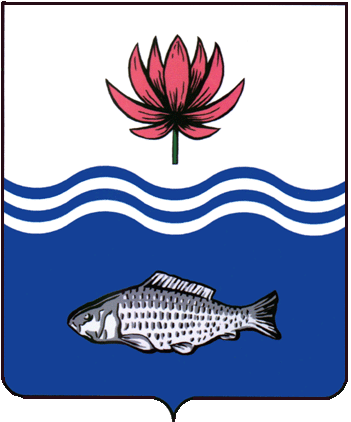 АДМИНИСТРАЦИЯ МУНИЦИПАЛЬНОГО ОБРАЗОВАНИЯ "ВОЛОДАРСКИЙ МУНИЦИПАЛЬНЫЙ РАЙОН АСТРАХАНСКОЙ ОБЛАСТИ"ПОСТАНОВЛЕНИЕОб утверждении муниципальной программы «Безопасность на территориимуниципального образования «Володарский муниципальный район Астраханской области» на 2024-2026 годы»В целях совершенствования механизма взаимодействия органов местного самоуправления муниципального образования «Володарский муниципальный район Астраханской области» с территориальными органами федеральных органов исполнительной властью, общественных объединений и населения района по вопросам профилактики правонарушений и усиления борьбы с преступностью, а также обеспечения безопасности населения от ЧС природного и техногенного характера, руководствуясь федеральными законами: от 07.02.2011 г. № 3-ФЗ «О полиции»; от 06.03.2006 г. № 35-ФЗ «О противодействии терроризму»; от 08.01.1998 г. № 3-ФЗ «О наркотических средствах и психотропных веществах»; от 21.12.1994 г. № 68-ФЗ «О защите населения и территорий от чрезвычайных ситуаций природного и техногенного характера»; от 12.02.1998 г. № 28-ФЗ «О гражданской обороне»; от 25.12.2008 г.  № 273-ФЗ «О противодействии коррупции»; от 23.06.2016 г. № 182-ФЗ «Об основах системы профилактики правонарушений в Российской Федерации«; от 25.07.2002г. № 114-ФЗ  «О противодействии экстремистской деятельности»; Указами Президента Российской Федерации: от 31.12.2015г. №683 «О стратегии национальной безопасности Российской Федерации», от 23.11.2020г. № 733 «Об утверждении Стратегии государственной антинаркотической политики Российской Федерации на период до 2030года и мерах по ее реализации», от 29.05.2020 г. №344 «Стратегия противодействия экстремизму в Российской Федерации до 2025 года»; от 06.10.2003 г. № 131-ФЗ «Об общих принципах организации местного самоуправления в Российской Федерации» и другими законами Российской Федерации и Астраханской  области и в соответствии с решением Совета муниципального образования «Володарский муниципальный район Астраханской области» № 67 от 27.12.2023 г. «О бюджете муниципального образования «Володарский муниципальный район Астраханской области» на 2024 и плановый период 2025 и 2026 годов», администрация муниципального образования «Володарский муниципальный район Астраханской области»   ПОСТАНОВЛЯЕТ:1.Утвердить прилагаемую муниципальную программу «Безопасность на территории муниципального образования «Володарский район» на 2024-2026 годы» (приложение №1).2.Финансово - экономическому управлению администрации                                   муниципального образования «Володарский район»:2.1.Отделу экономического развития и инвестиционной политики финансово-экономического управления администрации муниципального образования «Володарский муниципальный район Астраханской области» внести в реестр муниципальных программ муниципальную программу «Безопасность на территории муниципального образования «Володарский муниципальный район Астраханской области» на 2024-2026 годы».3.Разработчикам Программы в целях текущего контроля за эффективным использованием бюджетных средств ведомства направлять в отдел экономического развития и инвестиционной политики финансово-экономического управления   администрации  муниципального образования «Володарский район» квартальный, годовой (итоговый) отчеты согласно формам и срокам, установленным Постановлением администрации МО «Володарский район» от 13.04.2020 г. № 444 «Об утверждении Порядка разработки, утверждения, реализации и оценки эффективности муниципальных программ на территории муниципального образования «Володарский район».4.Сектору информационных технологий организационного отдела администрации муниципального образования «Володарский район» (Петрухин) опубликовать настоящее постановление на официальном сайте администрации муниципального образования «Володарский муниципальный район Астраханской области».5.Главному редактору МАУ «Редакция газеты «Заря Каспия» (Мусралиева) опубликовать настоящее постановление в районной газете «Заря Каспия».6.Постановление № 11 от 13.01.2023 г. «Об утверждении муниципальной программы «Безопасность на территории муниципального образования «Володарский район» на 2023 – 2025 годы» признать утратившим силу.7.Настоящее постановление вступает в силу со дня его официального опубликования и распространяются на правоотношения, возникающие с 01.02.2024 г.8.Контроль за исполнением настоящего постановления возложить на первого заместителя главы администрации муниципального образования «Володарский район» Курьянова Д.В.Глава муниципального образования«Володарский район»					                 Х.Г. ИсмухановПриложение №1к постановлению администрациимуниципального образования«Володарский район»от 07.02.2024 г. № 113Муниципальная программа«Безопасность на территории муниципального образования «Володарский район» на 2024-2026 годы»Паспортмуниципальной программы «Безопасность на территории муниципального образования «Володарский район» на 2024-2026 годы»1. Общие положения, основания разработки муниципальной программыМуниципальная программа разработана в соответствии с Бюджетным кодексом Российской Федерации, Постановлением администрации МО «Володарский район» от 13.04.2020 г. № 444 «Об утверждении Порядка разработки, утверждения, реализации и оценки эффективности муниципальных программ на территории муниципального образования «Володарский район».Объект муниципальной программы - защита жизни, здоровья, прав и свобод граждан, собственности и интересов общества и государства от преступных и иных противоправных посягательств и обеспечения безопасности жизнедеятельности населения и предотвращения чрезвычайных ситуаций природного и техногенного характера.Предмет регулирования - система общественных правоотношений в сфере обеспечения общественной безопасности и правопорядка и обеспечения безопасности населения при ЧС природного и техногенного характера.Направление действия муниципальной программы - совершенствование механизма взаимодействия органов местного самоуправления муниципального образования «Володарский район», территориальных органов федеральных органов исполнительной власти, исполнительных органов государственной власти Астраханской области, общественных объединений и населения муниципального образования «Володарский район» по вопросам профилактики правонарушений и усиления борьбы с преступностью, также обеспечения безопасности населения от ЧС природного и техногенного характера.Правовую основу муниципальной  программы составляют:- Конституция Российской Федерации;- Федеральные законы:от 07.02.2011 № 3-ФЗ «О полиции»;от 25.07.2002 № 114-ФЗ «О противодействии экстремистской деятельности»;от 06.03.2006 № 35-ФЗ «О противодействии терроризму»;от 08.01.1998 № 3-ФЗ «О наркотических средствах и психотропных веществах»;от 25.12.2008 № 273-ФЗ «О противодействии коррупции»;от 21.12.1994 г. № 68-ФЗ «О защите населения и территорий от чрезвычайных ситуаций  природного и техногенного характера»; от 12.02.1998 г. № 28-ФЗ «О гражданской обороне»;от 23.06.2016 г. № 182-ФЗ «Об основах системы профилактики правонарушений в Российской Федерации«;- Указы Президента Российской Федерации:от 31.12.2015г. №683 «О стратегии национальной безопасности Российской Федерации»;от 23.11.2020г. № 733 «Об утверждении Стратегии государственной антинаркотической политики Российской Федерации на период до 2030года и мерах по ее реализации»;от 29.05.2020 г. №344 «Стратегия противодействия экстремизму в Российской Федерации до 2025 года»;Закон Астраханской области от 28.05.2008 № 23/2008-ОЗ «О противодействии коррупции в Астраханской области»- распоряжение Правительства Российской Федерации от 17.11.2008 N 1662-р;- распоряжение Губернатора Астраханской области от 13.09.2018 №618-р «О мерах по реализации Указа Президента РФ от 29.06.2018 № 378 на территории Астраханской области»;- Постановление администрации МО «Володарский район» № 444  от 13.04.2020г. «Об утверждении Порядка разработки, утверждения, реализации и оценки эффективности муниципальных программ на территории МО «Володарский район»;Муниципальная программа представляет собой многоуровневую систему мероприятий, направленных на снижение уровня преступности, устранение причин и условий, способствующих совершению преступлений.В ней сформулированы основные цели, принципы и направления деятельности исполнительных органов государственной власти Астраханской области (далее - исполнительные органы государственной власти), правоохранительных органов, органов местного самоуправления муниципального образования «Володарский район» (далее - органы местного самоуправления), общественных объединений и населения по профилактике правонарушений, борьбе с преступностью, обеспечению общественной безопасности и охране общественного порядка и предотвращения ЧС природного и техногенного характера.Муниципальная программа предусматривает разработку комплексных программных мероприятий по обеспечению общественной безопасности и усилению борьбы с преступностью и защиты населения от ЧС природного и техногенного характера на территории муниципального образования «Володарский район» на среднесрочную перспективу.В муниципальной программе сформулированы основные цели, принципы и направления деятельности исполнительных органов государственной власти, правоохранительных органов, органов местного самоуправления, общественных объединений и населения муниципального образования «Володарский район» по профилактике правонарушений и борьбе с преступностью, по обеспечению общественной безопасности и охране общественного порядка и защиты населения от ЧС природного и техногенного характера Реализация комплексных программ правоохранительной направленности  позволила в определенной степени создать общую систему профилактики правонарушений и борьбы с преступностью и защиты населения от ЧС природного и техногенного характера на территории муниципального образования «Володарский район». В ходе реализации программ достигнуты определенные положительные результаты в борьбе с преступностью на территории района.Приоритетным направлением в этой деятельности является разработка мероприятий в рамках отдельной муниципальной программы по обеспечению общественного порядка и противодействию преступности. Основные направления деятельности по профилактике правонарушений, противодействию терроризму и экстремизму, выработке комплекса мер по противодействию злоупотреблению наркотикам, противодействию коррупции будут отражены в соответствующих подпрограммах. Это позволит решить отдельные социальные проблемы профилактики правонарушений и борьбы с преступностью, обеспечить систему мер воздействия на преступность и взять под контроль развитие криминальных процессов. Практика борьбы с преступностью на сегодняшний день имеет межведомственный характер и требует консолидации усилий всех субъектов профилактической деятельности, что закрепляется в соответствующих приложениях к муниципальной программе.Среди наиболее важных направлений деятельности органов местного самоуправления отдельного внимания заслуживает мероприятия по предотвращению чрезвычайных ситуаций и обеспечение безопасности населения. Во время весеннего половодья, при максимальных сбросовых режимах с Волжского  гидроузла в объеме 34 м3/сутки и более, объеме половодья 150 км3 реально возникает угроза затопления большой территории Волго-Ахтубинской поймы области. В зоне затопления может оказаться 67 населенных пунктов с общим числом населения более 43,8 тыс. человек. Общая площадь  затопления территории района, по максимальному горизонту воды 1979 года, во время пропуска весеннего половодья может составить 3,2 тыс. км2, что потребует эвакуации населения, скота и материальных ценностей в незатапливаемые места. Таким образом, предотвращение чрезвычайной ситуации и обеспечение безопасности жизнедеятельности населения подразумевает решение комплекса многогранных и сложных взаимосвязанных задач различного характера. Действующее законодательство, конкретизирует эти задачи и относит к полномочиям органов местного самоуправления.2. Цель, задачи, индикаторы и показателимуниципальной программы, перечень подпрограммОсновная цель муниципальной программы - повышение качества и результативности противодействия преступности и укрепление правопорядка, а также защиты населения от ЧС природного и техногенного характера на территории                                муниципального образования «Володарский район».Для достижения этой цели необходимо решение задачи повышения эффективности охраны общественного порядка и обеспечения общественной безопасности и  защиты населения от ЧС природного и техногенного характера на территории муниципального образования «Володарский район».Основным индикатором (показателем) достижения цели и решения задачи муниципальной программы является сохранение на высоком уровне доли граждан, считающих работу органов внутренних дел удовлетворительной (65%).Для обеспечения системного подхода к решению поставленной задачи разработаны пять подпрограмм, включающие в себя систему мероприятий:- «Предупреждение и ликвидация последствий чрезвычайных ситуаций, реализация мер пожарной безопасности на территории муниципального образования «Володарский  район» на 2024-2026 годы»;- «Профилактика правонарушений и усиление борьбы с преступностью на территории муниципального образования «Володарский  район» на 2024-2026 годы»;- «Комплексные меры противодействия злоупотреблению наркотиками и их незаконному обороту на территории муниципального образования «Володарский район» на 2024-2026 годы»;- «Противодействие экстремизму и терроризму на территории муниципального образования «Володарский район» на 2024-2026 годы»;-  «Противодействие коррупции на территории муниципального образования «Володарский район» на 2024-2026 годы».3. Ожидаемые результаты реализации муниципальной  программыРеализация муниципальной программы позволит:-оценить степень оздоровления криминогенной обстановки на территории         муниципального образования «Володарский район»;-определить для субъектов профилактики дополнительные направления деятельности по предупреждению правонарушений;-оценить уровень доверия населения к правоохранительным органам и органам местного самоуправления в сфере обеспечения общественной безопасности;-обеспечить выполнение мероприятий по предупреждению ЧС, а также максимально возможное снижение размеров ущерба и потерь;-производить планирование и осуществление мероприятий по защите населения и территорий от ЧС с учетом экономических, природных и иных характеристик, особенностей территорий и степени реальной опасности их возникновения;-обеспечение объема и содержания мероприятий по защите населения и территорий от ЧС исходя из принципа достаточности и максимально возможного использования имеющихся сил и средств, включая силы и средства ГО;-повышение уровня безопасности людей, в том числе детей, на водных объектах; Кроме того, в результате реализации муниципальной программы ожидается:	- снижение уровня преступности на 10 тысяч населения с 97 до 90 преступлений; - рост общей раскрываемости преступлений с 81,1 до 88,5%;	- снижение остатка нераскрытых преступлений с 18,9% до 5%.2.2. Подпрограмма «Профилактика правонарушений и усиление борьбы с преступностью на территории муниципального образования «Володарский  район» на 2024-2026 годы»Характеристика сферы реализации подпрограммы, описание основных проблем в указанной сфере и прогноз ее развитияПо итогам  2023 года уровень преступности на территории муниципального образования «Володарский район» остается высоким среди регионов Южного федерального округа. Количество зарегистрированных особо тяжких преступлений выросло  на  57,1 % (АППГ- 7 преступлений).    Реализация программных мероприятий позволила достичь снижения количества зарегистрированных тяжких преступлений на 35,7 %, а также снижения числа преступлений, совершенных в общественных местах на 32,3 %, в т.ч. на улицах – на 12,1 %.  Таким образом, следует продолжить реализацию положительно себя зарекомендовавших мероприятий профилактической направленности, которые позволят в будущем не только сохранить достигнутые позиции, но и двигаться дальше. Решение вопросов обеспечения общественного порядка видится в разработке аналогичной подпрограммы в рамках муниципальной программы.Следует отметить, что коренного перелома в решении вопросов борьбы с преступностью и профилактики правонарушений можно добиться лишь при использовании комплексного программно-целевого подхода, который сможет:- привлечь к решению проблемы исполнительные органы государственной власти и органы местного самоуправления и сконцентрировать необходимые ресурсы;- сформировать нормативные правовые основы реализации механизма запланированных мероприятий.Реализация мероприятий подпрограммы позволит обеспечить комплексное урегулирование наиболее проблемных вопросов на основе:- определения целей, задач, состава и структуры мероприятий и запланированных результатов;- концентрации ресурсов на реализации мероприятий, соответствующих приоритетным целям и задачам в сфере обеспечения правопорядка.Однако решение этой важнейшей социальной задачи только правоохранительными методами невозможно. Требуется деятельное участие всех сил общества. Поэтому продолжение профилактической работы следует координировать со службами социальной защиты, здравоохранения, культуры и образования, религиозными конфессиями и иными общественными организациями.Цели, задачи и показатели (индикаторы) достижения целей и решения задач, описание основных ожидаемых конечных результатов подпрограммы           Основными целями подпрограммы  являются:- обеспечение защиты прав, свобод и законных интересов личности, общества и государства на территории муниципального образования «Володарский район»;- снижение уровня преступности, противодействие причинам и условиям совершения правонарушений на территории муниципального образования «Володарский район».Для достижения этих целей  необходимо решение следующих задач:- активизация межведомственного взаимодействия государственных, правоохранительных,  контрольно-надзорных и муниципальных органов в обеспечении общественной безопасности и противодействия преступности на территории муниципального образования «Володарский район»;            - создание условий для снижения уровня общей преступности и повышение раскрываемости преступлений, в том числе тяжкой и особо тяжкой категорий, на территории муниципального образования «Володарский район».Основными показателями (индикаторами) достижения целей и решения задач подпрограммы  являются:- снижение уровня преступности на 10 тысяч населения с 97 до 90 преступлений; - рост общей раскрываемости преступлений с 81,1 до 88,5%;- снижение остатка нераскрытых преступлений с 18,9% до 5%;- рост количества проведенных совместных мероприятий по профилактике правонарушений, имеющих положительные результаты до 50.2.5. Подпрограмма«Комплексные меры противодействия злоупотреблению наркотиками и их незаконному обороту на территории муниципального образования «Володарский  район» на 2024-2026 годы»Характеристика сферы реализации подпрограммы, описание основныхпроблем в указанной сфере и прогноз ее развитияПодпрограмма предусматривает осуществление комплекса мероприятий, направленных на обеспечение системного подхода к осуществлению противодействия распространению наркомании, развития межведомственного взаимодействия, борьбы с незаконным оборотом наркотиков, совершенствования форм и методов профилактики наркомании, активизации антинаркотической пропаганды и антинаркотического просвещения. В подпрограмму включены положения принципиального характера, требующие межведомственного подхода.Необходимость подготовки и реализации подпрограммы обусловлена тем, что на территории муниципального образования «Володарский район» Астраханской области, как и в целом по России, сохраняются негативные тенденции в сфере незаконного оборота и потребления в немедицинских целях наркотических средств, психотропных и сильнодействующих веществ (далее - наркотики), что представляет угрозу здоровью населения, экономике Володарского  района,  правопорядку и общественной безопасности. Остается злободневной проблема вовлечения населения района, особенно подростков и молодежи, в потребление наркотических средств и психотропных веществ. В целях снижения уровня заболеваемости наркоманией, повышения эффективности борьбы с преступлениями и правонарушениями, связанными с незаконным оборотом наркотиков, и внедрения новых методов профилактической антинаркотической работы необходим системный подход. Мероприятия подпрограммы предусматривают проведение массовых акций, направленных на формирование здорового образа жизни и негативного отношения к употреблению наркотиков у детей, подростков и молодежи, а также обеспечение их занятости в каникулярный период. Значимость и актуальность организации противодействия злоупотреблению наркотиками и их незаконному обороту требуют сбалансированного решения вопросов, связанных, с одной стороны, с сохранением и развитием имеющегося потенциала профилактической деятельности и, с другой стороны, с выбором и поддержкой инновационных направлений, обеспечивающих позитивные изменения в наркоситуации на территории района. В силу многогранности решаемой проблемы возникает необходимость координации действий территориальных органов федеральных органов исполнительной власти, областных органов исполнительной власти, органов местного самоуправления муниципальных образований, общественных организаций, что обуславливает необходимость применения программно-целевого метода, реализация которого  строится по двум основным направлениям:- сокращение предложения наркотиков путем целенаправленного пресечения их нелегального оборота, снижения доступности для населения в целях немедицинского потребления;- сокращение спроса на наркотики путем совершенствования системы профилактической, лечебной и реабилитационной работы.В 2023 году  реализация программных мероприятий привела к некоторому улучшению наркоситуации в районе. Благодаря принятым мерам продолжилось снижение общего количества потребителей наркотиков, состоящих на учете в наркологическом  кабинете ГБУЗ АО «Володарская РБ». Вместе с тем проблема незаконного оборота и злоупотребления наркотическими средствами и психотропными веществами (далее - наркотики) характеризуется сохраняющейся в настоящее время масштабностью и остротой распространения наркомании на территории.Распространению наркотиков способствует и имеющаяся в Астраханской области природная сырьевая база для изготовления наркотиков естественного происхождения. Прежде всего это дикорастущая конопля. В результате принятых мер в 2023 году на территории Володарского района уничтожено дикорастущих наркосодержащих растений на площади 64 га. Наркомания является криминогенным фактором. В 2023 году правоохранительными органами района  зарегистрировано 27 (АППГ – 27) преступлений, связанных с незаконным оборотом наркотиков. К уголовной ответственности за совершение преступлений в сфере незаконного оборота наркотиков привлечено 26 человек.  Указанные обстоятельства обуславливают необходимость усиления антинаркотической деятельности с целевыми группами населения и обеспечения контроля за ее результативностью. Необходимо усиление работы по снижению спроса на наркотики, устранению условий, способствующих их распространению. В этих условиях требуется наращивание усилий по реализации комплексных, взаимосвязанных, адекватных и эффективных мер противодействия злоупотреблению наркотиками и их незаконному обороту.Цели, задачи и показатели эффективности достижения целей и решения задач, описание основных ожидаемых конечных результатов подпрограммыЦелью подпрограммы  является снижение спроса на наркотики на территории муниципального образования «Володарский район».Достижение цели предлагается осуществить за счет реализации следующих задач:-совершенствование антинаркотической деятельности и государственного контроля за оборотом наркотиков на территории муниципального образования  «Володарский район»;- профилактика и раннее выявление незаконного потребления наркотиков на территории муниципального образования  «Володарский район»;- сокращение числа больных наркоманией и лиц, потребляющих наркотики с негативными последствиями для здоровья, на территории муниципального образования  «Володарский район»;- сокращение количества преступлений и правонарушений, связанных с незаконным оборотом наркотиков.Показатели (индикаторы)достижения целей и решения задач и основные ожидаемые конечные результаты подпрограммы:-снижение количества лиц, употребляющих наркотики, зарегистрированных на территории муниципального образования «Володарский район», на 1,3% к уровню предыдущего года;-рост числа проведенных антинаркотических профилактических мероприятий к предыдущему году на 5%;-увеличение доли сотрудников органов местного самоуправления                                   муниципального образования «Володарский район», прошедших обучение в сфере профилактики наркомании, от общего числа сотрудников с 20 до 30 человек;-охват населения проинформированного о вреде употребления наркотиков, с 60 до 70%;-рост количества граждан, участвующих в волонтерском молодежном антинаркотическом движении, на 5%;-рост удельного веса больных с диагнозом «наркомания», находящихся в ремиссии свыше двух лет, от общего количества больных с диагнозом «наркомания», до 9,5%.Раздел 2.3 Подпрограмма «Профилактика  экстремизма и терроризма на территории муниципального образования «Володарский район»Паспорт  подпрограммы «Противодействие экстремизму и терроризму на территории муниципального образования «Володарский район» на 2024-2026 годы»Характеристика сферы  реализации подпрограммы, описание основных проблем в указанной сфере и прогноз ее развитияПодпрограмма  предусматривает продолжение реализации программных мероприятий по профилактике экстремизма и терроризма на территории                             муниципального образования «Володарский район», ранее предусмотренных  постановлением администрации МО «Володарский район» от 30.12.2019 г. г. №  2204.Реализация мероприятий указанной муниципальной программы позволила продолжить совершенствование мер борьбы с указанными видами преступлений, обеспечить организацию исполнения программными методами на территории                   МО «Володарский район» мероприятий «Комплексного плана противодействия идеологии терроризма в Российской Федерации на 2019 - 2023 годы», утвержденного Президентом Российской Федерации 28 декабря 2018 года № Пр-2665.С учетом реализации указанных мероприятий при координирующей роли антитеррористической комиссии при главе муниципального образования  «Володарский район» удалось не допустить актов терроризма и экстремизма на территории муниципального образования «Володарский район», в значительной степени способствовать повышению готовности сил и средств по противодействию терроризму и экстремизму, предупреждению и пресечению террористических (экстремистских) акций. Однако, несмотря на принимаемые меры, кардинального снижения угрозы совершения экстремистских акций и террористических актов на территории муниципального образования «Володарский район» не наблюдается. Зачастую угрозы в данной сфере формируются не только и не столько под влиянием процессов, происходящих на территории муниципального образования «Володарский район» и Астраханской области, сколько в результате негативных тенденций, характерных для Российской Федерации в целом.Решить вопрос одними только правоохранительными мерами невозможно.Необходимо постоянно использовать другие возможности.Основной задачей эффективного противодействия возможным акциям экстремизма и терроризма на территории муниципального образования «Володарский район» является создание и поддержание комплексной системы мер по профилактике и предупреждению экстремистских и террористических проявлений, своевременному выявлению и пресечению действий деструктивных сил и радикально настроенных граждан, локализации актов экстремизма и терроризма, минимизации их последствий. Второе немаловажное звено системы - поддержание готовности сил и средств к своевременному выявлению, предупреждению и пресечению указанных противоправных действий, включая соответствующие структуры правоохранительных органов, органов местного самоуправления муниципального образования «Володарский район», хозяйствующих субъектов. Важным направлением остается мотивация деятельности граждан, институтов гражданского общества к участию в предупреждении (пресечении) экстремистских и террористических проявлений, формирование позитивного отношения и создание условий для содействия граждан проведению мероприятий антиэкстремистской и антитеррористической направленности. Основным средством в указанной деятельности является контрпропаганда идеологии терроризма и экстремизма, формирование обществом и неприятия самих идей решения конфликтных вопросов террористическими и экстремистскими методами.Выполнение предлагаемых подпрограммных мероприятий возможно только при объединении усилий органов местного самоуправления муниципального образования «Володарский район», территориальных органов федеральных органов исполнительной власти, осуществляющих свою деятельность на территории муниципального образования «Володарский район», общественных объединений, организаций и населения Володарского района.Действия подпрограммы направлены на совершенствование механизма межведомственного взаимодействия по вопросам профилактики экстремизма и терроризма и запланированные подпрограммные мероприятия будет осуществляться по двум основным направлениям:- осуществление профилактического воздействия на факторы, определяющие ситуацию в сфере противодействия терроризму и экстремизму на территории муниципального образования «Володарский район», минимизация угроз возникновения террористических и экстремистских проявлений;- обеспечение готовности к предупреждению и пресечению актов терроризма и экстремизма, минимизации (ликвидации) их последствий, совершенствование взаимодействия сил и средств органов местного самоуправления, исполнительных органов государственной власти, территориальных органов федеральных органов исполнительной власти для организации ситуационного реагирования на возможные террористические проявления, а также минимизации и ликвидации их последствий.Цели, задачи и показатели (индикаторы) достижения целей и решения задач,описание основных ожидаемых конечных результатов подпрограммыОсновными целями подпрограммы  являются:1.Создание и поддержание условий, затрудняющих проведение экстремистских и террористических акций на территории муниципального образования «Володарский район»;2.Противодействие распространению идеологии терроризма и экстремизма, активизация работы по информационно-пропагандистскому обеспечению антиэкстремистских и антитеррористических мероприятий на территории муниципального образования «Володарский район».Для достижения этих целей необходимо решение следующих задач.Задачи для достижения цели № 1:-совершенствование нормативно-правовых основ профилактики экстремизма и терроризма на территории муниципального образования «Володарский район»;-обеспечение безопасности граждан и антитеррористической защищенности потенциальных объектов террористических посягательств, в том числе критически важных объектов инфраструктуры и жизнеобеспечения, а также мест массового пребывания людей на территории муниципального образования «Володарский район»;-совершенствование взаимодействия сил и средств территориальных органов федеральных органов исполнительной власти, исполнительных органов государственной власти и органов местного самоуправления для организации ситуационного реагирования на возможные экстремистские и террористические проявления, а также минимизации и ликвидации их последствий.Задачи для достижения цели № 2:-стимулирование (мотивация) деятельности личности, институтов гражданского общества к участию в предупреждении (пресечении) экстремистских и террористических проявлений на территории муниципального образования «Володарский район»;-контрпропаганда экстремизма и терроризма на территории муниципального образования «Володарский район»В результате исполнения намеченных мероприятий ожидается достижение следующих показателей:-недопущение увеличения доли зарегистрированных преступлений террористического и экстремистского характера свыше 0.1% от общего числа преступлений за весь период реализации Программы;-количество действующих на территории муниципального образования «Володарский район» нормативных правовых актов и правовых актов ненормативного характера (до 2) антитеррористической и антиэкстремистской направленности;-увеличение доли объектов и территорий, обеспеченных контролем за безопасностью, от общего количества критически важных объектов с 50 до 60%;-увеличение доли готовности сил и средств к предупреждению и пресечению террористических актов и проявлений экстремизма, минимизации и ликвидации их последствий с 95 до 100%;-недопущение увеличения доли участников в террористических и экстремистских проявлениях на территории муниципального образования «Володарский район» (не более 0.1%);-сохранение доли населения, охваченного стимулирующими мероприятиями от запланированных (100%);-сохранение доли реализованных мероприятий к общему количеству запланированных контрольно-пропагандистских мероприятий (100%).Раздел 2.4. Подпрограмма «Противодействие коррупции на территории муниципального образования «Володарский район» на 2024-2026 годы»Паспорт  подпрограммы «Противодействие коррупции на территории муниципального образования «Володарский район» на 2024-2026 годы»Характеристика сферы реализации подпрограммы,описание основных проблем в указанной сфере и прогноз ее развитияПодпрограмма предусматривает продолжение реализации программных мероприятий по противодействие коррупции на территории муниципального образования «Володарский район», ранее предусмотренных постановлением администрации МО «Володарский район» от 30.12.2019 г. № 2204.Реализация мероприятий указанной муниципальной программы позволила продолжить совершенствование мер борьбы с указанными видами правонарушений, обеспечить организацию исполнения программными методами на территории                        МО «Володарский район» мероприятий предусмотренных Национальной стратегией  противодействия коррупции, утвержденным Указом Президента Российской Федерации от 29.06.2018 N 378, Национальной стратегии противодействия коррупции, утвержденной Указом Президента Российской Федерации от 13.04.2010 № 460, Федерального закона от 25.12.2008 № 273-Ф3 «О противодействии коррупции», распоряжения Губернатора Астраханской области от 13.09.2018 № 618-р «О мерах по реализации Указа Президента Российской Федерации от 29.06.2018 №378 на территории Астраханской области».Одним из эффективных механизмов противодействия коррупции является формирование и проведение антикоррупционной политики в органах местного самоуправления МО «Володарский район».Практика свидетельствует, что противодействие коррупции не может сводиться только к привлечению к ответственности лиц, виновных в коррупционных нарушениях, необходимо развитие системы правовых, экономических, образовательных, воспитательных, организационных и иных мер, направленных на предупреждение коррупции, устранение причин ее порождающих. Несмотря на то, что органы местного самоуправления самостоятельны в решении вопросов противодействия коррупции, организация работы по данному направлению осуществляется комплексно на всех уровнях власти в рамках единой антикоррупционной политики.Несмотря на ранее принятые меры, есть вероятность, что коррупция затруднит нормальное функционирование общественных механизмов, вызывая у населения серьёзную тревогу и недоверие к органам местного самоуправления, создавая негативный имидж района, снижая его социальную и инвестиционную привлекательность. Одной из нерешенных проблем остается низкий уровень правовой грамотности населения, отсутствие механизмов вовлечения граждан в сферу активной антикоррупционной деятельности.Данные обстоятельства обуславливают необходимость развития программных методов, что позволит дальнейшее обеспечение комплексности и последовательности проведения антикоррупционных мер, оценку их эффективности и контроль за результатами, будет способствовать совершенствованию системы противодействия коррупции на территории муниципального образования «Володарский район», повышению эффективности деятельности органов местного самоуправления.Цели, задачи и показатели (индикаторы) достижения целей и решения задач,описание основных ожидаемых конечных результатов подпрограммыЦелью подпрограммы является создание эффективной системы противодействия (профилактики) коррупции на территории муниципального образования «Володарский район».Для достижения поставленной цели необходимо решение следующих задач:-нормативно-правовое и организационное обеспечение антикоррупционной деятельности;-совершенствование системы проведения антикоррупционной экспертизы муниципальных нормативных правовых актов и их проектов;-совершенствование механизма контроля за соблюдением ограничений и запретов, связанных с прохождением муниципальной службы;-противодействие коррупции в сфере закупок товаров, работ, услуг для обеспечения муниципальных нужд;-организация антикоррупционного образования и пропаганды, формирование нетерпимого отношения к коррупции;-обеспечение публичности, открытости и доступности для населения деятельности органов местного самоуправления, укрепление их связи с гражданским обществом, стимулирование антикоррупционной активности общественности.-противодействие коррупции в сферах, где наиболее высоки коррупционные риски (земельные и имущественные отношения, предпринимательская деятельность).В результате исполнения намеченных мероприятий ожидается достижение следующих показателей:-снижение уровня коррупционных рисков при решении вопросов местного значения и исполнения отдельных государственных полномочий, предоставлении муниципальных услуг, повышение их качества и доступности;-усовершенствование правовой базы по противодействию коррупции, повышение качества муниципальных правовых актов за счет проведения антикоррупционной экспертизы;-создание условий для обеспечения открытости, здоровой конкуренции и объективности при размещении заказов на закупки товаров, выполнение работ и оказании услуг для обеспечения муниципальных нужд;-привлечение к осуществлению антикоррупционного контроля за деятельностью    органов местного    самоуправления    муниципального образования   «Володарский	   район» представителей общественности;-повышение профессионального уровня муниципальных служащих в вопросах противодействия коррупции;-повышение правовой культуры населения муниципального образования «Володарский район» и уровня доверия граждан к органам местного самоуправления.Раздел 2.1. Подпрограмма«Предупреждение и ликвидация последствий чрезвычайных ситуаций, реализации мер пожарной безопасности на  территории муниципального образования «Володарский район» на 2024-2026 годы»Паспорт  подпрограммы«Предупреждение и ликвидация последствий чрезвычайных ситуаций, реализации мер пожарной безопасности на территории муниципального образования «Володарский район» на 2024-2026 годы.1.  Характеристика и текущие вопросыобеспечения безопасности населения района.Среди наиболее важных направлений деятельности органов местного самоуправления отдельного внимания заслуживает мероприятия по предотвращению чрезвычайных ситуаций и обеспечение безопасности населения. Во время весеннего половодья , при максимальных сбросовых режимах с Волжского  гидроузла в объеме 34 м3/сутки и более, объеме половодья 150 км3 реально возникает угроза затопления большой территории Волго-Ахтубинской поймы области. В зоне затопления может оказаться 67 населенных пункта с общим числом населения более 43,8 тыс.  человек. Общая площадь  затопления территории района, по максимальному горизонту воды 1979 года, во время пропуска весеннего половодья может составить 3,2 тыс. км2, что потребует эвакуации населения, скота и материальных ценностей в незатапливаемые места. Таким образом, предотвращение чрезвычайной ситуации и обеспечение безопасности жизнедеятельности населения подразумевает решение комплекса многогранных и сложных взаимосвязанных задач различного характера. Действующее законодательство, конкретизирует эти задачи и относит к полномочиям органов местного самоуправления.Постоянное осуществление системами программных мероприятий должно привести к обеспечению устойчивого функционирования объектов экономики и жизнеобеспечения, повышению эффективности защиты населения, материальных и культурных ценностей в чрезвычайных ситуациях, обусловленных циклическими источниками чрезвычайных ситуаций, а также усовершенствовать работу РЗ ТП РСЧС района и улучшить положение по совершенствованию систем прогнозирования и раннего  предупреждения чрезвычайных ситуаций. Подпрограмма направлена на выполнение задач:В области предупреждения и ликвидации ЧС:-обеспечение готовности органов управления, сил и средств к действиям  по предупреждению и ликвидации ЧС;-сбор, обработка, обмен и выдача информации в области защиты населения и территорий от ЧС;-прогнозирование и оценку социально-экономических последствий ЧС;-создание резервов финансовых материальных ресурсов для ликвидации ЧС;-ликвидация ЧС;-осуществление мероприятий по социальной защите пострадавшего населения и территорий.В области ГО:-подготовка и обучение населения в области ГО;-оповещение населения об опасностях возникающих при ведении военных действий или вследствие этих действий, а также при ликвидации ЧС;-эвакуация населения, материальных и культурных ценностей;-проведение аварийно-спасательных работ;-первоочередное обеспечение населения, пострадавшего при ведении военных действий или вследствие этих действий;-борьба с пожарами, возникающими при ведении боевых действий или вследствие этих действий;-организация и проведение мероприятий ГО;-осуществление мер по поддержанию сил и средств ГО в состоянии постоянной готовности;-планирование мероприятий по подготовке к эвакуации населения, материальных и культурных ценностей.2. Основные цели и задачи подпрограммыОсновной целью подпрограммы является обеспечение необходимых условий для безопасности жизнедеятельности населения, сокращения материальных потерь от ЧС, повышение качества подготовки населения в области ГО, выполнение мероприятий по безопасности людей на водных объектах.Достижение поставленной цели обеспечивается решением следующих задач:-выполнение мероприятий по предупреждению и ликвидации ЧС на территории муниципального района;-обучение и подготовка населения в области ГО и ЧС;-выполнение мер безопасности на водных объектов и обучение поведения населения на водных объектах;-повышение ответственности должностных лиц органов самоуправления и организаций за выполнение мероприятий по обеспечению безопасности жизнедеятельности населения;-создание систем экстренного оповещения населения на случай ЧС природного и техногенного характера.Верно:           от 07.02.2024 г.N  113Наименованиемуниципальной программы «Безопасность на территории муниципального образования «Володарский район» (далее – муниципальная программа) «Безопасность на территории муниципального образования «Володарский район» (далее – муниципальная программа) «Безопасность на территории муниципального образования «Володарский район» (далее – муниципальная программа) «Безопасность на территории муниципального образования «Володарский район» (далее – муниципальная программа)Цели муниципальной программы-повышение качества и результативности противодействия преступности и укрепление правопорядка на территории  муниципального образования «Володарский район»; -защита населения, материальных и культурных ценностей на территории района от опасностей, возникающих, при введении военных действий и вследствие этих действий, предупреждение и ликвидация ЧС природного и техногенного характера;-повышение качества и результативности противодействия преступности и укрепление правопорядка на территории  муниципального образования «Володарский район»; -защита населения, материальных и культурных ценностей на территории района от опасностей, возникающих, при введении военных действий и вследствие этих действий, предупреждение и ликвидация ЧС природного и техногенного характера;-повышение качества и результативности противодействия преступности и укрепление правопорядка на территории  муниципального образования «Володарский район»; -защита населения, материальных и культурных ценностей на территории района от опасностей, возникающих, при введении военных действий и вследствие этих действий, предупреждение и ликвидация ЧС природного и техногенного характера;-повышение качества и результативности противодействия преступности и укрепление правопорядка на территории  муниципального образования «Володарский район»; -защита населения, материальных и культурных ценностей на территории района от опасностей, возникающих, при введении военных действий и вследствие этих действий, предупреждение и ликвидация ЧС природного и техногенного характера;Задачи муниципальной программы-повышение эффективности охраны общественного порядка и обеспечение общественной безопасности на территории                         муниципального образования «Володарский район»; -предупреждение и ликвидация последствий чрезвычайных ситуаций природного и техногенного характера;-повышение эффективности охраны общественного порядка и обеспечение общественной безопасности на территории                         муниципального образования «Володарский район»; -предупреждение и ликвидация последствий чрезвычайных ситуаций природного и техногенного характера;-повышение эффективности охраны общественного порядка и обеспечение общественной безопасности на территории                         муниципального образования «Володарский район»; -предупреждение и ликвидация последствий чрезвычайных ситуаций природного и техногенного характера;-повышение эффективности охраны общественного порядка и обеспечение общественной безопасности на территории                         муниципального образования «Володарский район»; -предупреждение и ликвидация последствий чрезвычайных ситуаций природного и техногенного характера;Муниципальный заказчик муниципальной программы-администрация  муниципального образования «Володарский район»-администрация  муниципального образования «Володарский район»-администрация  муниципального образования «Володарский район»-администрация  муниципального образования «Володарский район»Координатор муниципальной программыГлава администрации муниципального образования «Володарский район»Глава администрации муниципального образования «Володарский район»Глава администрации муниципального образования «Володарский район»Глава администрации муниципального образования «Володарский район»Сроки реализации  муниципальной программы2024-2026 годы2024-2026 годы2024-2026 годы2024-2026 годыПеречень подпрограмм 1 подпрограмма «Предупреждение и ликвидация последствий чрезвычайных ситуаций, реализация мер пожарной безопасности на территории муниципального образования «Володарский  район» на 2024-2026 годы;2 подпрограмма «Профилактика правонарушений и усиление борьбы с преступностью на территории муниципального образования «Володарский  район» на 2024-2026 годы»;3 подпрограмма «Комплексные меры противодействия злоупотреблению наркотиками и их незаконному обороту на территории муниципального образования «Володарский  район» на 2024-2026 годы;4 подпрограмма «Противодействие экстремизму и терроризму на территории муниципального образования «Володарский район» на  2024-2026 годы»;5 подпрограмма «Противодействие коррупции на территории муниципального образования «Володарский район» на 2024-2026 годы»1 подпрограмма «Предупреждение и ликвидация последствий чрезвычайных ситуаций, реализация мер пожарной безопасности на территории муниципального образования «Володарский  район» на 2024-2026 годы;2 подпрограмма «Профилактика правонарушений и усиление борьбы с преступностью на территории муниципального образования «Володарский  район» на 2024-2026 годы»;3 подпрограмма «Комплексные меры противодействия злоупотреблению наркотиками и их незаконному обороту на территории муниципального образования «Володарский  район» на 2024-2026 годы;4 подпрограмма «Противодействие экстремизму и терроризму на территории муниципального образования «Володарский район» на  2024-2026 годы»;5 подпрограмма «Противодействие коррупции на территории муниципального образования «Володарский район» на 2024-2026 годы»1 подпрограмма «Предупреждение и ликвидация последствий чрезвычайных ситуаций, реализация мер пожарной безопасности на территории муниципального образования «Володарский  район» на 2024-2026 годы;2 подпрограмма «Профилактика правонарушений и усиление борьбы с преступностью на территории муниципального образования «Володарский  район» на 2024-2026 годы»;3 подпрограмма «Комплексные меры противодействия злоупотреблению наркотиками и их незаконному обороту на территории муниципального образования «Володарский  район» на 2024-2026 годы;4 подпрограмма «Противодействие экстремизму и терроризму на территории муниципального образования «Володарский район» на  2024-2026 годы»;5 подпрограмма «Противодействие коррупции на территории муниципального образования «Володарский район» на 2024-2026 годы»1 подпрограмма «Предупреждение и ликвидация последствий чрезвычайных ситуаций, реализация мер пожарной безопасности на территории муниципального образования «Володарский  район» на 2024-2026 годы;2 подпрограмма «Профилактика правонарушений и усиление борьбы с преступностью на территории муниципального образования «Володарский  район» на 2024-2026 годы»;3 подпрограмма «Комплексные меры противодействия злоупотреблению наркотиками и их незаконному обороту на территории муниципального образования «Володарский  район» на 2024-2026 годы;4 подпрограмма «Противодействие экстремизму и терроризму на территории муниципального образования «Володарский район» на  2024-2026 годы»;5 подпрограмма «Противодействие коррупции на территории муниципального образования «Володарский район» на 2024-2026 годы»Источники финансирования муниципальной программы, в т.ч. числе по годам:Расходы (тыс.руб.)Расходы (тыс.руб.)Расходы (тыс.руб.)Расходы (тыс.руб.)Источники финансирования муниципальной программы, в т.ч. числе по годам:Всего2024 год2025 год2026 годИсточники финансирования муниципальной программы, в т.ч. числе по годам:700,0700,000,000,00Средства районного бюджета700,0 700,000,000,00Средства  бюджета Астраханской области0,000,000,000,00Другие источники0,000,000,000,00Планируемые результаты реализации муниципальной программыПрактическими результатами реализации программных мероприятий должны стать:- снижение уровня преступности на 10 тысяч населения с 97 до 90 преступлений;- рост общей раскрываемости преступлений с 81,1 до 88,5%;- снижение остатка нераскрытых преступлений с 18,9% до 5%;- снижение  материального ущерба от ЧС, повышение уровня защиты населения от ЧС природного и техногенного характера.Практическими результатами реализации программных мероприятий должны стать:- снижение уровня преступности на 10 тысяч населения с 97 до 90 преступлений;- рост общей раскрываемости преступлений с 81,1 до 88,5%;- снижение остатка нераскрытых преступлений с 18,9% до 5%;- снижение  материального ущерба от ЧС, повышение уровня защиты населения от ЧС природного и техногенного характера.Практическими результатами реализации программных мероприятий должны стать:- снижение уровня преступности на 10 тысяч населения с 97 до 90 преступлений;- рост общей раскрываемости преступлений с 81,1 до 88,5%;- снижение остатка нераскрытых преступлений с 18,9% до 5%;- снижение  материального ущерба от ЧС, повышение уровня защиты населения от ЧС природного и техногенного характера.Практическими результатами реализации программных мероприятий должны стать:- снижение уровня преступности на 10 тысяч населения с 97 до 90 преступлений;- рост общей раскрываемости преступлений с 81,1 до 88,5%;- снижение остатка нераскрытых преступлений с 18,9% до 5%;- снижение  материального ущерба от ЧС, повышение уровня защиты населения от ЧС природного и техногенного характера.Паспорт подпрограммы «Профилактика правонарушений и усиление борьбы с преступностью на территории муниципального образования «Володарский  район» на 2024-2026 годы»Паспорт подпрограммы «Профилактика правонарушений и усиление борьбы с преступностью на территории муниципального образования «Володарский  район» на 2024-2026 годы»Паспорт подпрограммы «Профилактика правонарушений и усиление борьбы с преступностью на территории муниципального образования «Володарский  район» на 2024-2026 годы»Паспорт подпрограммы «Профилактика правонарушений и усиление борьбы с преступностью на территории муниципального образования «Володарский  район» на 2024-2026 годы»Паспорт подпрограммы «Профилактика правонарушений и усиление борьбы с преступностью на территории муниципального образования «Володарский  район» на 2024-2026 годы»Паспорт подпрограммы «Профилактика правонарушений и усиление борьбы с преступностью на территории муниципального образования «Володарский  район» на 2024-2026 годы»Паспорт подпрограммы «Профилактика правонарушений и усиление борьбы с преступностью на территории муниципального образования «Володарский  район» на 2024-2026 годы»Паспорт подпрограммы «Профилактика правонарушений и усиление борьбы с преступностью на территории муниципального образования «Володарский  район» на 2024-2026 годы»Паспорт подпрограммы «Профилактика правонарушений и усиление борьбы с преступностью на территории муниципального образования «Володарский  район» на 2024-2026 годы»Паспорт подпрограммы «Профилактика правонарушений и усиление борьбы с преступностью на территории муниципального образования «Володарский  район» на 2024-2026 годы»Паспорт подпрограммы «Профилактика правонарушений и усиление борьбы с преступностью на территории муниципального образования «Володарский  район» на 2024-2026 годы»Паспорт подпрограммы «Профилактика правонарушений и усиление борьбы с преступностью на территории муниципального образования «Володарский  район» на 2024-2026 годы»Паспорт подпрограммы «Профилактика правонарушений и усиление борьбы с преступностью на территории муниципального образования «Володарский  район» на 2024-2026 годы»Паспорт подпрограммы «Профилактика правонарушений и усиление борьбы с преступностью на территории муниципального образования «Володарский  район» на 2024-2026 годы»Паспорт подпрограммы «Профилактика правонарушений и усиление борьбы с преступностью на территории муниципального образования «Володарский  район» на 2024-2026 годы»Паспорт подпрограммы «Профилактика правонарушений и усиление борьбы с преступностью на территории муниципального образования «Володарский  район» на 2024-2026 годы»Наименование подпрограммыНаименование подпрограммыНаименование подпрограммыНаименование подпрограммыНаименование подпрограммы«Профилактика правонарушений и усиление борьбы с преступностью на территории муниципального образования «Володарский  район» на 2024-2026 годы»«Профилактика правонарушений и усиление борьбы с преступностью на территории муниципального образования «Володарский  район» на 2024-2026 годы»«Профилактика правонарушений и усиление борьбы с преступностью на территории муниципального образования «Володарский  район» на 2024-2026 годы»«Профилактика правонарушений и усиление борьбы с преступностью на территории муниципального образования «Володарский  район» на 2024-2026 годы»«Профилактика правонарушений и усиление борьбы с преступностью на территории муниципального образования «Володарский  район» на 2024-2026 годы»«Профилактика правонарушений и усиление борьбы с преступностью на территории муниципального образования «Володарский  район» на 2024-2026 годы»«Профилактика правонарушений и усиление борьбы с преступностью на территории муниципального образования «Володарский  район» на 2024-2026 годы»«Профилактика правонарушений и усиление борьбы с преступностью на территории муниципального образования «Володарский  район» на 2024-2026 годы»«Профилактика правонарушений и усиление борьбы с преступностью на территории муниципального образования «Володарский  район» на 2024-2026 годы»«Профилактика правонарушений и усиление борьбы с преступностью на территории муниципального образования «Володарский  район» на 2024-2026 годы»«Профилактика правонарушений и усиление борьбы с преступностью на территории муниципального образования «Володарский  район» на 2024-2026 годы»Цель подпрограммыЦель подпрограммыЦель подпрограммыЦель подпрограммыЦель подпрограммы- обеспечение защиты прав, свобод и законных интересов личности, общества и государства на территории муниципального образования «Володарский район»;- снижение уровня преступности, противодействие причинам и условиям совершения правонарушений на территории муниципального образования «Володарский район».- обеспечение защиты прав, свобод и законных интересов личности, общества и государства на территории муниципального образования «Володарский район»;- снижение уровня преступности, противодействие причинам и условиям совершения правонарушений на территории муниципального образования «Володарский район».- обеспечение защиты прав, свобод и законных интересов личности, общества и государства на территории муниципального образования «Володарский район»;- снижение уровня преступности, противодействие причинам и условиям совершения правонарушений на территории муниципального образования «Володарский район».- обеспечение защиты прав, свобод и законных интересов личности, общества и государства на территории муниципального образования «Володарский район»;- снижение уровня преступности, противодействие причинам и условиям совершения правонарушений на территории муниципального образования «Володарский район».- обеспечение защиты прав, свобод и законных интересов личности, общества и государства на территории муниципального образования «Володарский район»;- снижение уровня преступности, противодействие причинам и условиям совершения правонарушений на территории муниципального образования «Володарский район».- обеспечение защиты прав, свобод и законных интересов личности, общества и государства на территории муниципального образования «Володарский район»;- снижение уровня преступности, противодействие причинам и условиям совершения правонарушений на территории муниципального образования «Володарский район».- обеспечение защиты прав, свобод и законных интересов личности, общества и государства на территории муниципального образования «Володарский район»;- снижение уровня преступности, противодействие причинам и условиям совершения правонарушений на территории муниципального образования «Володарский район».- обеспечение защиты прав, свобод и законных интересов личности, общества и государства на территории муниципального образования «Володарский район»;- снижение уровня преступности, противодействие причинам и условиям совершения правонарушений на территории муниципального образования «Володарский район».- обеспечение защиты прав, свобод и законных интересов личности, общества и государства на территории муниципального образования «Володарский район»;- снижение уровня преступности, противодействие причинам и условиям совершения правонарушений на территории муниципального образования «Володарский район».- обеспечение защиты прав, свобод и законных интересов личности, общества и государства на территории муниципального образования «Володарский район»;- снижение уровня преступности, противодействие причинам и условиям совершения правонарушений на территории муниципального образования «Володарский район».- обеспечение защиты прав, свобод и законных интересов личности, общества и государства на территории муниципального образования «Володарский район»;- снижение уровня преступности, противодействие причинам и условиям совершения правонарушений на территории муниципального образования «Володарский район».Муниципальный заказчик подпрограммыМуниципальный заказчик подпрограммыМуниципальный заказчик подпрограммыМуниципальный заказчик подпрограммыМуниципальный заказчик подпрограммыАдминистрация муниципального образования «Володарский район»Администрация муниципального образования «Володарский район»Администрация муниципального образования «Володарский район»Администрация муниципального образования «Володарский район»Администрация муниципального образования «Володарский район»Администрация муниципального образования «Володарский район»Администрация муниципального образования «Володарский район»Администрация муниципального образования «Володарский район»Администрация муниципального образования «Володарский район»Администрация муниципального образования «Володарский район»Администрация муниципального образования «Володарский район»Задачи подпрограммыЗадачи подпрограммыЗадачи подпрограммыЗадачи подпрограммыЗадачи подпрограммы- активизация межведомственного взаимодействия государственных, правоохранительных,  контрольно-надзорных и муниципальных органов в обеспечении общественной безопасности и противодействия преступности на территории муниципального образования «Володарский район»;- создание условий для снижения уровня общей преступности и повышение раскрываемости преступлений, в том числе тяжкой и особо тяжкой категорий, на территории муниципального образования «Володарский район».- активизация межведомственного взаимодействия государственных, правоохранительных,  контрольно-надзорных и муниципальных органов в обеспечении общественной безопасности и противодействия преступности на территории муниципального образования «Володарский район»;- создание условий для снижения уровня общей преступности и повышение раскрываемости преступлений, в том числе тяжкой и особо тяжкой категорий, на территории муниципального образования «Володарский район».- активизация межведомственного взаимодействия государственных, правоохранительных,  контрольно-надзорных и муниципальных органов в обеспечении общественной безопасности и противодействия преступности на территории муниципального образования «Володарский район»;- создание условий для снижения уровня общей преступности и повышение раскрываемости преступлений, в том числе тяжкой и особо тяжкой категорий, на территории муниципального образования «Володарский район».- активизация межведомственного взаимодействия государственных, правоохранительных,  контрольно-надзорных и муниципальных органов в обеспечении общественной безопасности и противодействия преступности на территории муниципального образования «Володарский район»;- создание условий для снижения уровня общей преступности и повышение раскрываемости преступлений, в том числе тяжкой и особо тяжкой категорий, на территории муниципального образования «Володарский район».- активизация межведомственного взаимодействия государственных, правоохранительных,  контрольно-надзорных и муниципальных органов в обеспечении общественной безопасности и противодействия преступности на территории муниципального образования «Володарский район»;- создание условий для снижения уровня общей преступности и повышение раскрываемости преступлений, в том числе тяжкой и особо тяжкой категорий, на территории муниципального образования «Володарский район».- активизация межведомственного взаимодействия государственных, правоохранительных,  контрольно-надзорных и муниципальных органов в обеспечении общественной безопасности и противодействия преступности на территории муниципального образования «Володарский район»;- создание условий для снижения уровня общей преступности и повышение раскрываемости преступлений, в том числе тяжкой и особо тяжкой категорий, на территории муниципального образования «Володарский район».- активизация межведомственного взаимодействия государственных, правоохранительных,  контрольно-надзорных и муниципальных органов в обеспечении общественной безопасности и противодействия преступности на территории муниципального образования «Володарский район»;- создание условий для снижения уровня общей преступности и повышение раскрываемости преступлений, в том числе тяжкой и особо тяжкой категорий, на территории муниципального образования «Володарский район».- активизация межведомственного взаимодействия государственных, правоохранительных,  контрольно-надзорных и муниципальных органов в обеспечении общественной безопасности и противодействия преступности на территории муниципального образования «Володарский район»;- создание условий для снижения уровня общей преступности и повышение раскрываемости преступлений, в том числе тяжкой и особо тяжкой категорий, на территории муниципального образования «Володарский район».- активизация межведомственного взаимодействия государственных, правоохранительных,  контрольно-надзорных и муниципальных органов в обеспечении общественной безопасности и противодействия преступности на территории муниципального образования «Володарский район»;- создание условий для снижения уровня общей преступности и повышение раскрываемости преступлений, в том числе тяжкой и особо тяжкой категорий, на территории муниципального образования «Володарский район».- активизация межведомственного взаимодействия государственных, правоохранительных,  контрольно-надзорных и муниципальных органов в обеспечении общественной безопасности и противодействия преступности на территории муниципального образования «Володарский район»;- создание условий для снижения уровня общей преступности и повышение раскрываемости преступлений, в том числе тяжкой и особо тяжкой категорий, на территории муниципального образования «Володарский район».- активизация межведомственного взаимодействия государственных, правоохранительных,  контрольно-надзорных и муниципальных органов в обеспечении общественной безопасности и противодействия преступности на территории муниципального образования «Володарский район»;- создание условий для снижения уровня общей преступности и повышение раскрываемости преступлений, в том числе тяжкой и особо тяжкой категорий, на территории муниципального образования «Володарский район».Сроки реализации подпрограммыСроки реализации подпрограммыСроки реализации подпрограммыСроки реализации подпрограммыСроки реализации подпрограммы2024-2026 годы2024-2026 годы2024-2026 годы2024-2026 годы2024-2026 годы2024-2026 годы2024-2026 годы2024-2026 годы2024-2026 годы2024-2026 годы2024-2026 годыИсточники финансирования подпрограммы по годам реализации и главным распорядителем бюджетных средств, в том числе по годамИсточники финансирования подпрограммы по годам реализации и главным распорядителем бюджетных средств, в том числе по годамИсточники финансирования подпрограммы по годам реализации и главным распорядителем бюджетных средств, в том числе по годамНаименование подпрограммыНаименование подпрограммыГлавный распорядитель бюджетных средствГлавный распорядитель бюджетных средствИсточник финансированияИсточник финансированияИсточник финансированияИсточник финансированияРасходы (тыс.рублей)Расходы (тыс.рублей)Расходы (тыс.рублей)Расходы (тыс.рублей)Расходы (тыс.рублей)Источники финансирования подпрограммы по годам реализации и главным распорядителем бюджетных средств, в том числе по годамИсточники финансирования подпрограммы по годам реализации и главным распорядителем бюджетных средств, в том числе по годамИсточники финансирования подпрограммы по годам реализации и главным распорядителем бюджетных средств, в том числе по годамНаименование подпрограммыНаименование подпрограммыГлавный распорядитель бюджетных средствГлавный распорядитель бюджетных средствИсточник финансированияИсточник финансированияИсточник финансированияИсточник финансирования2024 год2025 год2026 год2026 годИтого:Источники финансирования подпрограммы по годам реализации и главным распорядителем бюджетных средств, в том числе по годамИсточники финансирования подпрограммы по годам реализации и главным распорядителем бюджетных средств, в том числе по годамИсточники финансирования подпрограммы по годам реализации и главным распорядителем бюджетных средств, в том числе по годам«Профилактика правонарушений и усиление борьбы с преступностью на территории муниципального образования «Володарский  район» на 2024-2026 годы»«Профилактика правонарушений и усиление борьбы с преступностью на территории муниципального образования «Володарский  район» на 2024-2026 годы»Финансово-экономическое управление администрации муниципального образования «Володарский район»Финансово-экономическое управление администрации муниципального образования «Володарский район»Всего:                                                      в том числе:Всего:                                                      в том числе:Всего:                                                      в том числе:Всего:                                                      в том числе:10,000,000,000,0010,00Источники финансирования подпрограммы по годам реализации и главным распорядителем бюджетных средств, в том числе по годамИсточники финансирования подпрограммы по годам реализации и главным распорядителем бюджетных средств, в том числе по годамИсточники финансирования подпрограммы по годам реализации и главным распорядителем бюджетных средств, в том числе по годам«Профилактика правонарушений и усиление борьбы с преступностью на территории муниципального образования «Володарский  район» на 2024-2026 годы»«Профилактика правонарушений и усиление борьбы с преступностью на территории муниципального образования «Володарский  район» на 2024-2026 годы»Финансово-экономическое управление администрации муниципального образования «Володарский район»Финансово-экономическое управление администрации муниципального образования «Володарский район»Бюджет муниципального образования «Володарский район»Бюджет муниципального образования «Володарский район»Бюджет муниципального образования «Володарский район»Бюджет муниципального образования «Володарский район»10,000,000,000,0010,00Источники финансирования подпрограммы по годам реализации и главным распорядителем бюджетных средств, в том числе по годамИсточники финансирования подпрограммы по годам реализации и главным распорядителем бюджетных средств, в том числе по годамИсточники финансирования подпрограммы по годам реализации и главным распорядителем бюджетных средств, в том числе по годам«Профилактика правонарушений и усиление борьбы с преступностью на территории муниципального образования «Володарский  район» на 2024-2026 годы»«Профилактика правонарушений и усиление борьбы с преступностью на территории муниципального образования «Володарский  район» на 2024-2026 годы»Финансово-экономическое управление администрации муниципального образования «Володарский район»Финансово-экономическое управление администрации муниципального образования «Володарский район»Бюджет Астраханской областиБюджет Астраханской областиБюджет Астраханской областиБюджет Астраханской области0,000,000,000,000,00Источники финансирования подпрограммы по годам реализации и главным распорядителем бюджетных средств, в том числе по годамИсточники финансирования подпрограммы по годам реализации и главным распорядителем бюджетных средств, в том числе по годамИсточники финансирования подпрограммы по годам реализации и главным распорядителем бюджетных средств, в том числе по годам«Профилактика правонарушений и усиление борьбы с преступностью на территории муниципального образования «Володарский  район» на 2024-2026 годы»«Профилактика правонарушений и усиление борьбы с преступностью на территории муниципального образования «Володарский  район» на 2024-2026 годы»Финансово-экономическое управление администрации муниципального образования «Володарский район»Финансово-экономическое управление администрации муниципального образования «Володарский район»Другие источникиДругие источникиДругие источникиДругие источники0,000,000,000,000,00Перечень мероприятий подпрограммы «Профилактика правонарушений и усиление борьбы с преступностью на территории муниципального образования «Володарский  район» на 2024 - 2026 годы»Перечень мероприятий подпрограммы «Профилактика правонарушений и усиление борьбы с преступностью на территории муниципального образования «Володарский  район» на 2024 - 2026 годы»Перечень мероприятий подпрограммы «Профилактика правонарушений и усиление борьбы с преступностью на территории муниципального образования «Володарский  район» на 2024 - 2026 годы»Перечень мероприятий подпрограммы «Профилактика правонарушений и усиление борьбы с преступностью на территории муниципального образования «Володарский  район» на 2024 - 2026 годы»Перечень мероприятий подпрограммы «Профилактика правонарушений и усиление борьбы с преступностью на территории муниципального образования «Володарский  район» на 2024 - 2026 годы»Перечень мероприятий подпрограммы «Профилактика правонарушений и усиление борьбы с преступностью на территории муниципального образования «Володарский  район» на 2024 - 2026 годы»Перечень мероприятий подпрограммы «Профилактика правонарушений и усиление борьбы с преступностью на территории муниципального образования «Володарский  район» на 2024 - 2026 годы»Перечень мероприятий подпрограммы «Профилактика правонарушений и усиление борьбы с преступностью на территории муниципального образования «Володарский  район» на 2024 - 2026 годы»Перечень мероприятий подпрограммы «Профилактика правонарушений и усиление борьбы с преступностью на территории муниципального образования «Володарский  район» на 2024 - 2026 годы»Перечень мероприятий подпрограммы «Профилактика правонарушений и усиление борьбы с преступностью на территории муниципального образования «Володарский  район» на 2024 - 2026 годы»Перечень мероприятий подпрограммы «Профилактика правонарушений и усиление борьбы с преступностью на территории муниципального образования «Володарский  район» на 2024 - 2026 годы»Перечень мероприятий подпрограммы «Профилактика правонарушений и усиление борьбы с преступностью на территории муниципального образования «Володарский  район» на 2024 - 2026 годы»Перечень мероприятий подпрограммы «Профилактика правонарушений и усиление борьбы с преступностью на территории муниципального образования «Володарский  район» на 2024 - 2026 годы»Перечень мероприятий подпрограммы «Профилактика правонарушений и усиление борьбы с преступностью на территории муниципального образования «Володарский  район» на 2024 - 2026 годы»Перечень мероприятий подпрограммы «Профилактика правонарушений и усиление борьбы с преступностью на территории муниципального образования «Володарский  район» на 2024 - 2026 годы»Перечень мероприятий подпрограммы «Профилактика правонарушений и усиление борьбы с преступностью на территории муниципального образования «Володарский  район» на 2024 - 2026 годы»№п/пНаименование мероприятияИсточник финансированияИсточник финансированияСрок исполненияСрок исполненияОбъем финансированияОбъем финансированияОбъем финансированияОбъем финансированияОбъем финансированияОтветственный исполнитель мероприятияОтветственный исполнитель мероприятияОтветственный исполнитель мероприятияПланируемые результаты реализации мероприятияПланируемые результаты реализации мероприятия№п/пНаименование мероприятияИсточник финансированияИсточник финансированияСрок исполненияСрок исполненияВсегоВсего2024 год2025 год2026 годОтветственный исполнитель мероприятияОтветственный исполнитель мероприятияОтветственный исполнитель мероприятияПланируемые результаты реализации мероприятияПланируемые результаты реализации мероприятия1Проведение комплексного  межведомственного оперативно-профилактического  мероприятия «Путина» Всего:                                                      в том числе:Всего:                                                      в том числе:2024 - 2026 годы2024 - 2026 годы00,0000,0000,0000,0000,00Управление сельского, рыбного хозяйства и перерабатывающей промышленности администрации муниципального образования «Володарский район»Управление сельского, рыбного хозяйства и перерабатывающей промышленности администрации муниципального образования «Володарский район»Управление сельского, рыбного хозяйства и перерабатывающей промышленности администрации муниципального образования «Володарский район»- снижение уровня преступности на 10 тысяч населения с 97 до 90 преступлений;- рост общей раскрываемости преступлений с 81,1 до 88,5%;- снижение остатка нераскрытых преступлений с 18,9% до 5%;- рост количества проведенных совместных мероприятий по профилактике правонарушений, имеющих положительные результаты до 50.- снижение уровня преступности на 10 тысяч населения с 97 до 90 преступлений;- рост общей раскрываемости преступлений с 81,1 до 88,5%;- снижение остатка нераскрытых преступлений с 18,9% до 5%;- рост количества проведенных совместных мероприятий по профилактике правонарушений, имеющих положительные результаты до 50.1Проведение комплексного  межведомственного оперативно-профилактического  мероприятия «Путина» Бюджет муниципального образования «Володарский район»Бюджет муниципального образования «Володарский район»2024 - 2026 годы2024 - 2026 годы00,0000,0000,0000,0000,00Управление сельского, рыбного хозяйства и перерабатывающей промышленности администрации муниципального образования «Володарский район»Управление сельского, рыбного хозяйства и перерабатывающей промышленности администрации муниципального образования «Володарский район»Управление сельского, рыбного хозяйства и перерабатывающей промышленности администрации муниципального образования «Володарский район»- снижение уровня преступности на 10 тысяч населения с 97 до 90 преступлений;- рост общей раскрываемости преступлений с 81,1 до 88,5%;- снижение остатка нераскрытых преступлений с 18,9% до 5%;- рост количества проведенных совместных мероприятий по профилактике правонарушений, имеющих положительные результаты до 50.- снижение уровня преступности на 10 тысяч населения с 97 до 90 преступлений;- рост общей раскрываемости преступлений с 81,1 до 88,5%;- снижение остатка нераскрытых преступлений с 18,9% до 5%;- рост количества проведенных совместных мероприятий по профилактике правонарушений, имеющих положительные результаты до 50.1Проведение комплексного  межведомственного оперативно-профилактического  мероприятия «Путина» Бюджет Астраханской областиБюджет Астраханской области2024 - 2026 годы2024 - 2026 годы0,000,000,000,000,00Управление сельского, рыбного хозяйства и перерабатывающей промышленности администрации муниципального образования «Володарский район»Управление сельского, рыбного хозяйства и перерабатывающей промышленности администрации муниципального образования «Володарский район»Управление сельского, рыбного хозяйства и перерабатывающей промышленности администрации муниципального образования «Володарский район»- снижение уровня преступности на 10 тысяч населения с 97 до 90 преступлений;- рост общей раскрываемости преступлений с 81,1 до 88,5%;- снижение остатка нераскрытых преступлений с 18,9% до 5%;- рост количества проведенных совместных мероприятий по профилактике правонарушений, имеющих положительные результаты до 50.- снижение уровня преступности на 10 тысяч населения с 97 до 90 преступлений;- рост общей раскрываемости преступлений с 81,1 до 88,5%;- снижение остатка нераскрытых преступлений с 18,9% до 5%;- рост количества проведенных совместных мероприятий по профилактике правонарушений, имеющих положительные результаты до 50.1Проведение комплексного  межведомственного оперативно-профилактического  мероприятия «Путина» Другие источникиДругие источники2024 - 2026 годы2024 - 2026 годы0,000,000,000,000,00Управление сельского, рыбного хозяйства и перерабатывающей промышленности администрации муниципального образования «Володарский район»Управление сельского, рыбного хозяйства и перерабатывающей промышленности администрации муниципального образования «Володарский район»Управление сельского, рыбного хозяйства и перерабатывающей промышленности администрации муниципального образования «Володарский район»- снижение уровня преступности на 10 тысяч населения с 97 до 90 преступлений;- рост общей раскрываемости преступлений с 81,1 до 88,5%;- снижение остатка нераскрытых преступлений с 18,9% до 5%;- рост количества проведенных совместных мероприятий по профилактике правонарушений, имеющих положительные результаты до 50.- снижение уровня преступности на 10 тысяч населения с 97 до 90 преступлений;- рост общей раскрываемости преступлений с 81,1 до 88,5%;- снижение остатка нераскрытых преступлений с 18,9% до 5%;- рост количества проведенных совместных мероприятий по профилактике правонарушений, имеющих положительные результаты до 50.2Проведение межведомственных мероприятий по предупреждению и пресечению подростковой преступности, правонарушений среди несовершеннолетних, самовольным уходам несовершеннолетних из социальных и образовательных учрежденийВсего:                                                      в том числе:Всего:                                                      в том числе:2024 - 2026 годы2024 - 2026 годы0,000,000,000,000,00Отдел образования, управление культуры, молодежи и спорта, КДН и ЗП при администрации муниципального образования «Володарский район»;Образовательные учреждения;ОМВД России по Володарскому району (по согласованию)Отдел образования, управление культуры, молодежи и спорта, КДН и ЗП при администрации муниципального образования «Володарский район»;Образовательные учреждения;ОМВД России по Володарскому району (по согласованию)Отдел образования, управление культуры, молодежи и спорта, КДН и ЗП при администрации муниципального образования «Володарский район»;Образовательные учреждения;ОМВД России по Володарскому району (по согласованию)- снижение уровня преступности на 10 тысяч населения с 97 до 90 преступлений;- рост общей раскрываемости преступлений с 81,1 до 88,5%;- снижение остатка нераскрытых преступлений с 18,9% до 5%;- рост количества проведенных совместных мероприятий по профилактике правонарушений, имеющих положительные результаты до 50.- снижение уровня преступности на 10 тысяч населения с 97 до 90 преступлений;- рост общей раскрываемости преступлений с 81,1 до 88,5%;- снижение остатка нераскрытых преступлений с 18,9% до 5%;- рост количества проведенных совместных мероприятий по профилактике правонарушений, имеющих положительные результаты до 50.2Проведение межведомственных мероприятий по предупреждению и пресечению подростковой преступности, правонарушений среди несовершеннолетних, самовольным уходам несовершеннолетних из социальных и образовательных учрежденийБюджет муниципального образования «Володарский район»Бюджет муниципального образования «Володарский район»2024 - 2026 годы2024 - 2026 годы0,000,000,000,000,00Отдел образования, управление культуры, молодежи и спорта, КДН и ЗП при администрации муниципального образования «Володарский район»;Образовательные учреждения;ОМВД России по Володарскому району (по согласованию)Отдел образования, управление культуры, молодежи и спорта, КДН и ЗП при администрации муниципального образования «Володарский район»;Образовательные учреждения;ОМВД России по Володарскому району (по согласованию)Отдел образования, управление культуры, молодежи и спорта, КДН и ЗП при администрации муниципального образования «Володарский район»;Образовательные учреждения;ОМВД России по Володарскому району (по согласованию)- снижение уровня преступности на 10 тысяч населения с 97 до 90 преступлений;- рост общей раскрываемости преступлений с 81,1 до 88,5%;- снижение остатка нераскрытых преступлений с 18,9% до 5%;- рост количества проведенных совместных мероприятий по профилактике правонарушений, имеющих положительные результаты до 50.- снижение уровня преступности на 10 тысяч населения с 97 до 90 преступлений;- рост общей раскрываемости преступлений с 81,1 до 88,5%;- снижение остатка нераскрытых преступлений с 18,9% до 5%;- рост количества проведенных совместных мероприятий по профилактике правонарушений, имеющих положительные результаты до 50.2Проведение межведомственных мероприятий по предупреждению и пресечению подростковой преступности, правонарушений среди несовершеннолетних, самовольным уходам несовершеннолетних из социальных и образовательных учрежденийБюджет Астраханской областиБюджет Астраханской области2024 - 2026 годы2024 - 2026 годы0,000,000,000,000,00Отдел образования, управление культуры, молодежи и спорта, КДН и ЗП при администрации муниципального образования «Володарский район»;Образовательные учреждения;ОМВД России по Володарскому району (по согласованию)Отдел образования, управление культуры, молодежи и спорта, КДН и ЗП при администрации муниципального образования «Володарский район»;Образовательные учреждения;ОМВД России по Володарскому району (по согласованию)Отдел образования, управление культуры, молодежи и спорта, КДН и ЗП при администрации муниципального образования «Володарский район»;Образовательные учреждения;ОМВД России по Володарскому району (по согласованию)- снижение уровня преступности на 10 тысяч населения с 97 до 90 преступлений;- рост общей раскрываемости преступлений с 81,1 до 88,5%;- снижение остатка нераскрытых преступлений с 18,9% до 5%;- рост количества проведенных совместных мероприятий по профилактике правонарушений, имеющих положительные результаты до 50.- снижение уровня преступности на 10 тысяч населения с 97 до 90 преступлений;- рост общей раскрываемости преступлений с 81,1 до 88,5%;- снижение остатка нераскрытых преступлений с 18,9% до 5%;- рост количества проведенных совместных мероприятий по профилактике правонарушений, имеющих положительные результаты до 50.2Проведение межведомственных мероприятий по предупреждению и пресечению подростковой преступности, правонарушений среди несовершеннолетних, самовольным уходам несовершеннолетних из социальных и образовательных учрежденийДругие источникиДругие источники2024 - 2026 годы2024 - 2026 годы0,000,000,000,000,00Отдел образования, управление культуры, молодежи и спорта, КДН и ЗП при администрации муниципального образования «Володарский район»;Образовательные учреждения;ОМВД России по Володарскому району (по согласованию)Отдел образования, управление культуры, молодежи и спорта, КДН и ЗП при администрации муниципального образования «Володарский район»;Образовательные учреждения;ОМВД России по Володарскому району (по согласованию)Отдел образования, управление культуры, молодежи и спорта, КДН и ЗП при администрации муниципального образования «Володарский район»;Образовательные учреждения;ОМВД России по Володарскому району (по согласованию)- снижение уровня преступности на 10 тысяч населения с 97 до 90 преступлений;- рост общей раскрываемости преступлений с 81,1 до 88,5%;- снижение остатка нераскрытых преступлений с 18,9% до 5%;- рост количества проведенных совместных мероприятий по профилактике правонарушений, имеющих положительные результаты до 50.- снижение уровня преступности на 10 тысяч населения с 97 до 90 преступлений;- рост общей раскрываемости преступлений с 81,1 до 88,5%;- снижение остатка нераскрытых преступлений с 18,9% до 5%;- рост количества проведенных совместных мероприятий по профилактике правонарушений, имеющих положительные результаты до 50.3Изготовление и размещение на улицах и площадях наглядных агитационных материалов (баннеры, листовки), в том числе по вопросам соблюдении правил пребывания иностранных  граждан  на  территории Володарского района, связанных с осуществлением трудовой деятельности на территории Российской ФедерацииВсего:Всего:2024 - 2026 годы2024 - 2026 годы10,0010,0010,000,000,00ФЭУ администрации муниципального образования  «Володарский район»;Управление культуры, молодежи и спорту администрации муниципального образования  «Володарский район»; помощник главы администрации муниципального образования  «Володарский район»ФЭУ администрации муниципального образования  «Володарский район»;Управление культуры, молодежи и спорту администрации муниципального образования  «Володарский район»; помощник главы администрации муниципального образования  «Володарский район»ФЭУ администрации муниципального образования  «Володарский район»;Управление культуры, молодежи и спорту администрации муниципального образования  «Володарский район»; помощник главы администрации муниципального образования  «Володарский район»- снижение уровня преступности на 10 тысяч населения с 97 до 90 преступлений;- рост общей раскрываемости преступлений с 81,1 до 88,5%;- снижение остатка нераскрытых преступлений с 18,9% до 5%;- рост количества проведенных совместных мероприятий по профилактике правонарушений, имеющих положительные результаты до 50.- снижение уровня преступности на 10 тысяч населения с 97 до 90 преступлений;- рост общей раскрываемости преступлений с 81,1 до 88,5%;- снижение остатка нераскрытых преступлений с 18,9% до 5%;- рост количества проведенных совместных мероприятий по профилактике правонарушений, имеющих положительные результаты до 50.3Изготовление и размещение на улицах и площадях наглядных агитационных материалов (баннеры, листовки), в том числе по вопросам соблюдении правил пребывания иностранных  граждан  на  территории Володарского района, связанных с осуществлением трудовой деятельности на территории Российской Федерациив том числе:в том числе:2024 - 2026 годы2024 - 2026 годыФЭУ администрации муниципального образования  «Володарский район»;Управление культуры, молодежи и спорту администрации муниципального образования  «Володарский район»; помощник главы администрации муниципального образования  «Володарский район»ФЭУ администрации муниципального образования  «Володарский район»;Управление культуры, молодежи и спорту администрации муниципального образования  «Володарский район»; помощник главы администрации муниципального образования  «Володарский район»ФЭУ администрации муниципального образования  «Володарский район»;Управление культуры, молодежи и спорту администрации муниципального образования  «Володарский район»; помощник главы администрации муниципального образования  «Володарский район»3Изготовление и размещение на улицах и площадях наглядных агитационных материалов (баннеры, листовки), в том числе по вопросам соблюдении правил пребывания иностранных  граждан  на  территории Володарского района, связанных с осуществлением трудовой деятельности на территории Российской ФедерацииБюджет муниципального образования «Володарский район»Бюджет муниципального образования «Володарский район»2024 - 2026 годы2024 - 2026 годы10,0010,0010,000,000,00ФЭУ администрации муниципального образования  «Володарский район»;Управление культуры, молодежи и спорту администрации муниципального образования  «Володарский район»; помощник главы администрации муниципального образования  «Володарский район»ФЭУ администрации муниципального образования  «Володарский район»;Управление культуры, молодежи и спорту администрации муниципального образования  «Володарский район»; помощник главы администрации муниципального образования  «Володарский район»ФЭУ администрации муниципального образования  «Володарский район»;Управление культуры, молодежи и спорту администрации муниципального образования  «Володарский район»; помощник главы администрации муниципального образования  «Володарский район»3Изготовление и размещение на улицах и площадях наглядных агитационных материалов (баннеры, листовки), в том числе по вопросам соблюдении правил пребывания иностранных  граждан  на  территории Володарского района, связанных с осуществлением трудовой деятельности на территории Российской ФедерацииБюджет Астраханской областиБюджет Астраханской области2024 - 2026 годы2024 - 2026 годы0,000,000,000,000,00ФЭУ администрации муниципального образования  «Володарский район»;Управление культуры, молодежи и спорту администрации муниципального образования  «Володарский район»; помощник главы администрации муниципального образования  «Володарский район»ФЭУ администрации муниципального образования  «Володарский район»;Управление культуры, молодежи и спорту администрации муниципального образования  «Володарский район»; помощник главы администрации муниципального образования  «Володарский район»ФЭУ администрации муниципального образования  «Володарский район»;Управление культуры, молодежи и спорту администрации муниципального образования  «Володарский район»; помощник главы администрации муниципального образования  «Володарский район»3Изготовление и размещение на улицах и площадях наглядных агитационных материалов (баннеры, листовки), в том числе по вопросам соблюдении правил пребывания иностранных  граждан  на  территории Володарского района, связанных с осуществлением трудовой деятельности на территории Российской ФедерацииДругие источникиДругие источники2024 - 2026 годы2024 - 2026 годы0,000,000,000,000,00ФЭУ администрации муниципального образования  «Володарский район»;Управление культуры, молодежи и спорту администрации муниципального образования  «Володарский район»; помощник главы администрации муниципального образования  «Володарский район»ФЭУ администрации муниципального образования  «Володарский район»;Управление культуры, молодежи и спорту администрации муниципального образования  «Володарский район»; помощник главы администрации муниципального образования  «Володарский район»ФЭУ администрации муниципального образования  «Володарский район»;Управление культуры, молодежи и спорту администрации муниципального образования  «Володарский район»; помощник главы администрации муниципального образования  «Володарский район»4Приобретение носимых металлодетекторовВсего:                                                      в том числе:Всего:                                                      в том числе:2024 - 2026 годы2024 - 2026 годы0,000,000,000,000,00Отдел архитектуры, имущественных отношений и жилищной политики администрации муниципального образования «Володарский район»Отдел архитектуры, имущественных отношений и жилищной политики администрации муниципального образования «Володарский район»Отдел архитектуры, имущественных отношений и жилищной политики администрации муниципального образования «Володарский район»Количество приобретенных металлодетекторов от 0 до 20 штукКоличество приобретенных металлодетекторов от 0 до 20 штук4Приобретение носимых металлодетекторовБюджет муниципального образования  «Володарский район»Бюджет муниципального образования  «Володарский район»2024 - 2026 годы2024 - 2026 годы0,000,000,000,000,00Отдел архитектуры, имущественных отношений и жилищной политики администрации муниципального образования «Володарский район»Отдел архитектуры, имущественных отношений и жилищной политики администрации муниципального образования «Володарский район»Отдел архитектуры, имущественных отношений и жилищной политики администрации муниципального образования «Володарский район»Количество приобретенных металлодетекторов от 0 до 20 штукКоличество приобретенных металлодетекторов от 0 до 20 штук4Приобретение носимых металлодетекторовБюджет Астраханской областиБюджет Астраханской области2024 - 2026 годы2024 - 2026 годы0,000,000,000,000,00Отдел архитектуры, имущественных отношений и жилищной политики администрации муниципального образования «Володарский район»Отдел архитектуры, имущественных отношений и жилищной политики администрации муниципального образования «Володарский район»Отдел архитектуры, имущественных отношений и жилищной политики администрации муниципального образования «Володарский район»Количество приобретенных металлодетекторов от 0 до 20 штукКоличество приобретенных металлодетекторов от 0 до 20 штук4Приобретение носимых металлодетекторовДругие источникиДругие источники2024 - 2026 годы2024 - 2026 годы0,000,000,000,000,00Отдел архитектуры, имущественных отношений и жилищной политики администрации муниципального образования «Володарский район»Отдел архитектуры, имущественных отношений и жилищной политики администрации муниципального образования «Володарский район»Отдел архитектуры, имущественных отношений и жилищной политики администрации муниципального образования «Володарский район»Количество приобретенных металлодетекторов от 0 до 20 штукКоличество приобретенных металлодетекторов от 0 до 20 штук5Проведение тестирования среди учащихся образовательных учреждений с целью выявления несовершеннолетних, склонных к совершению правонарушений и бродяжничествуВсего:                                                      в том числе:Всего:                                                      в том числе:2024 - 2026 годы2024 - 2026 годы0,000,000,000,000,00Отдел образования администрации муниципального образования «Володарский район»; Образовательные учреждения;ОМВД России по Володарскому району (по согласованию)Отдел образования администрации муниципального образования «Володарский район»; Образовательные учреждения;ОМВД России по Володарскому району (по согласованию)Отдел образования администрации муниципального образования «Володарский район»; Образовательные учреждения;ОМВД России по Володарскому району (по согласованию)Количество учащихся, охваченных мероприятием от 0 до 600 учащихсяКоличество учащихся, охваченных мероприятием от 0 до 600 учащихся5Проведение тестирования среди учащихся образовательных учреждений с целью выявления несовершеннолетних, склонных к совершению правонарушений и бродяжничествуБюджет муниципального образования «Володарский район»Бюджет муниципального образования «Володарский район»2024 - 2026 годы2024 - 2026 годы0,000,000,000,000,00Отдел образования администрации муниципального образования «Володарский район»; Образовательные учреждения;ОМВД России по Володарскому району (по согласованию)Отдел образования администрации муниципального образования «Володарский район»; Образовательные учреждения;ОМВД России по Володарскому району (по согласованию)Отдел образования администрации муниципального образования «Володарский район»; Образовательные учреждения;ОМВД России по Володарскому району (по согласованию)Количество учащихся, охваченных мероприятием от 0 до 600 учащихсяКоличество учащихся, охваченных мероприятием от 0 до 600 учащихся5Проведение тестирования среди учащихся образовательных учреждений с целью выявления несовершеннолетних, склонных к совершению правонарушений и бродяжничествуБюджет Астраханской областиБюджет Астраханской области2024 - 2026 годы2024 - 2026 годы0,000,000,000,000,00Отдел образования администрации муниципального образования «Володарский район»; Образовательные учреждения;ОМВД России по Володарскому району (по согласованию)Отдел образования администрации муниципального образования «Володарский район»; Образовательные учреждения;ОМВД России по Володарскому району (по согласованию)Отдел образования администрации муниципального образования «Володарский район»; Образовательные учреждения;ОМВД России по Володарскому району (по согласованию)Количество учащихся, охваченных мероприятием от 0 до 600 учащихсяКоличество учащихся, охваченных мероприятием от 0 до 600 учащихся5Проведение тестирования среди учащихся образовательных учреждений с целью выявления несовершеннолетних, склонных к совершению правонарушений и бродяжничествуДругие источникиДругие источники2024 - 2026 годы2024 - 2026 годы0,000,000,000,000,00Отдел образования администрации муниципального образования «Володарский район»; Образовательные учреждения;ОМВД России по Володарскому району (по согласованию)Отдел образования администрации муниципального образования «Володарский район»; Образовательные учреждения;ОМВД России по Володарскому району (по согласованию)Отдел образования администрации муниципального образования «Володарский район»; Образовательные учреждения;ОМВД России по Володарскому району (по согласованию)Количество учащихся, охваченных мероприятием от 0 до 600 учащихсяКоличество учащихся, охваченных мероприятием от 0 до 600 учащихся6Организация проведения мониторинга и принятия мер совершенствования организации досуга несовершеннолетних на базе культурно-досуговых учреждений, спортивных секций, спортивных залов, клубных формированийВсего:                                                      в том числе:Всего:                                                      в том числе:2024 - 2026 годы2024 - 2026 годы0,000,000,000,000,00Отдел образования, Управление культуры, молодежи и спорту администрации муниципального образования  «Володарский район»;Образовательные учреждения; ОМВД России по Володарскому району (по согласованию)Отдел образования, Управление культуры, молодежи и спорту администрации муниципального образования  «Володарский район»;Образовательные учреждения; ОМВД России по Володарскому району (по согласованию)Отдел образования, Управление культуры, молодежи и спорту администрации муниципального образования  «Володарский район»;Образовательные учреждения; ОМВД России по Володарскому району (по согласованию)Количество несовершеннолетних, вовлеченных в проводимые мероприятия от 1000 до 2000 несовершеннолетнихКоличество несовершеннолетних, вовлеченных в проводимые мероприятия от 1000 до 2000 несовершеннолетних6Организация проведения мониторинга и принятия мер совершенствования организации досуга несовершеннолетних на базе культурно-досуговых учреждений, спортивных секций, спортивных залов, клубных формированийБюджет муниципального образования «Володарский район»Бюджет муниципального образования «Володарский район»2024 - 2026 годы2024 - 2026 годы0,000,000,000,000,00Отдел образования, Управление культуры, молодежи и спорту администрации муниципального образования  «Володарский район»;Образовательные учреждения; ОМВД России по Володарскому району (по согласованию)Отдел образования, Управление культуры, молодежи и спорту администрации муниципального образования  «Володарский район»;Образовательные учреждения; ОМВД России по Володарскому району (по согласованию)Отдел образования, Управление культуры, молодежи и спорту администрации муниципального образования  «Володарский район»;Образовательные учреждения; ОМВД России по Володарскому району (по согласованию)Количество несовершеннолетних, вовлеченных в проводимые мероприятия от 1000 до 2000 несовершеннолетнихКоличество несовершеннолетних, вовлеченных в проводимые мероприятия от 1000 до 2000 несовершеннолетних6Организация проведения мониторинга и принятия мер совершенствования организации досуга несовершеннолетних на базе культурно-досуговых учреждений, спортивных секций, спортивных залов, клубных формированийБюджет Астраханской областиБюджет Астраханской области2024 - 2026 годы2024 - 2026 годы0,000,000,000,000,00Отдел образования, Управление культуры, молодежи и спорту администрации муниципального образования  «Володарский район»;Образовательные учреждения; ОМВД России по Володарскому району (по согласованию)Отдел образования, Управление культуры, молодежи и спорту администрации муниципального образования  «Володарский район»;Образовательные учреждения; ОМВД России по Володарскому району (по согласованию)Отдел образования, Управление культуры, молодежи и спорту администрации муниципального образования  «Володарский район»;Образовательные учреждения; ОМВД России по Володарскому району (по согласованию)Количество несовершеннолетних, вовлеченных в проводимые мероприятия от 1000 до 2000 несовершеннолетнихКоличество несовершеннолетних, вовлеченных в проводимые мероприятия от 1000 до 2000 несовершеннолетних6Организация проведения мониторинга и принятия мер совершенствования организации досуга несовершеннолетних на базе культурно-досуговых учреждений, спортивных секций, спортивных залов, клубных формированийДругие источникиДругие источники2024 - 2026 годы2024 - 2026 годы0,000,000,000,000,00Отдел образования, Управление культуры, молодежи и спорту администрации муниципального образования  «Володарский район»;Образовательные учреждения; ОМВД России по Володарскому району (по согласованию)Отдел образования, Управление культуры, молодежи и спорту администрации муниципального образования  «Володарский район»;Образовательные учреждения; ОМВД России по Володарскому району (по согласованию)Отдел образования, Управление культуры, молодежи и спорту администрации муниципального образования  «Володарский район»;Образовательные учреждения; ОМВД России по Володарскому району (по согласованию)Количество несовершеннолетних, вовлеченных в проводимые мероприятия от 1000 до 2000 несовершеннолетнихКоличество несовершеннолетних, вовлеченных в проводимые мероприятия от 1000 до 2000 несовершеннолетних7Организация профессионального обучения и дополнительного профессионального обучения граждан, освободившихся из мест лишения свободы и признанных в установленном порядке безработными, по профессиям и специальностям, пользующимся спросом на рынке трудаВсего:в том числе:Всего:в том числе:2024 - 2026 годы2024 - 2026 годы0,000,000,000,000,00ГУ «Володарский РЦЗН» (по согласованию);ОМВД России по Володарскому району (по согласованию); Филиал по Володарскому району ФКУ «УИИ УФСИН России по Астраханской области» (по согласованию)ГУ «Володарский РЦЗН» (по согласованию);ОМВД России по Володарскому району (по согласованию); Филиал по Володарскому району ФКУ «УИИ УФСИН России по Астраханской области» (по согласованию)ГУ «Володарский РЦЗН» (по согласованию);ОМВД России по Володарскому району (по согласованию); Филиал по Володарскому району ФКУ «УИИ УФСИН России по Астраханской области» (по согласованию)Количество граждан, прошедших профессиональное обучение от 0 до 25 человекКоличество граждан, прошедших профессиональное обучение от 0 до 25 человек7Организация профессионального обучения и дополнительного профессионального обучения граждан, освободившихся из мест лишения свободы и признанных в установленном порядке безработными, по профессиям и специальностям, пользующимся спросом на рынке трудаБюджет муниципального образования  «Володарский район»Бюджет муниципального образования  «Володарский район»2024 - 2026 годы2024 - 2026 годы0,000,000,000,000,00ГУ «Володарский РЦЗН» (по согласованию);ОМВД России по Володарскому району (по согласованию); Филиал по Володарскому району ФКУ «УИИ УФСИН России по Астраханской области» (по согласованию)ГУ «Володарский РЦЗН» (по согласованию);ОМВД России по Володарскому району (по согласованию); Филиал по Володарскому району ФКУ «УИИ УФСИН России по Астраханской области» (по согласованию)ГУ «Володарский РЦЗН» (по согласованию);ОМВД России по Володарскому району (по согласованию); Филиал по Володарскому району ФКУ «УИИ УФСИН России по Астраханской области» (по согласованию)Количество граждан, прошедших профессиональное обучение от 0 до 25 человекКоличество граждан, прошедших профессиональное обучение от 0 до 25 человек7Организация профессионального обучения и дополнительного профессионального обучения граждан, освободившихся из мест лишения свободы и признанных в установленном порядке безработными, по профессиям и специальностям, пользующимся спросом на рынке трудаБюджет Астраханской областиБюджет Астраханской области2024 - 2026 годы2024 - 2026 годы0,000,000,000,000,00ГУ «Володарский РЦЗН» (по согласованию);ОМВД России по Володарскому району (по согласованию); Филиал по Володарскому району ФКУ «УИИ УФСИН России по Астраханской области» (по согласованию)ГУ «Володарский РЦЗН» (по согласованию);ОМВД России по Володарскому району (по согласованию); Филиал по Володарскому району ФКУ «УИИ УФСИН России по Астраханской области» (по согласованию)ГУ «Володарский РЦЗН» (по согласованию);ОМВД России по Володарскому району (по согласованию); Филиал по Володарскому району ФКУ «УИИ УФСИН России по Астраханской области» (по согласованию)Количество граждан, прошедших профессиональное обучение от 0 до 25 человекКоличество граждан, прошедших профессиональное обучение от 0 до 25 человек7Организация профессионального обучения и дополнительного профессионального обучения граждан, освободившихся из мест лишения свободы и признанных в установленном порядке безработными, по профессиям и специальностям, пользующимся спросом на рынке трудаДругие источникиДругие источники2024 - 2026 годы2024 - 2026 годы0,000,000,000,000,00ГУ «Володарский РЦЗН» (по согласованию);ОМВД России по Володарскому району (по согласованию); Филиал по Володарскому району ФКУ «УИИ УФСИН России по Астраханской области» (по согласованию)ГУ «Володарский РЦЗН» (по согласованию);ОМВД России по Володарскому району (по согласованию); Филиал по Володарскому району ФКУ «УИИ УФСИН России по Астраханской области» (по согласованию)ГУ «Володарский РЦЗН» (по согласованию);ОМВД России по Володарскому району (по согласованию); Филиал по Володарскому району ФКУ «УИИ УФСИН России по Астраханской области» (по согласованию)Количество граждан, прошедших профессиональное обучение от 0 до 25 человекКоличество граждан, прошедших профессиональное обучение от 0 до 25 человек8Создание и обеспечение ведения  электронного учета всех неблагополучных семей, находящихся в социально-опасном положении и не имеющих возможности содержать  детей в детских дошкольных и образовательных  учрежденияхВсего:                                                      в том числе:Всего:                                                      в том числе:2024 - 2026 годы2024 - 2026 годы0,000,000,000,000,00КДН при администрации муниципального образования «Володарский район»КДН при администрации муниципального образования «Володарский район»КДН при администрации муниципального образования «Володарский район»Количество муниципальных образований, расположенных на территории МО «Володарский район», охваченных мероприятием от 0 до 21 Количество муниципальных образований, расположенных на территории МО «Володарский район», охваченных мероприятием от 0 до 21 8Создание и обеспечение ведения  электронного учета всех неблагополучных семей, находящихся в социально-опасном положении и не имеющих возможности содержать  детей в детских дошкольных и образовательных  учрежденияхБюджет муниципального образования «Володарский район»Бюджет муниципального образования «Володарский район»2024 - 2026 годы2024 - 2026 годы0,000,000,000,000,00КДН при администрации муниципального образования «Володарский район»КДН при администрации муниципального образования «Володарский район»КДН при администрации муниципального образования «Володарский район»Количество муниципальных образований, расположенных на территории МО «Володарский район», охваченных мероприятием от 0 до 21 Количество муниципальных образований, расположенных на территории МО «Володарский район», охваченных мероприятием от 0 до 21 8Создание и обеспечение ведения  электронного учета всех неблагополучных семей, находящихся в социально-опасном положении и не имеющих возможности содержать  детей в детских дошкольных и образовательных  учрежденияхБюджет Астраханской областиБюджет Астраханской области2024 - 2026 годы2024 - 2026 годы0,000,000,000,000,00КДН при администрации муниципального образования «Володарский район»КДН при администрации муниципального образования «Володарский район»КДН при администрации муниципального образования «Володарский район»Количество муниципальных образований, расположенных на территории МО «Володарский район», охваченных мероприятием от 0 до 21 Количество муниципальных образований, расположенных на территории МО «Володарский район», охваченных мероприятием от 0 до 21 8Создание и обеспечение ведения  электронного учета всех неблагополучных семей, находящихся в социально-опасном положении и не имеющих возможности содержать  детей в детских дошкольных и образовательных  учрежденияхДругие источникиДругие источники2024 - 2026 годы2024 - 2026 годы0,000,000,000,000,00КДН при администрации муниципального образования «Володарский район»КДН при администрации муниципального образования «Володарский район»КДН при администрации муниципального образования «Володарский район»Количество муниципальных образований, расположенных на территории МО «Володарский район», охваченных мероприятием от 0 до 21 Количество муниципальных образований, расположенных на территории МО «Володарский район», охваченных мероприятием от 0 до 21 9Обеспечение своевременной передачи в органы социальной защиты и здравоохранения информации о детях, нуждающихся в социальной помощи и медико-психологической поддержке. Определить мероприятия по социальной поддержке таких детей и их обустройствуВсего:в том числе:Всего:в том числе:2024 - 2026 годы2024 - 2026 годы0,000,000,000,000,00Отдел образования, КДН администрации муниципального образования «Володарский район»;Образовательные учреждения; ОМВД России по Володарскому району (по согласованию)Отдел образования, КДН администрации муниципального образования «Володарский район»;Образовательные учреждения; ОМВД России по Володарскому району (по согласованию)Отдел образования, КДН администрации муниципального образования «Володарский район»;Образовательные учреждения; ОМВД России по Володарскому району (по согласованию)Количество переданной информации от 5 до 20Количество переданной информации от 5 до 209Обеспечение своевременной передачи в органы социальной защиты и здравоохранения информации о детях, нуждающихся в социальной помощи и медико-психологической поддержке. Определить мероприятия по социальной поддержке таких детей и их обустройствуБюджет муниципального образования  «Володарский район»Бюджет муниципального образования  «Володарский район»2024 - 2026 годы2024 - 2026 годы0,000,000,000,000,00Отдел образования, КДН администрации муниципального образования «Володарский район»;Образовательные учреждения; ОМВД России по Володарскому району (по согласованию)Отдел образования, КДН администрации муниципального образования «Володарский район»;Образовательные учреждения; ОМВД России по Володарскому району (по согласованию)Отдел образования, КДН администрации муниципального образования «Володарский район»;Образовательные учреждения; ОМВД России по Володарскому району (по согласованию)Количество переданной информации от 5 до 20Количество переданной информации от 5 до 209Обеспечение своевременной передачи в органы социальной защиты и здравоохранения информации о детях, нуждающихся в социальной помощи и медико-психологической поддержке. Определить мероприятия по социальной поддержке таких детей и их обустройствуБюджет Астраханской областиБюджет Астраханской области2024 - 2026 годы2024 - 2026 годы0,000,000,000,000,00Отдел образования, КДН администрации муниципального образования «Володарский район»;Образовательные учреждения; ОМВД России по Володарскому району (по согласованию)Отдел образования, КДН администрации муниципального образования «Володарский район»;Образовательные учреждения; ОМВД России по Володарскому району (по согласованию)Отдел образования, КДН администрации муниципального образования «Володарский район»;Образовательные учреждения; ОМВД России по Володарскому району (по согласованию)Количество переданной информации от 5 до 20Количество переданной информации от 5 до 209Обеспечение своевременной передачи в органы социальной защиты и здравоохранения информации о детях, нуждающихся в социальной помощи и медико-психологической поддержке. Определить мероприятия по социальной поддержке таких детей и их обустройствуДругие источникиДругие источники2024 - 2026 годы2024 - 2026 годы0,000,000,000,000,00Отдел образования, КДН администрации муниципального образования «Володарский район»;Образовательные учреждения; ОМВД России по Володарскому району (по согласованию)Отдел образования, КДН администрации муниципального образования «Володарский район»;Образовательные учреждения; ОМВД России по Володарскому району (по согласованию)Отдел образования, КДН администрации муниципального образования «Володарский район»;Образовательные учреждения; ОМВД России по Володарскому району (по согласованию)Количество переданной информации от 5 до 20Количество переданной информации от 5 до 2010Освещение  в средствах  массовой  информации (районная газета «Заря Каспия», телекоммуникационная сеть «Интернет») сведения о ходе  проводимых на территории района оперативно-профилактических  мероприятий: «Оружие», «Мак», «Канал», «Путина», «Нелегал», «Подросток» и т.д.Всего:                                                      в том числе:Всего:                                                      в том числе:2024 - 2026 годы2024 - 2026 годы0,000,000,000,000,00МАУ «Редакция газеты «Заря Каспия»;ОМВД России по Володарскому району (по согласованию);Прокуратура Володарского района (по согласованию);Структурные подразделения администрации муниципального образования «Володарский район»; КДН и ЗП администрации муниципального образования «Володарский район»МАУ «Редакция газеты «Заря Каспия»;ОМВД России по Володарскому району (по согласованию);Прокуратура Володарского района (по согласованию);Структурные подразделения администрации муниципального образования «Володарский район»; КДН и ЗП администрации муниципального образования «Володарский район»МАУ «Редакция газеты «Заря Каспия»;ОМВД России по Володарскому району (по согласованию);Прокуратура Володарского района (по согласованию);Структурные подразделения администрации муниципального образования «Володарский район»; КДН и ЗП администрации муниципального образования «Володарский район»Количество выступлений, статей, очерков и т.д. до 70 единицКоличество выступлений, статей, очерков и т.д. до 70 единиц10Освещение  в средствах  массовой  информации (районная газета «Заря Каспия», телекоммуникационная сеть «Интернет») сведения о ходе  проводимых на территории района оперативно-профилактических  мероприятий: «Оружие», «Мак», «Канал», «Путина», «Нелегал», «Подросток» и т.д.Бюджет муниципального образования  «Володарский район»Бюджет муниципального образования  «Володарский район»2024 - 2026 годы2024 - 2026 годы0,000,000,000,000,00МАУ «Редакция газеты «Заря Каспия»;ОМВД России по Володарскому району (по согласованию);Прокуратура Володарского района (по согласованию);Структурные подразделения администрации муниципального образования «Володарский район»; КДН и ЗП администрации муниципального образования «Володарский район»МАУ «Редакция газеты «Заря Каспия»;ОМВД России по Володарскому району (по согласованию);Прокуратура Володарского района (по согласованию);Структурные подразделения администрации муниципального образования «Володарский район»; КДН и ЗП администрации муниципального образования «Володарский район»МАУ «Редакция газеты «Заря Каспия»;ОМВД России по Володарскому району (по согласованию);Прокуратура Володарского района (по согласованию);Структурные подразделения администрации муниципального образования «Володарский район»; КДН и ЗП администрации муниципального образования «Володарский район»Количество выступлений, статей, очерков и т.д. до 70 единицКоличество выступлений, статей, очерков и т.д. до 70 единиц10Освещение  в средствах  массовой  информации (районная газета «Заря Каспия», телекоммуникационная сеть «Интернет») сведения о ходе  проводимых на территории района оперативно-профилактических  мероприятий: «Оружие», «Мак», «Канал», «Путина», «Нелегал», «Подросток» и т.д.Бюджет Астраханской областиБюджет Астраханской области2024 - 2026 годы2024 - 2026 годы0,000,000,000,000,00МАУ «Редакция газеты «Заря Каспия»;ОМВД России по Володарскому району (по согласованию);Прокуратура Володарского района (по согласованию);Структурные подразделения администрации муниципального образования «Володарский район»; КДН и ЗП администрации муниципального образования «Володарский район»МАУ «Редакция газеты «Заря Каспия»;ОМВД России по Володарскому району (по согласованию);Прокуратура Володарского района (по согласованию);Структурные подразделения администрации муниципального образования «Володарский район»; КДН и ЗП администрации муниципального образования «Володарский район»МАУ «Редакция газеты «Заря Каспия»;ОМВД России по Володарскому району (по согласованию);Прокуратура Володарского района (по согласованию);Структурные подразделения администрации муниципального образования «Володарский район»; КДН и ЗП администрации муниципального образования «Володарский район»Количество выступлений, статей, очерков и т.д. до 70 единицКоличество выступлений, статей, очерков и т.д. до 70 единиц10Освещение  в средствах  массовой  информации (районная газета «Заря Каспия», телекоммуникационная сеть «Интернет») сведения о ходе  проводимых на территории района оперативно-профилактических  мероприятий: «Оружие», «Мак», «Канал», «Путина», «Нелегал», «Подросток» и т.д.Другие источникиДругие источники2024 - 2026 годы2024 - 2026 годы0,000,000,000,000,00МАУ «Редакция газеты «Заря Каспия»;ОМВД России по Володарскому району (по согласованию);Прокуратура Володарского района (по согласованию);Структурные подразделения администрации муниципального образования «Володарский район»; КДН и ЗП администрации муниципального образования «Володарский район»МАУ «Редакция газеты «Заря Каспия»;ОМВД России по Володарскому району (по согласованию);Прокуратура Володарского района (по согласованию);Структурные подразделения администрации муниципального образования «Володарский район»; КДН и ЗП администрации муниципального образования «Володарский район»МАУ «Редакция газеты «Заря Каспия»;ОМВД России по Володарскому району (по согласованию);Прокуратура Володарского района (по согласованию);Структурные подразделения администрации муниципального образования «Володарский район»; КДН и ЗП администрации муниципального образования «Володарский район»Количество выступлений, статей, очерков и т.д. до 70 единицКоличество выступлений, статей, очерков и т.д. до 70 единиц11Принять меры по квотированию рабочих мест для лиц, осужденных по приговору суда к отбыванию наказания в виде обязательных и исправительных работВсего:                                                      в том числе:Всего:                                                      в том числе:2024 - 2026 годы2024 - 2026 годы0,000,000,000,000,00Филиал по Володарскому району ФКУ «УИИ УФСИН России по Астраханской области» (по согласованию); ОГКУ «Центр занятости населения Володарского района»Филиал по Володарскому району ФКУ «УИИ УФСИН России по Астраханской области» (по согласованию); ОГКУ «Центр занятости населения Володарского района»Филиал по Володарскому району ФКУ «УИИ УФСИН России по Астраханской области» (по согласованию); ОГКУ «Центр занятости населения Володарского района»Процентное соотношение трудоустроенных осужденных к общему числу осужденных – от 70 до 100 %Процентное соотношение трудоустроенных осужденных к общему числу осужденных – от 70 до 100 %11Принять меры по квотированию рабочих мест для лиц, осужденных по приговору суда к отбыванию наказания в виде обязательных и исправительных работБюджет муниципального образования «Володарский район»Бюджет муниципального образования «Володарский район»2024 - 2026 годы2024 - 2026 годы0,000,000,000,000,00Филиал по Володарскому району ФКУ «УИИ УФСИН России по Астраханской области» (по согласованию); ОГКУ «Центр занятости населения Володарского района»Филиал по Володарскому району ФКУ «УИИ УФСИН России по Астраханской области» (по согласованию); ОГКУ «Центр занятости населения Володарского района»Филиал по Володарскому району ФКУ «УИИ УФСИН России по Астраханской области» (по согласованию); ОГКУ «Центр занятости населения Володарского района»Процентное соотношение трудоустроенных осужденных к общему числу осужденных – от 70 до 100 %Процентное соотношение трудоустроенных осужденных к общему числу осужденных – от 70 до 100 %11Принять меры по квотированию рабочих мест для лиц, осужденных по приговору суда к отбыванию наказания в виде обязательных и исправительных работБюджет Астраханской областиБюджет Астраханской области2024 - 2026 годы2024 - 2026 годыФилиал по Володарскому району ФКУ «УИИ УФСИН России по Астраханской области» (по согласованию); ОГКУ «Центр занятости населения Володарского района»Филиал по Володарскому району ФКУ «УИИ УФСИН России по Астраханской области» (по согласованию); ОГКУ «Центр занятости населения Володарского района»Филиал по Володарскому району ФКУ «УИИ УФСИН России по Астраханской области» (по согласованию); ОГКУ «Центр занятости населения Володарского района»Процентное соотношение трудоустроенных осужденных к общему числу осужденных – от 70 до 100 %Процентное соотношение трудоустроенных осужденных к общему числу осужденных – от 70 до 100 %11Принять меры по квотированию рабочих мест для лиц, осужденных по приговору суда к отбыванию наказания в виде обязательных и исправительных работБюджет Астраханской областиБюджет Астраханской области2024 - 2026 годы2024 - 2026 годы0,000,000,000,000,00Филиал по Володарскому району ФКУ «УИИ УФСИН России по Астраханской области» (по согласованию); ОГКУ «Центр занятости населения Володарского района»Филиал по Володарскому району ФКУ «УИИ УФСИН России по Астраханской области» (по согласованию); ОГКУ «Центр занятости населения Володарского района»Филиал по Володарскому району ФКУ «УИИ УФСИН России по Астраханской области» (по согласованию); ОГКУ «Центр занятости населения Володарского района»Процентное соотношение трудоустроенных осужденных к общему числу осужденных – от 70 до 100 %Процентное соотношение трудоустроенных осужденных к общему числу осужденных – от 70 до 100 %11Принять меры по квотированию рабочих мест для лиц, осужденных по приговору суда к отбыванию наказания в виде обязательных и исправительных работДругие источникиДругие источники2024 - 2026 годы2024 - 2026 годы0,000,000,000,000,00Филиал по Володарскому району ФКУ «УИИ УФСИН России по Астраханской области» (по согласованию); ОГКУ «Центр занятости населения Володарского района»Филиал по Володарскому району ФКУ «УИИ УФСИН России по Астраханской области» (по согласованию); ОГКУ «Центр занятости населения Володарского района»Филиал по Володарскому району ФКУ «УИИ УФСИН России по Астраханской области» (по согласованию); ОГКУ «Центр занятости населения Володарского района»Процентное соотношение трудоустроенных осужденных к общему числу осужденных – от 70 до 100 %Процентное соотношение трудоустроенных осужденных к общему числу осужденных – от 70 до 100 %12Провести работы по приведению в нормативное состояние помещений, выделенных под участковые пункты полиции  Всего:                                                      в том числе:Всего:                                                      в том числе:2024 - 2026 годы2024 - 2026 годы0,000,000,000,000,00ОМВД России по Володарскому району (по согласованию), главы сельских поселенийОМВД России по Володарскому району (по согласованию), главы сельских поселенийОМВД России по Володарскому району (по согласованию), главы сельских поселенийПроцентное соотношение трудоустроенных осужденных к общему числу осужденных – от 70 до 100 %Процентное соотношение трудоустроенных осужденных к общему числу осужденных – от 70 до 100 %12Провести работы по приведению в нормативное состояние помещений, выделенных под участковые пункты полиции  Бюджет муниципального образования  «Володарский район»Бюджет муниципального образования  «Володарский район»2024 - 2026 годы2024 - 2026 годы0,000,000,000,000,00ОМВД России по Володарскому району (по согласованию), главы сельских поселенийОМВД России по Володарскому району (по согласованию), главы сельских поселенийОМВД России по Володарскому району (по согласованию), главы сельских поселенийПроцентное соотношение трудоустроенных осужденных к общему числу осужденных – от 70 до 100 %Процентное соотношение трудоустроенных осужденных к общему числу осужденных – от 70 до 100 %12Провести работы по приведению в нормативное состояние помещений, выделенных под участковые пункты полиции  Бюджет Астраханской областиБюджет Астраханской области2024 - 2026 годы2024 - 2026 годыОМВД России по Володарскому району (по согласованию), главы сельских поселенийОМВД России по Володарскому району (по согласованию), главы сельских поселенийОМВД России по Володарскому району (по согласованию), главы сельских поселенийПроцентное соотношение трудоустроенных осужденных к общему числу осужденных – от 70 до 100 %Процентное соотношение трудоустроенных осужденных к общему числу осужденных – от 70 до 100 %12Провести работы по приведению в нормативное состояние помещений, выделенных под участковые пункты полиции  Бюджет Астраханской областиБюджет Астраханской области2024 - 2026 годы2024 - 2026 годы0,000,000,000,000,00ОМВД России по Володарскому району (по согласованию), главы сельских поселенийОМВД России по Володарскому району (по согласованию), главы сельских поселенийОМВД России по Володарскому району (по согласованию), главы сельских поселенийПроцентное соотношение трудоустроенных осужденных к общему числу осужденных – от 70 до 100 %Процентное соотношение трудоустроенных осужденных к общему числу осужденных – от 70 до 100 %12Провести работы по приведению в нормативное состояние помещений, выделенных под участковые пункты полиции  Другие источникиДругие источники2024 - 2026 годы2024 - 2026 годы0,000,000,000,000,00ОМВД России по Володарскому району (по согласованию), главы сельских поселенийОМВД России по Володарскому району (по согласованию), главы сельских поселенийОМВД России по Володарскому району (по согласованию), главы сельских поселенийПроцентное соотношение трудоустроенных осужденных к общему числу осужденных – от 70 до 100 %Процентное соотношение трудоустроенных осужденных к общему числу осужденных – от 70 до 100 %ИТОГО по подпрограммеИТОГО по подпрограмме10,0010,0010,000,000,00Паспорт подпрограммы «Комплексные меры противодействия злоупотреблению наркотиками и их незаконному обороту на территории муниципального образования «Володарский  район» на 2024-2026 годы»Паспорт подпрограммы «Комплексные меры противодействия злоупотреблению наркотиками и их незаконному обороту на территории муниципального образования «Володарский  район» на 2024-2026 годы»Паспорт подпрограммы «Комплексные меры противодействия злоупотреблению наркотиками и их незаконному обороту на территории муниципального образования «Володарский  район» на 2024-2026 годы»Паспорт подпрограммы «Комплексные меры противодействия злоупотреблению наркотиками и их незаконному обороту на территории муниципального образования «Володарский  район» на 2024-2026 годы»Паспорт подпрограммы «Комплексные меры противодействия злоупотреблению наркотиками и их незаконному обороту на территории муниципального образования «Володарский  район» на 2024-2026 годы»Паспорт подпрограммы «Комплексные меры противодействия злоупотреблению наркотиками и их незаконному обороту на территории муниципального образования «Володарский  район» на 2024-2026 годы»Паспорт подпрограммы «Комплексные меры противодействия злоупотреблению наркотиками и их незаконному обороту на территории муниципального образования «Володарский  район» на 2024-2026 годы»Паспорт подпрограммы «Комплексные меры противодействия злоупотреблению наркотиками и их незаконному обороту на территории муниципального образования «Володарский  район» на 2024-2026 годы»Паспорт подпрограммы «Комплексные меры противодействия злоупотреблению наркотиками и их незаконному обороту на территории муниципального образования «Володарский  район» на 2024-2026 годы»Паспорт подпрограммы «Комплексные меры противодействия злоупотреблению наркотиками и их незаконному обороту на территории муниципального образования «Володарский  район» на 2024-2026 годы»Паспорт подпрограммы «Комплексные меры противодействия злоупотреблению наркотиками и их незаконному обороту на территории муниципального образования «Володарский  район» на 2024-2026 годы»Паспорт подпрограммы «Комплексные меры противодействия злоупотреблению наркотиками и их незаконному обороту на территории муниципального образования «Володарский  район» на 2024-2026 годы»Паспорт подпрограммы «Комплексные меры противодействия злоупотреблению наркотиками и их незаконному обороту на территории муниципального образования «Володарский  район» на 2024-2026 годы»Паспорт подпрограммы «Комплексные меры противодействия злоупотреблению наркотиками и их незаконному обороту на территории муниципального образования «Володарский  район» на 2024-2026 годы»Паспорт подпрограммы «Комплексные меры противодействия злоупотреблению наркотиками и их незаконному обороту на территории муниципального образования «Володарский  район» на 2024-2026 годы»Паспорт подпрограммы «Комплексные меры противодействия злоупотреблению наркотиками и их незаконному обороту на территории муниципального образования «Володарский  район» на 2024-2026 годы»Наименование подпрограммыНаименование подпрограммыНаименование подпрограммыНаименование подпрограммыКомплексные меры противодействия злоупотреблению наркотиками и их незаконному обороту на территории муниципального образования «Володарский  район» на 2024-2026 годы»Комплексные меры противодействия злоупотреблению наркотиками и их незаконному обороту на территории муниципального образования «Володарский  район» на 2024-2026 годы»Комплексные меры противодействия злоупотреблению наркотиками и их незаконному обороту на территории муниципального образования «Володарский  район» на 2024-2026 годы»Комплексные меры противодействия злоупотреблению наркотиками и их незаконному обороту на территории муниципального образования «Володарский  район» на 2024-2026 годы»Комплексные меры противодействия злоупотреблению наркотиками и их незаконному обороту на территории муниципального образования «Володарский  район» на 2024-2026 годы»Комплексные меры противодействия злоупотреблению наркотиками и их незаконному обороту на территории муниципального образования «Володарский  район» на 2024-2026 годы»Комплексные меры противодействия злоупотреблению наркотиками и их незаконному обороту на территории муниципального образования «Володарский  район» на 2024-2026 годы»Комплексные меры противодействия злоупотреблению наркотиками и их незаконному обороту на территории муниципального образования «Володарский  район» на 2024-2026 годы»Комплексные меры противодействия злоупотреблению наркотиками и их незаконному обороту на территории муниципального образования «Володарский  район» на 2024-2026 годы»Комплексные меры противодействия злоупотреблению наркотиками и их незаконному обороту на территории муниципального образования «Володарский  район» на 2024-2026 годы»Комплексные меры противодействия злоупотреблению наркотиками и их незаконному обороту на территории муниципального образования «Володарский  район» на 2024-2026 годы»Комплексные меры противодействия злоупотреблению наркотиками и их незаконному обороту на территории муниципального образования «Володарский  район» на 2024-2026 годы»Цель подпрограммыЦель подпрограммыЦель подпрограммыЦель подпрограммы- снижение спроса на наркотики на территории муниципального образования  «Володарский район»;- снижение спроса на наркотики на территории муниципального образования  «Володарский район»;- снижение спроса на наркотики на территории муниципального образования  «Володарский район»;- снижение спроса на наркотики на территории муниципального образования  «Володарский район»;- снижение спроса на наркотики на территории муниципального образования  «Володарский район»;- снижение спроса на наркотики на территории муниципального образования  «Володарский район»;- снижение спроса на наркотики на территории муниципального образования  «Володарский район»;- снижение спроса на наркотики на территории муниципального образования  «Володарский район»;- снижение спроса на наркотики на территории муниципального образования  «Володарский район»;- снижение спроса на наркотики на территории муниципального образования  «Володарский район»;- снижение спроса на наркотики на территории муниципального образования  «Володарский район»;- снижение спроса на наркотики на территории муниципального образования  «Володарский район»;Муниципальный заказчик подпрограммыМуниципальный заказчик подпрограммыМуниципальный заказчик подпрограммыМуниципальный заказчик подпрограммыАдминистрация муниципального образования  «Володарский район»Администрация муниципального образования  «Володарский район»Администрация муниципального образования  «Володарский район»Администрация муниципального образования  «Володарский район»Администрация муниципального образования  «Володарский район»Администрация муниципального образования  «Володарский район»Администрация муниципального образования  «Володарский район»Администрация муниципального образования  «Володарский район»Администрация муниципального образования  «Володарский район»Администрация муниципального образования  «Володарский район»Администрация муниципального образования  «Володарский район»Администрация муниципального образования  «Володарский район»Задачи подпрограммыЗадачи подпрограммыЗадачи подпрограммыЗадачи подпрограммы- повышение уровня межведомственного взаимодействия, направленного на усиление профилактики наркомании на территории муниципального образования  «Володарский район»;- совершенствование кадрового потенциала органов местного самоуправления, осуществляющих деятельность в сфере профилактики наркомании;- пропаганда антинаркотического мировоззрения у населения Володарского района;- формирование у подростков и молодежи культуры здоровья, мотивации к ведению здорового образа жизни, создания условий для участия граждан в волонтерском молодежном антинаркотическом движении на территории МО «Володарский район»;- совершенствование медицинской и социальной реабилитации потребителей наркотических средств  на территории муниципального образования «Володарский район»- повышение уровня межведомственного взаимодействия, направленного на усиление профилактики наркомании на территории муниципального образования  «Володарский район»;- совершенствование кадрового потенциала органов местного самоуправления, осуществляющих деятельность в сфере профилактики наркомании;- пропаганда антинаркотического мировоззрения у населения Володарского района;- формирование у подростков и молодежи культуры здоровья, мотивации к ведению здорового образа жизни, создания условий для участия граждан в волонтерском молодежном антинаркотическом движении на территории МО «Володарский район»;- совершенствование медицинской и социальной реабилитации потребителей наркотических средств  на территории муниципального образования «Володарский район»- повышение уровня межведомственного взаимодействия, направленного на усиление профилактики наркомании на территории муниципального образования  «Володарский район»;- совершенствование кадрового потенциала органов местного самоуправления, осуществляющих деятельность в сфере профилактики наркомании;- пропаганда антинаркотического мировоззрения у населения Володарского района;- формирование у подростков и молодежи культуры здоровья, мотивации к ведению здорового образа жизни, создания условий для участия граждан в волонтерском молодежном антинаркотическом движении на территории МО «Володарский район»;- совершенствование медицинской и социальной реабилитации потребителей наркотических средств  на территории муниципального образования «Володарский район»- повышение уровня межведомственного взаимодействия, направленного на усиление профилактики наркомании на территории муниципального образования  «Володарский район»;- совершенствование кадрового потенциала органов местного самоуправления, осуществляющих деятельность в сфере профилактики наркомании;- пропаганда антинаркотического мировоззрения у населения Володарского района;- формирование у подростков и молодежи культуры здоровья, мотивации к ведению здорового образа жизни, создания условий для участия граждан в волонтерском молодежном антинаркотическом движении на территории МО «Володарский район»;- совершенствование медицинской и социальной реабилитации потребителей наркотических средств  на территории муниципального образования «Володарский район»- повышение уровня межведомственного взаимодействия, направленного на усиление профилактики наркомании на территории муниципального образования  «Володарский район»;- совершенствование кадрового потенциала органов местного самоуправления, осуществляющих деятельность в сфере профилактики наркомании;- пропаганда антинаркотического мировоззрения у населения Володарского района;- формирование у подростков и молодежи культуры здоровья, мотивации к ведению здорового образа жизни, создания условий для участия граждан в волонтерском молодежном антинаркотическом движении на территории МО «Володарский район»;- совершенствование медицинской и социальной реабилитации потребителей наркотических средств  на территории муниципального образования «Володарский район»- повышение уровня межведомственного взаимодействия, направленного на усиление профилактики наркомании на территории муниципального образования  «Володарский район»;- совершенствование кадрового потенциала органов местного самоуправления, осуществляющих деятельность в сфере профилактики наркомании;- пропаганда антинаркотического мировоззрения у населения Володарского района;- формирование у подростков и молодежи культуры здоровья, мотивации к ведению здорового образа жизни, создания условий для участия граждан в волонтерском молодежном антинаркотическом движении на территории МО «Володарский район»;- совершенствование медицинской и социальной реабилитации потребителей наркотических средств  на территории муниципального образования «Володарский район»- повышение уровня межведомственного взаимодействия, направленного на усиление профилактики наркомании на территории муниципального образования  «Володарский район»;- совершенствование кадрового потенциала органов местного самоуправления, осуществляющих деятельность в сфере профилактики наркомании;- пропаганда антинаркотического мировоззрения у населения Володарского района;- формирование у подростков и молодежи культуры здоровья, мотивации к ведению здорового образа жизни, создания условий для участия граждан в волонтерском молодежном антинаркотическом движении на территории МО «Володарский район»;- совершенствование медицинской и социальной реабилитации потребителей наркотических средств  на территории муниципального образования «Володарский район»- повышение уровня межведомственного взаимодействия, направленного на усиление профилактики наркомании на территории муниципального образования  «Володарский район»;- совершенствование кадрового потенциала органов местного самоуправления, осуществляющих деятельность в сфере профилактики наркомании;- пропаганда антинаркотического мировоззрения у населения Володарского района;- формирование у подростков и молодежи культуры здоровья, мотивации к ведению здорового образа жизни, создания условий для участия граждан в волонтерском молодежном антинаркотическом движении на территории МО «Володарский район»;- совершенствование медицинской и социальной реабилитации потребителей наркотических средств  на территории муниципального образования «Володарский район»- повышение уровня межведомственного взаимодействия, направленного на усиление профилактики наркомании на территории муниципального образования  «Володарский район»;- совершенствование кадрового потенциала органов местного самоуправления, осуществляющих деятельность в сфере профилактики наркомании;- пропаганда антинаркотического мировоззрения у населения Володарского района;- формирование у подростков и молодежи культуры здоровья, мотивации к ведению здорового образа жизни, создания условий для участия граждан в волонтерском молодежном антинаркотическом движении на территории МО «Володарский район»;- совершенствование медицинской и социальной реабилитации потребителей наркотических средств  на территории муниципального образования «Володарский район»- повышение уровня межведомственного взаимодействия, направленного на усиление профилактики наркомании на территории муниципального образования  «Володарский район»;- совершенствование кадрового потенциала органов местного самоуправления, осуществляющих деятельность в сфере профилактики наркомании;- пропаганда антинаркотического мировоззрения у населения Володарского района;- формирование у подростков и молодежи культуры здоровья, мотивации к ведению здорового образа жизни, создания условий для участия граждан в волонтерском молодежном антинаркотическом движении на территории МО «Володарский район»;- совершенствование медицинской и социальной реабилитации потребителей наркотических средств  на территории муниципального образования «Володарский район»- повышение уровня межведомственного взаимодействия, направленного на усиление профилактики наркомании на территории муниципального образования  «Володарский район»;- совершенствование кадрового потенциала органов местного самоуправления, осуществляющих деятельность в сфере профилактики наркомании;- пропаганда антинаркотического мировоззрения у населения Володарского района;- формирование у подростков и молодежи культуры здоровья, мотивации к ведению здорового образа жизни, создания условий для участия граждан в волонтерском молодежном антинаркотическом движении на территории МО «Володарский район»;- совершенствование медицинской и социальной реабилитации потребителей наркотических средств  на территории муниципального образования «Володарский район»- повышение уровня межведомственного взаимодействия, направленного на усиление профилактики наркомании на территории муниципального образования  «Володарский район»;- совершенствование кадрового потенциала органов местного самоуправления, осуществляющих деятельность в сфере профилактики наркомании;- пропаганда антинаркотического мировоззрения у населения Володарского района;- формирование у подростков и молодежи культуры здоровья, мотивации к ведению здорового образа жизни, создания условий для участия граждан в волонтерском молодежном антинаркотическом движении на территории МО «Володарский район»;- совершенствование медицинской и социальной реабилитации потребителей наркотических средств  на территории муниципального образования «Володарский район»Сроки реализации подпрограммыСроки реализации подпрограммыСроки реализации подпрограммыСроки реализации подпрограммы2024-2026годы2024-2026годы2024-2026годы2024-2026годы2024-2026годы2024-2026годы2024-2026годы2024-2026годы2024-2026годы2024-2026годы2024-2026годы2024-2026годыИсточники финансирования подпрограммы по годам реализации и главным распорядителем бюджетных средств, в том числе по годамИсточники финансирования подпрограммы по годам реализации и главным распорядителем бюджетных средств, в том числе по годамНаименование подпрограммыНаименование подпрограммыГлавный распорядитель бюджетных средствГлавный распорядитель бюджетных средствИсточник финансированияИсточник финансированияИсточник финансированияИсточник финансированияРасходы (тыс.рублей)Расходы (тыс.рублей)Расходы (тыс.рублей)Расходы (тыс.рублей)Расходы (тыс.рублей)Расходы (тыс.рублей)Источники финансирования подпрограммы по годам реализации и главным распорядителем бюджетных средств, в том числе по годамИсточники финансирования подпрограммы по годам реализации и главным распорядителем бюджетных средств, в том числе по годамНаименование подпрограммыНаименование подпрограммыГлавный распорядитель бюджетных средствГлавный распорядитель бюджетных средствИсточник финансированияИсточник финансированияИсточник финансированияИсточник финансирования2024 год2024 год2025 год2026 год2026 годИтогоИсточники финансирования подпрограммы по годам реализации и главным распорядителем бюджетных средств, в том числе по годамИсточники финансирования подпрограммы по годам реализации и главным распорядителем бюджетных средств, в том числе по годамКомплексные меры противодействия злоупотреблению наркотиками и их незаконному обороту на территории муниципального образования «Володарский  район» на 2024-2026 годы»Комплексные меры противодействия злоупотреблению наркотиками и их незаконному обороту на территории муниципального образования «Володарский  район» на 2024-2026 годы»Финансово-экономическое управление администрации муниципального образования  "Володарский район"Финансово-экономическое управление администрации муниципального образования  "Володарский район"Всего,                                                     в том числе:Всего,                                                     в том числе:Всего,                                                     в том числе:Всего,                                                     в том числе:295,0295,00,00,00,0295,0Источники финансирования подпрограммы по годам реализации и главным распорядителем бюджетных средств, в том числе по годамИсточники финансирования подпрограммы по годам реализации и главным распорядителем бюджетных средств, в том числе по годамКомплексные меры противодействия злоупотреблению наркотиками и их незаконному обороту на территории муниципального образования «Володарский  район» на 2024-2026 годы»Комплексные меры противодействия злоупотреблению наркотиками и их незаконному обороту на территории муниципального образования «Володарский  район» на 2024-2026 годы»Финансово-экономическое управление администрации муниципального образования  "Володарский район"Финансово-экономическое управление администрации муниципального образования  "Володарский район"Бюджет муниципального образования  "Володарский район"Бюджет муниципального образования  "Володарский район"Бюджет муниципального образования  "Володарский район"Бюджет муниципального образования  "Володарский район"295,0295,00,00,00,0295,0Источники финансирования подпрограммы по годам реализации и главным распорядителем бюджетных средств, в том числе по годамИсточники финансирования подпрограммы по годам реализации и главным распорядителем бюджетных средств, в том числе по годамКомплексные меры противодействия злоупотреблению наркотиками и их незаконному обороту на территории муниципального образования «Володарский  район» на 2024-2026 годы»Комплексные меры противодействия злоупотреблению наркотиками и их незаконному обороту на территории муниципального образования «Володарский  район» на 2024-2026 годы»Финансово-экономическое управление администрации муниципального образования  "Володарский район"Финансово-экономическое управление администрации муниципального образования  "Володарский район"Бюджет Астраханской областиБюджет Астраханской областиБюджет Астраханской областиБюджет Астраханской области0,000,000,000,000,000,00Источники финансирования подпрограммы по годам реализации и главным распорядителем бюджетных средств, в том числе по годамИсточники финансирования подпрограммы по годам реализации и главным распорядителем бюджетных средств, в том числе по годамКомплексные меры противодействия злоупотреблению наркотиками и их незаконному обороту на территории муниципального образования «Володарский  район» на 2024-2026 годы»Комплексные меры противодействия злоупотреблению наркотиками и их незаконному обороту на территории муниципального образования «Володарский  район» на 2024-2026 годы»Финансово-экономическое управление администрации муниципального образования  "Володарский район"Финансово-экономическое управление администрации муниципального образования  "Володарский район"Другие источникиДругие источникиДругие источникиДругие источники0,000,000,000,000,000,00Перечень мероприятий подпрограммы «Комплексные меры противодействия злоупотреблению наркотиками и их незаконному обороту на территории муниципального образования «Володарский  район» на 2024-2026 годы»Перечень мероприятий подпрограммы «Комплексные меры противодействия злоупотреблению наркотиками и их незаконному обороту на территории муниципального образования «Володарский  район» на 2024-2026 годы»Перечень мероприятий подпрограммы «Комплексные меры противодействия злоупотреблению наркотиками и их незаконному обороту на территории муниципального образования «Володарский  район» на 2024-2026 годы»Перечень мероприятий подпрограммы «Комплексные меры противодействия злоупотреблению наркотиками и их незаконному обороту на территории муниципального образования «Володарский  район» на 2024-2026 годы»Перечень мероприятий подпрограммы «Комплексные меры противодействия злоупотреблению наркотиками и их незаконному обороту на территории муниципального образования «Володарский  район» на 2024-2026 годы»Перечень мероприятий подпрограммы «Комплексные меры противодействия злоупотреблению наркотиками и их незаконному обороту на территории муниципального образования «Володарский  район» на 2024-2026 годы»Перечень мероприятий подпрограммы «Комплексные меры противодействия злоупотреблению наркотиками и их незаконному обороту на территории муниципального образования «Володарский  район» на 2024-2026 годы»Перечень мероприятий подпрограммы «Комплексные меры противодействия злоупотреблению наркотиками и их незаконному обороту на территории муниципального образования «Володарский  район» на 2024-2026 годы»Перечень мероприятий подпрограммы «Комплексные меры противодействия злоупотреблению наркотиками и их незаконному обороту на территории муниципального образования «Володарский  район» на 2024-2026 годы»Перечень мероприятий подпрограммы «Комплексные меры противодействия злоупотреблению наркотиками и их незаконному обороту на территории муниципального образования «Володарский  район» на 2024-2026 годы»Перечень мероприятий подпрограммы «Комплексные меры противодействия злоупотреблению наркотиками и их незаконному обороту на территории муниципального образования «Володарский  район» на 2024-2026 годы»Перечень мероприятий подпрограммы «Комплексные меры противодействия злоупотреблению наркотиками и их незаконному обороту на территории муниципального образования «Володарский  район» на 2024-2026 годы»Перечень мероприятий подпрограммы «Комплексные меры противодействия злоупотреблению наркотиками и их незаконному обороту на территории муниципального образования «Володарский  район» на 2024-2026 годы»Перечень мероприятий подпрограммы «Комплексные меры противодействия злоупотреблению наркотиками и их незаконному обороту на территории муниципального образования «Володарский  район» на 2024-2026 годы»Перечень мероприятий подпрограммы «Комплексные меры противодействия злоупотреблению наркотиками и их незаконному обороту на территории муниципального образования «Володарский  район» на 2024-2026 годы»Перечень мероприятий подпрограммы «Комплексные меры противодействия злоупотреблению наркотиками и их незаконному обороту на территории муниципального образования «Володарский  район» на 2024-2026 годы»№п/пНаименование мероприятияИсточник финансированияСрок исполненияСрок исполненияОбъем финансированияОбъем финансированияОбъем финансированияОбъем финансированияОбъем финансированияОбъем финансированияОтветственный исполнитель мероприятияОтветственный исполнитель мероприятияОтветственный исполнитель мероприятияПланируемые результаты реализации мероприятияПланируемые результаты реализации мероприятия№п/пНаименование мероприятияИсточник финансированияСрок исполненияСрок исполненияВсего:Всего:2024 год2025год2026год2026годОтветственный исполнитель мероприятияОтветственный исполнитель мероприятияОтветственный исполнитель мероприятияПланируемые результаты реализации мероприятияПланируемые результаты реализации мероприятия1Проведение мероприятий, приуроченных к Международному дню борьбы с наркоманией с участием творческих коллективов.Всего:                                                      в том числе:2024-2026 годы2024-2026 годы295,00295,00295,000,00,00,0отдел образования администрации муниципального образования  «Володарский район», Управление культуры, молодежи и спорту администрации муниципального образования  «Володарский район», ГБУЗ АО «Володарская РБ», ГКУ АО «Центр социальной поддержки населения Володарского района,отдел образования администрации муниципального образования  «Володарский район», Управление культуры, молодежи и спорту администрации муниципального образования  «Володарский район», ГБУЗ АО «Володарская РБ», ГКУ АО «Центр социальной поддержки населения Володарского района,отдел образования администрации муниципального образования  «Володарский район», Управление культуры, молодежи и спорту администрации муниципального образования  «Володарский район», ГБУЗ АО «Володарская РБ», ГКУ АО «Центр социальной поддержки населения Володарского района,- снижение количества лиц, употребляющих наркотики, зарегистрированных на территории муниципального образования «Володарский район», на 1,3% к уровню предыдущего года;- снижение числа зарегистрированных преступлений в сфере незаконного оборота наркотиков на 1% к предыдущему году;- рост числа проведенных антинаркотических профилактических мероприятий к предыдущему году на 5%;- увеличение числа специалистов, прошедших обучение в сфере профилактики наркомании на 5% к уровню предыдущего года,- рост количества граждан, участвующих в волонтерском молодежном антинаркотическом движении, к предудущему году на 5%;- рост количества мероприятий антинаркотической направленности, освещенных в СМИ, к предыдущему году на 3%;- рост количества трудоустроенных граждан, потребляющих наркотики на 1% к уровню предыдущего года.- снижение количества лиц, употребляющих наркотики, зарегистрированных на территории муниципального образования «Володарский район», на 1,3% к уровню предыдущего года;- снижение числа зарегистрированных преступлений в сфере незаконного оборота наркотиков на 1% к предыдущему году;- рост числа проведенных антинаркотических профилактических мероприятий к предыдущему году на 5%;- увеличение числа специалистов, прошедших обучение в сфере профилактики наркомании на 5% к уровню предыдущего года,- рост количества граждан, участвующих в волонтерском молодежном антинаркотическом движении, к предудущему году на 5%;- рост количества мероприятий антинаркотической направленности, освещенных в СМИ, к предыдущему году на 3%;- рост количества трудоустроенных граждан, потребляющих наркотики на 1% к уровню предыдущего года.1Проведение мероприятий, приуроченных к Международному дню борьбы с наркоманией с участием творческих коллективов.Бюджет муниципального образования  "Володарский район"2024-2026 годы2024-2026 годы295,00295,00295,000,00,00,0отдел образования администрации муниципального образования  «Володарский район», Управление культуры, молодежи и спорту администрации муниципального образования  «Володарский район», ГБУЗ АО «Володарская РБ», ГКУ АО «Центр социальной поддержки населения Володарского района,отдел образования администрации муниципального образования  «Володарский район», Управление культуры, молодежи и спорту администрации муниципального образования  «Володарский район», ГБУЗ АО «Володарская РБ», ГКУ АО «Центр социальной поддержки населения Володарского района,отдел образования администрации муниципального образования  «Володарский район», Управление культуры, молодежи и спорту администрации муниципального образования  «Володарский район», ГБУЗ АО «Володарская РБ», ГКУ АО «Центр социальной поддержки населения Володарского района,- снижение количества лиц, употребляющих наркотики, зарегистрированных на территории муниципального образования «Володарский район», на 1,3% к уровню предыдущего года;- снижение числа зарегистрированных преступлений в сфере незаконного оборота наркотиков на 1% к предыдущему году;- рост числа проведенных антинаркотических профилактических мероприятий к предыдущему году на 5%;- увеличение числа специалистов, прошедших обучение в сфере профилактики наркомании на 5% к уровню предыдущего года,- рост количества граждан, участвующих в волонтерском молодежном антинаркотическом движении, к предудущему году на 5%;- рост количества мероприятий антинаркотической направленности, освещенных в СМИ, к предыдущему году на 3%;- рост количества трудоустроенных граждан, потребляющих наркотики на 1% к уровню предыдущего года.- снижение количества лиц, употребляющих наркотики, зарегистрированных на территории муниципального образования «Володарский район», на 1,3% к уровню предыдущего года;- снижение числа зарегистрированных преступлений в сфере незаконного оборота наркотиков на 1% к предыдущему году;- рост числа проведенных антинаркотических профилактических мероприятий к предыдущему году на 5%;- увеличение числа специалистов, прошедших обучение в сфере профилактики наркомании на 5% к уровню предыдущего года,- рост количества граждан, участвующих в волонтерском молодежном антинаркотическом движении, к предудущему году на 5%;- рост количества мероприятий антинаркотической направленности, освещенных в СМИ, к предыдущему году на 3%;- рост количества трудоустроенных граждан, потребляющих наркотики на 1% к уровню предыдущего года.1Проведение мероприятий, приуроченных к Международному дню борьбы с наркоманией с участием творческих коллективов.Бюджет Астраханской области2024-2026 годы2024-2026 годы0,000,000,000,00,00,0отдел образования администрации муниципального образования  «Володарский район», Управление культуры, молодежи и спорту администрации муниципального образования  «Володарский район», ГБУЗ АО «Володарская РБ», ГКУ АО «Центр социальной поддержки населения Володарского района,отдел образования администрации муниципального образования  «Володарский район», Управление культуры, молодежи и спорту администрации муниципального образования  «Володарский район», ГБУЗ АО «Володарская РБ», ГКУ АО «Центр социальной поддержки населения Володарского района,отдел образования администрации муниципального образования  «Володарский район», Управление культуры, молодежи и спорту администрации муниципального образования  «Володарский район», ГБУЗ АО «Володарская РБ», ГКУ АО «Центр социальной поддержки населения Володарского района,- снижение количества лиц, употребляющих наркотики, зарегистрированных на территории муниципального образования «Володарский район», на 1,3% к уровню предыдущего года;- снижение числа зарегистрированных преступлений в сфере незаконного оборота наркотиков на 1% к предыдущему году;- рост числа проведенных антинаркотических профилактических мероприятий к предыдущему году на 5%;- увеличение числа специалистов, прошедших обучение в сфере профилактики наркомании на 5% к уровню предыдущего года,- рост количества граждан, участвующих в волонтерском молодежном антинаркотическом движении, к предудущему году на 5%;- рост количества мероприятий антинаркотической направленности, освещенных в СМИ, к предыдущему году на 3%;- рост количества трудоустроенных граждан, потребляющих наркотики на 1% к уровню предыдущего года.- снижение количества лиц, употребляющих наркотики, зарегистрированных на территории муниципального образования «Володарский район», на 1,3% к уровню предыдущего года;- снижение числа зарегистрированных преступлений в сфере незаконного оборота наркотиков на 1% к предыдущему году;- рост числа проведенных антинаркотических профилактических мероприятий к предыдущему году на 5%;- увеличение числа специалистов, прошедших обучение в сфере профилактики наркомании на 5% к уровню предыдущего года,- рост количества граждан, участвующих в волонтерском молодежном антинаркотическом движении, к предудущему году на 5%;- рост количества мероприятий антинаркотической направленности, освещенных в СМИ, к предыдущему году на 3%;- рост количества трудоустроенных граждан, потребляющих наркотики на 1% к уровню предыдущего года.1Проведение мероприятий, приуроченных к Международному дню борьбы с наркоманией с участием творческих коллективов.Другие источники2024-2026 годы2024-2026 годы0,000,000,000,00,00,0отдел образования администрации муниципального образования  «Володарский район», Управление культуры, молодежи и спорту администрации муниципального образования  «Володарский район», ГБУЗ АО «Володарская РБ», ГКУ АО «Центр социальной поддержки населения Володарского района,отдел образования администрации муниципального образования  «Володарский район», Управление культуры, молодежи и спорту администрации муниципального образования  «Володарский район», ГБУЗ АО «Володарская РБ», ГКУ АО «Центр социальной поддержки населения Володарского района,отдел образования администрации муниципального образования  «Володарский район», Управление культуры, молодежи и спорту администрации муниципального образования  «Володарский район», ГБУЗ АО «Володарская РБ», ГКУ АО «Центр социальной поддержки населения Володарского района,- снижение количества лиц, употребляющих наркотики, зарегистрированных на территории муниципального образования «Володарский район», на 1,3% к уровню предыдущего года;- снижение числа зарегистрированных преступлений в сфере незаконного оборота наркотиков на 1% к предыдущему году;- рост числа проведенных антинаркотических профилактических мероприятий к предыдущему году на 5%;- увеличение числа специалистов, прошедших обучение в сфере профилактики наркомании на 5% к уровню предыдущего года,- рост количества граждан, участвующих в волонтерском молодежном антинаркотическом движении, к предудущему году на 5%;- рост количества мероприятий антинаркотической направленности, освещенных в СМИ, к предыдущему году на 3%;- рост количества трудоустроенных граждан, потребляющих наркотики на 1% к уровню предыдущего года.- снижение количества лиц, употребляющих наркотики, зарегистрированных на территории муниципального образования «Володарский район», на 1,3% к уровню предыдущего года;- снижение числа зарегистрированных преступлений в сфере незаконного оборота наркотиков на 1% к предыдущему году;- рост числа проведенных антинаркотических профилактических мероприятий к предыдущему году на 5%;- увеличение числа специалистов, прошедших обучение в сфере профилактики наркомании на 5% к уровню предыдущего года,- рост количества граждан, участвующих в волонтерском молодежном антинаркотическом движении, к предудущему году на 5%;- рост количества мероприятий антинаркотической направленности, освещенных в СМИ, к предыдущему году на 3%;- рост количества трудоустроенных граждан, потребляющих наркотики на 1% к уровню предыдущего года.2Проведение на территории района спортивных кружков и секцийВсего:                                                      в том числе:2024-2026 годы2024-2026 годы0,000,000,000,00,00,0Управление культуры, молодежи  и спорту администрации муниципального образования  «Володарский район», отдел образования администрации муниципального образования «Володарский район»Управление культуры, молодежи  и спорту администрации муниципального образования  «Володарский район», отдел образования администрации муниципального образования «Володарский район»Управление культуры, молодежи  и спорту администрации муниципального образования  «Володарский район», отдел образования администрации муниципального образования «Володарский район»- снижение количества лиц, употребляющих наркотики, зарегистрированных на территории муниципального образования «Володарский район», на 1,3% к уровню предыдущего года;- снижение числа зарегистрированных преступлений в сфере незаконного оборота наркотиков на 1% к предыдущему году;- рост числа проведенных антинаркотических профилактических мероприятий к предыдущему году на 5%;- увеличение числа специалистов, прошедших обучение в сфере профилактики наркомании на 5% к уровню предыдущего года,- рост количества граждан, участвующих в волонтерском молодежном антинаркотическом движении, к предудущему году на 5%;- рост количества мероприятий антинаркотической направленности, освещенных в СМИ, к предыдущему году на 3%;- рост количества трудоустроенных граждан, потребляющих наркотики на 1% к уровню предыдущего года.- снижение количества лиц, употребляющих наркотики, зарегистрированных на территории муниципального образования «Володарский район», на 1,3% к уровню предыдущего года;- снижение числа зарегистрированных преступлений в сфере незаконного оборота наркотиков на 1% к предыдущему году;- рост числа проведенных антинаркотических профилактических мероприятий к предыдущему году на 5%;- увеличение числа специалистов, прошедших обучение в сфере профилактики наркомании на 5% к уровню предыдущего года,- рост количества граждан, участвующих в волонтерском молодежном антинаркотическом движении, к предудущему году на 5%;- рост количества мероприятий антинаркотической направленности, освещенных в СМИ, к предыдущему году на 3%;- рост количества трудоустроенных граждан, потребляющих наркотики на 1% к уровню предыдущего года.2Проведение на территории района спортивных кружков и секцийБюджет муниципального образования  "Володарский район"2024-2026 годы2024-2026 годы0,000,000,000,00,00,0Управление культуры, молодежи  и спорту администрации муниципального образования  «Володарский район», отдел образования администрации муниципального образования «Володарский район»Управление культуры, молодежи  и спорту администрации муниципального образования  «Володарский район», отдел образования администрации муниципального образования «Володарский район»Управление культуры, молодежи  и спорту администрации муниципального образования  «Володарский район», отдел образования администрации муниципального образования «Володарский район»- снижение количества лиц, употребляющих наркотики, зарегистрированных на территории муниципального образования «Володарский район», на 1,3% к уровню предыдущего года;- снижение числа зарегистрированных преступлений в сфере незаконного оборота наркотиков на 1% к предыдущему году;- рост числа проведенных антинаркотических профилактических мероприятий к предыдущему году на 5%;- увеличение числа специалистов, прошедших обучение в сфере профилактики наркомании на 5% к уровню предыдущего года,- рост количества граждан, участвующих в волонтерском молодежном антинаркотическом движении, к предудущему году на 5%;- рост количества мероприятий антинаркотической направленности, освещенных в СМИ, к предыдущему году на 3%;- рост количества трудоустроенных граждан, потребляющих наркотики на 1% к уровню предыдущего года.- снижение количества лиц, употребляющих наркотики, зарегистрированных на территории муниципального образования «Володарский район», на 1,3% к уровню предыдущего года;- снижение числа зарегистрированных преступлений в сфере незаконного оборота наркотиков на 1% к предыдущему году;- рост числа проведенных антинаркотических профилактических мероприятий к предыдущему году на 5%;- увеличение числа специалистов, прошедших обучение в сфере профилактики наркомании на 5% к уровню предыдущего года,- рост количества граждан, участвующих в волонтерском молодежном антинаркотическом движении, к предудущему году на 5%;- рост количества мероприятий антинаркотической направленности, освещенных в СМИ, к предыдущему году на 3%;- рост количества трудоустроенных граждан, потребляющих наркотики на 1% к уровню предыдущего года.2Проведение на территории района спортивных кружков и секцийБюджет Астраханской области2024-2026 годы2024-2026 годы0,000,000,000,00,00,0Управление культуры, молодежи  и спорту администрации муниципального образования  «Володарский район», отдел образования администрации муниципального образования «Володарский район»Управление культуры, молодежи  и спорту администрации муниципального образования  «Володарский район», отдел образования администрации муниципального образования «Володарский район»Управление культуры, молодежи  и спорту администрации муниципального образования  «Володарский район», отдел образования администрации муниципального образования «Володарский район»- снижение количества лиц, употребляющих наркотики, зарегистрированных на территории муниципального образования «Володарский район», на 1,3% к уровню предыдущего года;- снижение числа зарегистрированных преступлений в сфере незаконного оборота наркотиков на 1% к предыдущему году;- рост числа проведенных антинаркотических профилактических мероприятий к предыдущему году на 5%;- увеличение числа специалистов, прошедших обучение в сфере профилактики наркомании на 5% к уровню предыдущего года,- рост количества граждан, участвующих в волонтерском молодежном антинаркотическом движении, к предудущему году на 5%;- рост количества мероприятий антинаркотической направленности, освещенных в СМИ, к предыдущему году на 3%;- рост количества трудоустроенных граждан, потребляющих наркотики на 1% к уровню предыдущего года.- снижение количества лиц, употребляющих наркотики, зарегистрированных на территории муниципального образования «Володарский район», на 1,3% к уровню предыдущего года;- снижение числа зарегистрированных преступлений в сфере незаконного оборота наркотиков на 1% к предыдущему году;- рост числа проведенных антинаркотических профилактических мероприятий к предыдущему году на 5%;- увеличение числа специалистов, прошедших обучение в сфере профилактики наркомании на 5% к уровню предыдущего года,- рост количества граждан, участвующих в волонтерском молодежном антинаркотическом движении, к предудущему году на 5%;- рост количества мероприятий антинаркотической направленности, освещенных в СМИ, к предыдущему году на 3%;- рост количества трудоустроенных граждан, потребляющих наркотики на 1% к уровню предыдущего года.2Проведение на территории района спортивных кружков и секцийДругие источники2024-2026 годы2024-2026 годы0,000,000,000,00,00,0Управление культуры, молодежи  и спорту администрации муниципального образования  «Володарский район», отдел образования администрации муниципального образования «Володарский район»Управление культуры, молодежи  и спорту администрации муниципального образования  «Володарский район», отдел образования администрации муниципального образования «Володарский район»Управление культуры, молодежи  и спорту администрации муниципального образования  «Володарский район», отдел образования администрации муниципального образования «Володарский район»- снижение количества лиц, употребляющих наркотики, зарегистрированных на территории муниципального образования «Володарский район», на 1,3% к уровню предыдущего года;- снижение числа зарегистрированных преступлений в сфере незаконного оборота наркотиков на 1% к предыдущему году;- рост числа проведенных антинаркотических профилактических мероприятий к предыдущему году на 5%;- увеличение числа специалистов, прошедших обучение в сфере профилактики наркомании на 5% к уровню предыдущего года,- рост количества граждан, участвующих в волонтерском молодежном антинаркотическом движении, к предудущему году на 5%;- рост количества мероприятий антинаркотической направленности, освещенных в СМИ, к предыдущему году на 3%;- рост количества трудоустроенных граждан, потребляющих наркотики на 1% к уровню предыдущего года.- снижение количества лиц, употребляющих наркотики, зарегистрированных на территории муниципального образования «Володарский район», на 1,3% к уровню предыдущего года;- снижение числа зарегистрированных преступлений в сфере незаконного оборота наркотиков на 1% к предыдущему году;- рост числа проведенных антинаркотических профилактических мероприятий к предыдущему году на 5%;- увеличение числа специалистов, прошедших обучение в сфере профилактики наркомании на 5% к уровню предыдущего года,- рост количества граждан, участвующих в волонтерском молодежном антинаркотическом движении, к предудущему году на 5%;- рост количества мероприятий антинаркотической направленности, освещенных в СМИ, к предыдущему году на 3%;- рост количества трудоустроенных граждан, потребляющих наркотики на 1% к уровню предыдущего года.3Приобретение и использование в диагностике ГБУЗ АО «ВРБ» экспресс - тестов для выявления наркотиков при проведении оперативно-профилактических мероприятий тестирования учащихся образовательных учреждений.Всего:                                                      в том числе:2024-2026 годы2024-2026 годы100,0100,0100,00,00,00,0отдел образования администрации муниципального образования «Володарский район», ГБУЗ АО «Володарская РБ», ФЭУ администрации муниципального образования «Володарский район»отдел образования администрации муниципального образования «Володарский район», ГБУЗ АО «Володарская РБ», ФЭУ администрации муниципального образования «Володарский район»отдел образования администрации муниципального образования «Володарский район», ГБУЗ АО «Володарская РБ», ФЭУ администрации муниципального образования «Володарский район»- снижение количества лиц, употребляющих наркотики, зарегистрированных на территории муниципального образования «Володарский район», на 1,3% к уровню предыдущего года;- снижение числа зарегистрированных преступлений в сфере незаконного оборота наркотиков на 1% к предыдущему году;- рост числа проведенных антинаркотических профилактических мероприятий к предыдущему году на 5%;- увеличение числа специалистов, прошедших обучение в сфере профилактики наркомании на 5% к уровню предыдущего года,- рост количества граждан, участвующих в волонтерском молодежном антинаркотическом движении, к предудущему году на 5%;- рост количества мероприятий антинаркотической направленности, освещенных в СМИ, к предыдущему году на 3%;- рост количества трудоустроенных граждан, потребляющих наркотики на 1% к уровню предыдущего года.- снижение количества лиц, употребляющих наркотики, зарегистрированных на территории муниципального образования «Володарский район», на 1,3% к уровню предыдущего года;- снижение числа зарегистрированных преступлений в сфере незаконного оборота наркотиков на 1% к предыдущему году;- рост числа проведенных антинаркотических профилактических мероприятий к предыдущему году на 5%;- увеличение числа специалистов, прошедших обучение в сфере профилактики наркомании на 5% к уровню предыдущего года,- рост количества граждан, участвующих в волонтерском молодежном антинаркотическом движении, к предудущему году на 5%;- рост количества мероприятий антинаркотической направленности, освещенных в СМИ, к предыдущему году на 3%;- рост количества трудоустроенных граждан, потребляющих наркотики на 1% к уровню предыдущего года.3Приобретение и использование в диагностике ГБУЗ АО «ВРБ» экспресс - тестов для выявления наркотиков при проведении оперативно-профилактических мероприятий тестирования учащихся образовательных учреждений.Бюджет муниципального образования  "Володарский район"2024-2026 годы2024-2026 годы100,0100,0100,00,00,00,0отдел образования администрации муниципального образования «Володарский район», ГБУЗ АО «Володарская РБ», ФЭУ администрации муниципального образования «Володарский район»отдел образования администрации муниципального образования «Володарский район», ГБУЗ АО «Володарская РБ», ФЭУ администрации муниципального образования «Володарский район»отдел образования администрации муниципального образования «Володарский район», ГБУЗ АО «Володарская РБ», ФЭУ администрации муниципального образования «Володарский район»- снижение количества лиц, употребляющих наркотики, зарегистрированных на территории муниципального образования «Володарский район», на 1,3% к уровню предыдущего года;- снижение числа зарегистрированных преступлений в сфере незаконного оборота наркотиков на 1% к предыдущему году;- рост числа проведенных антинаркотических профилактических мероприятий к предыдущему году на 5%;- увеличение числа специалистов, прошедших обучение в сфере профилактики наркомании на 5% к уровню предыдущего года,- рост количества граждан, участвующих в волонтерском молодежном антинаркотическом движении, к предудущему году на 5%;- рост количества мероприятий антинаркотической направленности, освещенных в СМИ, к предыдущему году на 3%;- рост количества трудоустроенных граждан, потребляющих наркотики на 1% к уровню предыдущего года.- снижение количества лиц, употребляющих наркотики, зарегистрированных на территории муниципального образования «Володарский район», на 1,3% к уровню предыдущего года;- снижение числа зарегистрированных преступлений в сфере незаконного оборота наркотиков на 1% к предыдущему году;- рост числа проведенных антинаркотических профилактических мероприятий к предыдущему году на 5%;- увеличение числа специалистов, прошедших обучение в сфере профилактики наркомании на 5% к уровню предыдущего года,- рост количества граждан, участвующих в волонтерском молодежном антинаркотическом движении, к предудущему году на 5%;- рост количества мероприятий антинаркотической направленности, освещенных в СМИ, к предыдущему году на 3%;- рост количества трудоустроенных граждан, потребляющих наркотики на 1% к уровню предыдущего года.3Приобретение и использование в диагностике ГБУЗ АО «ВРБ» экспресс - тестов для выявления наркотиков при проведении оперативно-профилактических мероприятий тестирования учащихся образовательных учреждений.Бюджет Астраханской области2024-2026 годы2024-2026 годы0,000,000,000,00,00,0отдел образования администрации муниципального образования «Володарский район», ГБУЗ АО «Володарская РБ», ФЭУ администрации муниципального образования «Володарский район»отдел образования администрации муниципального образования «Володарский район», ГБУЗ АО «Володарская РБ», ФЭУ администрации муниципального образования «Володарский район»отдел образования администрации муниципального образования «Володарский район», ГБУЗ АО «Володарская РБ», ФЭУ администрации муниципального образования «Володарский район»- снижение количества лиц, употребляющих наркотики, зарегистрированных на территории муниципального образования «Володарский район», на 1,3% к уровню предыдущего года;- снижение числа зарегистрированных преступлений в сфере незаконного оборота наркотиков на 1% к предыдущему году;- рост числа проведенных антинаркотических профилактических мероприятий к предыдущему году на 5%;- увеличение числа специалистов, прошедших обучение в сфере профилактики наркомании на 5% к уровню предыдущего года,- рост количества граждан, участвующих в волонтерском молодежном антинаркотическом движении, к предудущему году на 5%;- рост количества мероприятий антинаркотической направленности, освещенных в СМИ, к предыдущему году на 3%;- рост количества трудоустроенных граждан, потребляющих наркотики на 1% к уровню предыдущего года.- снижение количества лиц, употребляющих наркотики, зарегистрированных на территории муниципального образования «Володарский район», на 1,3% к уровню предыдущего года;- снижение числа зарегистрированных преступлений в сфере незаконного оборота наркотиков на 1% к предыдущему году;- рост числа проведенных антинаркотических профилактических мероприятий к предыдущему году на 5%;- увеличение числа специалистов, прошедших обучение в сфере профилактики наркомании на 5% к уровню предыдущего года,- рост количества граждан, участвующих в волонтерском молодежном антинаркотическом движении, к предудущему году на 5%;- рост количества мероприятий антинаркотической направленности, освещенных в СМИ, к предыдущему году на 3%;- рост количества трудоустроенных граждан, потребляющих наркотики на 1% к уровню предыдущего года.3Приобретение и использование в диагностике ГБУЗ АО «ВРБ» экспресс - тестов для выявления наркотиков при проведении оперативно-профилактических мероприятий тестирования учащихся образовательных учреждений.Другие источники2024-2026 годы2024-2026 годы0,000,000,000,00,00,0отдел образования администрации муниципального образования «Володарский район», ГБУЗ АО «Володарская РБ», ФЭУ администрации муниципального образования «Володарский район»отдел образования администрации муниципального образования «Володарский район», ГБУЗ АО «Володарская РБ», ФЭУ администрации муниципального образования «Володарский район»отдел образования администрации муниципального образования «Володарский район», ГБУЗ АО «Володарская РБ», ФЭУ администрации муниципального образования «Володарский район»- снижение количества лиц, употребляющих наркотики, зарегистрированных на территории муниципального образования «Володарский район», на 1,3% к уровню предыдущего года;- снижение числа зарегистрированных преступлений в сфере незаконного оборота наркотиков на 1% к предыдущему году;- рост числа проведенных антинаркотических профилактических мероприятий к предыдущему году на 5%;- увеличение числа специалистов, прошедших обучение в сфере профилактики наркомании на 5% к уровню предыдущего года,- рост количества граждан, участвующих в волонтерском молодежном антинаркотическом движении, к предудущему году на 5%;- рост количества мероприятий антинаркотической направленности, освещенных в СМИ, к предыдущему году на 3%;- рост количества трудоустроенных граждан, потребляющих наркотики на 1% к уровню предыдущего года.- снижение количества лиц, употребляющих наркотики, зарегистрированных на территории муниципального образования «Володарский район», на 1,3% к уровню предыдущего года;- снижение числа зарегистрированных преступлений в сфере незаконного оборота наркотиков на 1% к предыдущему году;- рост числа проведенных антинаркотических профилактических мероприятий к предыдущему году на 5%;- увеличение числа специалистов, прошедших обучение в сфере профилактики наркомании на 5% к уровню предыдущего года,- рост количества граждан, участвующих в волонтерском молодежном антинаркотическом движении, к предудущему году на 5%;- рост количества мероприятий антинаркотической направленности, освещенных в СМИ, к предыдущему году на 3%;- рост количества трудоустроенных граждан, потребляющих наркотики на 1% к уровню предыдущего года.4Публикации тематических статей в районной газете по проблеме алкоголизма, наркомании и токсикомании среди молодежи по пропаганде здорового образа жизни среди населенияВсего:                                                      в том числе:2024-2026 годы2024-2026 годы0,000,000,000,00,00,0Редакция газеты «Заря Каспия»Редакция газеты «Заря Каспия»Редакция газеты «Заря Каспия»- снижение количества лиц, употребляющих наркотики, зарегистрированных на территории муниципального образования «Володарский район», на 1,3% к уровню предыдущего года;- снижение числа зарегистрированных преступлений в сфере незаконного оборота наркотиков на 1% к предыдущему году;- рост числа проведенных антинаркотических профилактических мероприятий к предыдущему году на 5%;- увеличение числа специалистов, прошедших обучение в сфере профилактики наркомании на 5% к уровню предыдущего года,- рост количества граждан, участвующих в волонтерском молодежном антинаркотическом движении, к предудущему году на 5%;- рост количества мероприятий антинаркотической направленности, освещенных в СМИ, к предыдущему году на 3%;- рост количества трудоустроенных граждан, потребляющих наркотики на 1% к уровню предыдущего года.- снижение количества лиц, употребляющих наркотики, зарегистрированных на территории муниципального образования «Володарский район», на 1,3% к уровню предыдущего года;- снижение числа зарегистрированных преступлений в сфере незаконного оборота наркотиков на 1% к предыдущему году;- рост числа проведенных антинаркотических профилактических мероприятий к предыдущему году на 5%;- увеличение числа специалистов, прошедших обучение в сфере профилактики наркомании на 5% к уровню предыдущего года,- рост количества граждан, участвующих в волонтерском молодежном антинаркотическом движении, к предудущему году на 5%;- рост количества мероприятий антинаркотической направленности, освещенных в СМИ, к предыдущему году на 3%;- рост количества трудоустроенных граждан, потребляющих наркотики на 1% к уровню предыдущего года.4Публикации тематических статей в районной газете по проблеме алкоголизма, наркомании и токсикомании среди молодежи по пропаганде здорового образа жизни среди населенияБюджет муниципального образования "Володарский район"2024-2026 годы2024-2026 годы0,000,000,000,00,00,0Редакция газеты «Заря Каспия»Редакция газеты «Заря Каспия»Редакция газеты «Заря Каспия»- снижение количества лиц, употребляющих наркотики, зарегистрированных на территории муниципального образования «Володарский район», на 1,3% к уровню предыдущего года;- снижение числа зарегистрированных преступлений в сфере незаконного оборота наркотиков на 1% к предыдущему году;- рост числа проведенных антинаркотических профилактических мероприятий к предыдущему году на 5%;- увеличение числа специалистов, прошедших обучение в сфере профилактики наркомании на 5% к уровню предыдущего года,- рост количества граждан, участвующих в волонтерском молодежном антинаркотическом движении, к предудущему году на 5%;- рост количества мероприятий антинаркотической направленности, освещенных в СМИ, к предыдущему году на 3%;- рост количества трудоустроенных граждан, потребляющих наркотики на 1% к уровню предыдущего года.- снижение количества лиц, употребляющих наркотики, зарегистрированных на территории муниципального образования «Володарский район», на 1,3% к уровню предыдущего года;- снижение числа зарегистрированных преступлений в сфере незаконного оборота наркотиков на 1% к предыдущему году;- рост числа проведенных антинаркотических профилактических мероприятий к предыдущему году на 5%;- увеличение числа специалистов, прошедших обучение в сфере профилактики наркомании на 5% к уровню предыдущего года,- рост количества граждан, участвующих в волонтерском молодежном антинаркотическом движении, к предудущему году на 5%;- рост количества мероприятий антинаркотической направленности, освещенных в СМИ, к предыдущему году на 3%;- рост количества трудоустроенных граждан, потребляющих наркотики на 1% к уровню предыдущего года.4Публикации тематических статей в районной газете по проблеме алкоголизма, наркомании и токсикомании среди молодежи по пропаганде здорового образа жизни среди населенияБюджет Астраханской области2024-2026 годы2024-2026 годы0,000,000,000,00,00,0Редакция газеты «Заря Каспия»Редакция газеты «Заря Каспия»Редакция газеты «Заря Каспия»- снижение количества лиц, употребляющих наркотики, зарегистрированных на территории муниципального образования «Володарский район», на 1,3% к уровню предыдущего года;- снижение числа зарегистрированных преступлений в сфере незаконного оборота наркотиков на 1% к предыдущему году;- рост числа проведенных антинаркотических профилактических мероприятий к предыдущему году на 5%;- увеличение числа специалистов, прошедших обучение в сфере профилактики наркомании на 5% к уровню предыдущего года,- рост количества граждан, участвующих в волонтерском молодежном антинаркотическом движении, к предудущему году на 5%;- рост количества мероприятий антинаркотической направленности, освещенных в СМИ, к предыдущему году на 3%;- рост количества трудоустроенных граждан, потребляющих наркотики на 1% к уровню предыдущего года.- снижение количества лиц, употребляющих наркотики, зарегистрированных на территории муниципального образования «Володарский район», на 1,3% к уровню предыдущего года;- снижение числа зарегистрированных преступлений в сфере незаконного оборота наркотиков на 1% к предыдущему году;- рост числа проведенных антинаркотических профилактических мероприятий к предыдущему году на 5%;- увеличение числа специалистов, прошедших обучение в сфере профилактики наркомании на 5% к уровню предыдущего года,- рост количества граждан, участвующих в волонтерском молодежном антинаркотическом движении, к предудущему году на 5%;- рост количества мероприятий антинаркотической направленности, освещенных в СМИ, к предыдущему году на 3%;- рост количества трудоустроенных граждан, потребляющих наркотики на 1% к уровню предыдущего года.4Публикации тематических статей в районной газете по проблеме алкоголизма, наркомании и токсикомании среди молодежи по пропаганде здорового образа жизни среди населенияДругие источники2024-2026 годы2024-2026 годы0,000,000,000,00,00,0Редакция газеты «Заря Каспия»Редакция газеты «Заря Каспия»Редакция газеты «Заря Каспия»- снижение количества лиц, употребляющих наркотики, зарегистрированных на территории муниципального образования «Володарский район», на 1,3% к уровню предыдущего года;- снижение числа зарегистрированных преступлений в сфере незаконного оборота наркотиков на 1% к предыдущему году;- рост числа проведенных антинаркотических профилактических мероприятий к предыдущему году на 5%;- увеличение числа специалистов, прошедших обучение в сфере профилактики наркомании на 5% к уровню предыдущего года,- рост количества граждан, участвующих в волонтерском молодежном антинаркотическом движении, к предудущему году на 5%;- рост количества мероприятий антинаркотической направленности, освещенных в СМИ, к предыдущему году на 3%;- рост количества трудоустроенных граждан, потребляющих наркотики на 1% к уровню предыдущего года.- снижение количества лиц, употребляющих наркотики, зарегистрированных на территории муниципального образования «Володарский район», на 1,3% к уровню предыдущего года;- снижение числа зарегистрированных преступлений в сфере незаконного оборота наркотиков на 1% к предыдущему году;- рост числа проведенных антинаркотических профилактических мероприятий к предыдущему году на 5%;- увеличение числа специалистов, прошедших обучение в сфере профилактики наркомании на 5% к уровню предыдущего года,- рост количества граждан, участвующих в волонтерском молодежном антинаркотическом движении, к предудущему году на 5%;- рост количества мероприятий антинаркотической направленности, освещенных в СМИ, к предыдущему году на 3%;- рост количества трудоустроенных граждан, потребляющих наркотики на 1% к уровню предыдущего года.5В рамках муниципальных антинаркотических программ обеспечить систематическое проведение мероприятий, направленных на пропаганду здорового образа жизниВсего:                                                      в том числе:2024-2026 годы2024-2026 годы0,000,000,000,00,00,0отдел образования администрации муниципального образования  «Володарский район», управление культуры, молодежи и спорту администрации муниципального образования  «Володарский район»,  ГБУЗ АО «Володарская РБ», ГКУ АО «Центр социальной поддержки населения Володарского района, ГБУЗ АО «Володарская РБ», ОМВД России по Володарскому району»отдел образования администрации муниципального образования  «Володарский район», управление культуры, молодежи и спорту администрации муниципального образования  «Володарский район»,  ГБУЗ АО «Володарская РБ», ГКУ АО «Центр социальной поддержки населения Володарского района, ГБУЗ АО «Володарская РБ», ОМВД России по Володарскому району»отдел образования администрации муниципального образования  «Володарский район», управление культуры, молодежи и спорту администрации муниципального образования  «Володарский район»,  ГБУЗ АО «Володарская РБ», ГКУ АО «Центр социальной поддержки населения Володарского района, ГБУЗ АО «Володарская РБ», ОМВД России по Володарскому району»- снижение количества лиц, употребляющих наркотики, зарегистрированных на территории муниципального образования «Володарский район», на 1,3% к уровню предыдущего года;- снижение числа зарегистрированных преступлений в сфере незаконного оборота наркотиков на 1% к предыдущему году;- рост числа проведенных антинаркотических профилактических мероприятий к предыдущему году на 5%;- увеличение числа специалистов, прошедших обучение в сфере профилактики наркомании на 5% к уровню предыдущего года,- рост количества граждан, участвующих в волонтерском молодежном антинаркотическом движении, к предудущему году на 5%;- рост количества мероприятий антинаркотической направленности, освещенных в СМИ, к предыдущему году на 3%;- рост количества трудоустроенных граждан, потребляющих наркотики на 1% к уровню предыдущего года.- снижение количества лиц, употребляющих наркотики, зарегистрированных на территории муниципального образования «Володарский район», на 1,3% к уровню предыдущего года;- снижение числа зарегистрированных преступлений в сфере незаконного оборота наркотиков на 1% к предыдущему году;- рост числа проведенных антинаркотических профилактических мероприятий к предыдущему году на 5%;- увеличение числа специалистов, прошедших обучение в сфере профилактики наркомании на 5% к уровню предыдущего года,- рост количества граждан, участвующих в волонтерском молодежном антинаркотическом движении, к предудущему году на 5%;- рост количества мероприятий антинаркотической направленности, освещенных в СМИ, к предыдущему году на 3%;- рост количества трудоустроенных граждан, потребляющих наркотики на 1% к уровню предыдущего года.5В рамках муниципальных антинаркотических программ обеспечить систематическое проведение мероприятий, направленных на пропаганду здорового образа жизниБюджет муниципального образования  "Володарский район"2024-2026 годы2024-2026 годы0,000,000,000,00,00,0отдел образования администрации муниципального образования  «Володарский район», управление культуры, молодежи и спорту администрации муниципального образования  «Володарский район»,  ГБУЗ АО «Володарская РБ», ГКУ АО «Центр социальной поддержки населения Володарского района, ГБУЗ АО «Володарская РБ», ОМВД России по Володарскому району»отдел образования администрации муниципального образования  «Володарский район», управление культуры, молодежи и спорту администрации муниципального образования  «Володарский район»,  ГБУЗ АО «Володарская РБ», ГКУ АО «Центр социальной поддержки населения Володарского района, ГБУЗ АО «Володарская РБ», ОМВД России по Володарскому району»отдел образования администрации муниципального образования  «Володарский район», управление культуры, молодежи и спорту администрации муниципального образования  «Володарский район»,  ГБУЗ АО «Володарская РБ», ГКУ АО «Центр социальной поддержки населения Володарского района, ГБУЗ АО «Володарская РБ», ОМВД России по Володарскому району»- снижение количества лиц, употребляющих наркотики, зарегистрированных на территории муниципального образования «Володарский район», на 1,3% к уровню предыдущего года;- снижение числа зарегистрированных преступлений в сфере незаконного оборота наркотиков на 1% к предыдущему году;- рост числа проведенных антинаркотических профилактических мероприятий к предыдущему году на 5%;- увеличение числа специалистов, прошедших обучение в сфере профилактики наркомании на 5% к уровню предыдущего года,- рост количества граждан, участвующих в волонтерском молодежном антинаркотическом движении, к предудущему году на 5%;- рост количества мероприятий антинаркотической направленности, освещенных в СМИ, к предыдущему году на 3%;- рост количества трудоустроенных граждан, потребляющих наркотики на 1% к уровню предыдущего года.- снижение количества лиц, употребляющих наркотики, зарегистрированных на территории муниципального образования «Володарский район», на 1,3% к уровню предыдущего года;- снижение числа зарегистрированных преступлений в сфере незаконного оборота наркотиков на 1% к предыдущему году;- рост числа проведенных антинаркотических профилактических мероприятий к предыдущему году на 5%;- увеличение числа специалистов, прошедших обучение в сфере профилактики наркомании на 5% к уровню предыдущего года,- рост количества граждан, участвующих в волонтерском молодежном антинаркотическом движении, к предудущему году на 5%;- рост количества мероприятий антинаркотической направленности, освещенных в СМИ, к предыдущему году на 3%;- рост количества трудоустроенных граждан, потребляющих наркотики на 1% к уровню предыдущего года.5В рамках муниципальных антинаркотических программ обеспечить систематическое проведение мероприятий, направленных на пропаганду здорового образа жизниБюджет Астраханской области2024-2026 годы2024-2026 годы0,000,000,000,00,00,0отдел образования администрации муниципального образования  «Володарский район», управление культуры, молодежи и спорту администрации муниципального образования  «Володарский район»,  ГБУЗ АО «Володарская РБ», ГКУ АО «Центр социальной поддержки населения Володарского района, ГБУЗ АО «Володарская РБ», ОМВД России по Володарскому району»отдел образования администрации муниципального образования  «Володарский район», управление культуры, молодежи и спорту администрации муниципального образования  «Володарский район»,  ГБУЗ АО «Володарская РБ», ГКУ АО «Центр социальной поддержки населения Володарского района, ГБУЗ АО «Володарская РБ», ОМВД России по Володарскому району»отдел образования администрации муниципального образования  «Володарский район», управление культуры, молодежи и спорту администрации муниципального образования  «Володарский район»,  ГБУЗ АО «Володарская РБ», ГКУ АО «Центр социальной поддержки населения Володарского района, ГБУЗ АО «Володарская РБ», ОМВД России по Володарскому району»- снижение количества лиц, употребляющих наркотики, зарегистрированных на территории муниципального образования «Володарский район», на 1,3% к уровню предыдущего года;- снижение числа зарегистрированных преступлений в сфере незаконного оборота наркотиков на 1% к предыдущему году;- рост числа проведенных антинаркотических профилактических мероприятий к предыдущему году на 5%;- увеличение числа специалистов, прошедших обучение в сфере профилактики наркомании на 5% к уровню предыдущего года,- рост количества граждан, участвующих в волонтерском молодежном антинаркотическом движении, к предудущему году на 5%;- рост количества мероприятий антинаркотической направленности, освещенных в СМИ, к предыдущему году на 3%;- рост количества трудоустроенных граждан, потребляющих наркотики на 1% к уровню предыдущего года.- снижение количества лиц, употребляющих наркотики, зарегистрированных на территории муниципального образования «Володарский район», на 1,3% к уровню предыдущего года;- снижение числа зарегистрированных преступлений в сфере незаконного оборота наркотиков на 1% к предыдущему году;- рост числа проведенных антинаркотических профилактических мероприятий к предыдущему году на 5%;- увеличение числа специалистов, прошедших обучение в сфере профилактики наркомании на 5% к уровню предыдущего года,- рост количества граждан, участвующих в волонтерском молодежном антинаркотическом движении, к предудущему году на 5%;- рост количества мероприятий антинаркотической направленности, освещенных в СМИ, к предыдущему году на 3%;- рост количества трудоустроенных граждан, потребляющих наркотики на 1% к уровню предыдущего года.5В рамках муниципальных антинаркотических программ обеспечить систематическое проведение мероприятий, направленных на пропаганду здорового образа жизниДругие источники2024-2026 годы2024-2026 годы0,000,000,000,00,00,0отдел образования администрации муниципального образования  «Володарский район», управление культуры, молодежи и спорту администрации муниципального образования  «Володарский район»,  ГБУЗ АО «Володарская РБ», ГКУ АО «Центр социальной поддержки населения Володарского района, ГБУЗ АО «Володарская РБ», ОМВД России по Володарскому району»отдел образования администрации муниципального образования  «Володарский район», управление культуры, молодежи и спорту администрации муниципального образования  «Володарский район»,  ГБУЗ АО «Володарская РБ», ГКУ АО «Центр социальной поддержки населения Володарского района, ГБУЗ АО «Володарская РБ», ОМВД России по Володарскому району»отдел образования администрации муниципального образования  «Володарский район», управление культуры, молодежи и спорту администрации муниципального образования  «Володарский район»,  ГБУЗ АО «Володарская РБ», ГКУ АО «Центр социальной поддержки населения Володарского района, ГБУЗ АО «Володарская РБ», ОМВД России по Володарскому району»- снижение количества лиц, употребляющих наркотики, зарегистрированных на территории муниципального образования «Володарский район», на 1,3% к уровню предыдущего года;- снижение числа зарегистрированных преступлений в сфере незаконного оборота наркотиков на 1% к предыдущему году;- рост числа проведенных антинаркотических профилактических мероприятий к предыдущему году на 5%;- увеличение числа специалистов, прошедших обучение в сфере профилактики наркомании на 5% к уровню предыдущего года,- рост количества граждан, участвующих в волонтерском молодежном антинаркотическом движении, к предудущему году на 5%;- рост количества мероприятий антинаркотической направленности, освещенных в СМИ, к предыдущему году на 3%;- рост количества трудоустроенных граждан, потребляющих наркотики на 1% к уровню предыдущего года.- снижение количества лиц, употребляющих наркотики, зарегистрированных на территории муниципального образования «Володарский район», на 1,3% к уровню предыдущего года;- снижение числа зарегистрированных преступлений в сфере незаконного оборота наркотиков на 1% к предыдущему году;- рост числа проведенных антинаркотических профилактических мероприятий к предыдущему году на 5%;- увеличение числа специалистов, прошедших обучение в сфере профилактики наркомании на 5% к уровню предыдущего года,- рост количества граждан, участвующих в волонтерском молодежном антинаркотическом движении, к предудущему году на 5%;- рост количества мероприятий антинаркотической направленности, освещенных в СМИ, к предыдущему году на 3%;- рост количества трудоустроенных граждан, потребляющих наркотики на 1% к уровню предыдущего года.6 Распространение методических рекомендаций для наркозависимых лиц по вопросам реабилитации от наркозависимостиВсего,                                                       в том числе:2024-2026 годы2024-2026 годы0,000,000,000,00,00,0ГБУЗ АО «Володарская РБ»ГБУЗ АО «Володарская РБ»ГБУЗ АО «Володарская РБ»- снижение количества лиц, употребляющих наркотики, зарегистрированных на территории муниципального образования «Володарский район», на 1,3% к уровню предыдущего года;- снижение числа зарегистрированных преступлений в сфере незаконного оборота наркотиков на 1% к предыдущему году;- рост числа проведенных антинаркотических профилактических мероприятий к предыдущему году на 5%;- увеличение числа специалистов, прошедших обучение в сфере профилактики наркомании на 5% к уровню предыдущего года,- рост количества граждан, участвующих в волонтерском молодежном антинаркотическом движении, к предудущему году на 5%;- рост количества мероприятий антинаркотической направленности, освещенных в СМИ, к предыдущему году на 3%;- рост количества трудоустроенных граждан, потребляющих наркотики на 1% к уровню предыдущего года.- снижение количества лиц, употребляющих наркотики, зарегистрированных на территории муниципального образования «Володарский район», на 1,3% к уровню предыдущего года;- снижение числа зарегистрированных преступлений в сфере незаконного оборота наркотиков на 1% к предыдущему году;- рост числа проведенных антинаркотических профилактических мероприятий к предыдущему году на 5%;- увеличение числа специалистов, прошедших обучение в сфере профилактики наркомании на 5% к уровню предыдущего года,- рост количества граждан, участвующих в волонтерском молодежном антинаркотическом движении, к предудущему году на 5%;- рост количества мероприятий антинаркотической направленности, освещенных в СМИ, к предыдущему году на 3%;- рост количества трудоустроенных граждан, потребляющих наркотики на 1% к уровню предыдущего года.6 Распространение методических рекомендаций для наркозависимых лиц по вопросам реабилитации от наркозависимостиБюджет муниципального образования  "Володарский район"2024-2026 годы2024-2026 годы0,000,000,000,00,00,0ГБУЗ АО «Володарская РБ»ГБУЗ АО «Володарская РБ»ГБУЗ АО «Володарская РБ»- снижение количества лиц, употребляющих наркотики, зарегистрированных на территории муниципального образования «Володарский район», на 1,3% к уровню предыдущего года;- снижение числа зарегистрированных преступлений в сфере незаконного оборота наркотиков на 1% к предыдущему году;- рост числа проведенных антинаркотических профилактических мероприятий к предыдущему году на 5%;- увеличение числа специалистов, прошедших обучение в сфере профилактики наркомании на 5% к уровню предыдущего года,- рост количества граждан, участвующих в волонтерском молодежном антинаркотическом движении, к предудущему году на 5%;- рост количества мероприятий антинаркотической направленности, освещенных в СМИ, к предыдущему году на 3%;- рост количества трудоустроенных граждан, потребляющих наркотики на 1% к уровню предыдущего года.- снижение количества лиц, употребляющих наркотики, зарегистрированных на территории муниципального образования «Володарский район», на 1,3% к уровню предыдущего года;- снижение числа зарегистрированных преступлений в сфере незаконного оборота наркотиков на 1% к предыдущему году;- рост числа проведенных антинаркотических профилактических мероприятий к предыдущему году на 5%;- увеличение числа специалистов, прошедших обучение в сфере профилактики наркомании на 5% к уровню предыдущего года,- рост количества граждан, участвующих в волонтерском молодежном антинаркотическом движении, к предудущему году на 5%;- рост количества мероприятий антинаркотической направленности, освещенных в СМИ, к предыдущему году на 3%;- рост количества трудоустроенных граждан, потребляющих наркотики на 1% к уровню предыдущего года.6 Распространение методических рекомендаций для наркозависимых лиц по вопросам реабилитации от наркозависимостиБюджет Астраханской области2024-2026 годы2024-2026 годы0,000,000,000,00,00,0ГБУЗ АО «Володарская РБ»ГБУЗ АО «Володарская РБ»ГБУЗ АО «Володарская РБ»- снижение количества лиц, употребляющих наркотики, зарегистрированных на территории муниципального образования «Володарский район», на 1,3% к уровню предыдущего года;- снижение числа зарегистрированных преступлений в сфере незаконного оборота наркотиков на 1% к предыдущему году;- рост числа проведенных антинаркотических профилактических мероприятий к предыдущему году на 5%;- увеличение числа специалистов, прошедших обучение в сфере профилактики наркомании на 5% к уровню предыдущего года,- рост количества граждан, участвующих в волонтерском молодежном антинаркотическом движении, к предудущему году на 5%;- рост количества мероприятий антинаркотической направленности, освещенных в СМИ, к предыдущему году на 3%;- рост количества трудоустроенных граждан, потребляющих наркотики на 1% к уровню предыдущего года.- снижение количества лиц, употребляющих наркотики, зарегистрированных на территории муниципального образования «Володарский район», на 1,3% к уровню предыдущего года;- снижение числа зарегистрированных преступлений в сфере незаконного оборота наркотиков на 1% к предыдущему году;- рост числа проведенных антинаркотических профилактических мероприятий к предыдущему году на 5%;- увеличение числа специалистов, прошедших обучение в сфере профилактики наркомании на 5% к уровню предыдущего года,- рост количества граждан, участвующих в волонтерском молодежном антинаркотическом движении, к предудущему году на 5%;- рост количества мероприятий антинаркотической направленности, освещенных в СМИ, к предыдущему году на 3%;- рост количества трудоустроенных граждан, потребляющих наркотики на 1% к уровню предыдущего года.6 Распространение методических рекомендаций для наркозависимых лиц по вопросам реабилитации от наркозависимостиДругие источники2024-2026 годы2024-2026 годы0,000,000,000,00,00,0ГБУЗ АО «Володарская РБ»ГБУЗ АО «Володарская РБ»ГБУЗ АО «Володарская РБ»- снижение количества лиц, употребляющих наркотики, зарегистрированных на территории муниципального образования «Володарский район», на 1,3% к уровню предыдущего года;- снижение числа зарегистрированных преступлений в сфере незаконного оборота наркотиков на 1% к предыдущему году;- рост числа проведенных антинаркотических профилактических мероприятий к предыдущему году на 5%;- увеличение числа специалистов, прошедших обучение в сфере профилактики наркомании на 5% к уровню предыдущего года,- рост количества граждан, участвующих в волонтерском молодежном антинаркотическом движении, к предудущему году на 5%;- рост количества мероприятий антинаркотической направленности, освещенных в СМИ, к предыдущему году на 3%;- рост количества трудоустроенных граждан, потребляющих наркотики на 1% к уровню предыдущего года.- снижение количества лиц, употребляющих наркотики, зарегистрированных на территории муниципального образования «Володарский район», на 1,3% к уровню предыдущего года;- снижение числа зарегистрированных преступлений в сфере незаконного оборота наркотиков на 1% к предыдущему году;- рост числа проведенных антинаркотических профилактических мероприятий к предыдущему году на 5%;- увеличение числа специалистов, прошедших обучение в сфере профилактики наркомании на 5% к уровню предыдущего года,- рост количества граждан, участвующих в волонтерском молодежном антинаркотическом движении, к предудущему году на 5%;- рост количества мероприятий антинаркотической направленности, освещенных в СМИ, к предыдущему году на 3%;- рост количества трудоустроенных граждан, потребляющих наркотики на 1% к уровню предыдущего года.7Взаимодействие с представителями духовных конфессий района по социальной реабилитации лиц, страдающих от алкогольной и наркотической зависимостиВсего:                                                      в том числе:2024-2026 годы2024-2026 годы0,000,000,000,00,00,0Межведомственная рабочая группа по вопросам реабилитации и ресоциализации лиц, потребляющих наркотические средства и психотропные веществаМежведомственная рабочая группа по вопросам реабилитации и ресоциализации лиц, потребляющих наркотические средства и психотропные веществаМежведомственная рабочая группа по вопросам реабилитации и ресоциализации лиц, потребляющих наркотические средства и психотропные вещества- снижение количества лиц, употребляющих наркотики, зарегистрированных на территории муниципального образования «Володарский район», на 1,3% к уровню предыдущего года;- снижение числа зарегистрированных преступлений в сфере незаконного оборота наркотиков на 1% к предыдущему году;- рост числа проведенных антинаркотических профилактических мероприятий к предыдущему году на 5%;- увеличение числа специалистов, прошедших обучение в сфере профилактики наркомании на 5% к уровню предыдущего года,- рост количества граждан, участвующих в волонтерском молодежном антинаркотическом движении, к предудущему году на 5%;- рост количества мероприятий антинаркотической направленности, освещенных в СМИ, к предыдущему году на 3%;- рост количества трудоустроенных граждан, потребляющих наркотики на 1% к уровню предыдущего года.- снижение количества лиц, употребляющих наркотики, зарегистрированных на территории муниципального образования «Володарский район», на 1,3% к уровню предыдущего года;- снижение числа зарегистрированных преступлений в сфере незаконного оборота наркотиков на 1% к предыдущему году;- рост числа проведенных антинаркотических профилактических мероприятий к предыдущему году на 5%;- увеличение числа специалистов, прошедших обучение в сфере профилактики наркомании на 5% к уровню предыдущего года,- рост количества граждан, участвующих в волонтерском молодежном антинаркотическом движении, к предудущему году на 5%;- рост количества мероприятий антинаркотической направленности, освещенных в СМИ, к предыдущему году на 3%;- рост количества трудоустроенных граждан, потребляющих наркотики на 1% к уровню предыдущего года.7Взаимодействие с представителями духовных конфессий района по социальной реабилитации лиц, страдающих от алкогольной и наркотической зависимостиБюджет муниципального образования  "Володарский район"2024-2026 годы2024-2026 годы0,000,000,000,00,00,0Межведомственная рабочая группа по вопросам реабилитации и ресоциализации лиц, потребляющих наркотические средства и психотропные веществаМежведомственная рабочая группа по вопросам реабилитации и ресоциализации лиц, потребляющих наркотические средства и психотропные веществаМежведомственная рабочая группа по вопросам реабилитации и ресоциализации лиц, потребляющих наркотические средства и психотропные вещества- снижение количества лиц, употребляющих наркотики, зарегистрированных на территории муниципального образования «Володарский район», на 1,3% к уровню предыдущего года;- снижение числа зарегистрированных преступлений в сфере незаконного оборота наркотиков на 1% к предыдущему году;- рост числа проведенных антинаркотических профилактических мероприятий к предыдущему году на 5%;- увеличение числа специалистов, прошедших обучение в сфере профилактики наркомании на 5% к уровню предыдущего года,- рост количества граждан, участвующих в волонтерском молодежном антинаркотическом движении, к предудущему году на 5%;- рост количества мероприятий антинаркотической направленности, освещенных в СМИ, к предыдущему году на 3%;- рост количества трудоустроенных граждан, потребляющих наркотики на 1% к уровню предыдущего года.- снижение количества лиц, употребляющих наркотики, зарегистрированных на территории муниципального образования «Володарский район», на 1,3% к уровню предыдущего года;- снижение числа зарегистрированных преступлений в сфере незаконного оборота наркотиков на 1% к предыдущему году;- рост числа проведенных антинаркотических профилактических мероприятий к предыдущему году на 5%;- увеличение числа специалистов, прошедших обучение в сфере профилактики наркомании на 5% к уровню предыдущего года,- рост количества граждан, участвующих в волонтерском молодежном антинаркотическом движении, к предудущему году на 5%;- рост количества мероприятий антинаркотической направленности, освещенных в СМИ, к предыдущему году на 3%;- рост количества трудоустроенных граждан, потребляющих наркотики на 1% к уровню предыдущего года.7Взаимодействие с представителями духовных конфессий района по социальной реабилитации лиц, страдающих от алкогольной и наркотической зависимостиБюджет Астраханской области2024-2026 годы2024-2026 годы0,000,000,000,00,00,0Межведомственная рабочая группа по вопросам реабилитации и ресоциализации лиц, потребляющих наркотические средства и психотропные веществаМежведомственная рабочая группа по вопросам реабилитации и ресоциализации лиц, потребляющих наркотические средства и психотропные веществаМежведомственная рабочая группа по вопросам реабилитации и ресоциализации лиц, потребляющих наркотические средства и психотропные вещества- снижение количества лиц, употребляющих наркотики, зарегистрированных на территории муниципального образования «Володарский район», на 1,3% к уровню предыдущего года;- снижение числа зарегистрированных преступлений в сфере незаконного оборота наркотиков на 1% к предыдущему году;- рост числа проведенных антинаркотических профилактических мероприятий к предыдущему году на 5%;- увеличение числа специалистов, прошедших обучение в сфере профилактики наркомании на 5% к уровню предыдущего года,- рост количества граждан, участвующих в волонтерском молодежном антинаркотическом движении, к предудущему году на 5%;- рост количества мероприятий антинаркотической направленности, освещенных в СМИ, к предыдущему году на 3%;- рост количества трудоустроенных граждан, потребляющих наркотики на 1% к уровню предыдущего года.- снижение количества лиц, употребляющих наркотики, зарегистрированных на территории муниципального образования «Володарский район», на 1,3% к уровню предыдущего года;- снижение числа зарегистрированных преступлений в сфере незаконного оборота наркотиков на 1% к предыдущему году;- рост числа проведенных антинаркотических профилактических мероприятий к предыдущему году на 5%;- увеличение числа специалистов, прошедших обучение в сфере профилактики наркомании на 5% к уровню предыдущего года,- рост количества граждан, участвующих в волонтерском молодежном антинаркотическом движении, к предудущему году на 5%;- рост количества мероприятий антинаркотической направленности, освещенных в СМИ, к предыдущему году на 3%;- рост количества трудоустроенных граждан, потребляющих наркотики на 1% к уровню предыдущего года.7Взаимодействие с представителями духовных конфессий района по социальной реабилитации лиц, страдающих от алкогольной и наркотической зависимостиДругие источники2024-2026 годы2024-2026 годы0,000,000,000,00,00,0Межведомственная рабочая группа по вопросам реабилитации и ресоциализации лиц, потребляющих наркотические средства и психотропные веществаМежведомственная рабочая группа по вопросам реабилитации и ресоциализации лиц, потребляющих наркотические средства и психотропные веществаМежведомственная рабочая группа по вопросам реабилитации и ресоциализации лиц, потребляющих наркотические средства и психотропные вещества- снижение количества лиц, употребляющих наркотики, зарегистрированных на территории муниципального образования «Володарский район», на 1,3% к уровню предыдущего года;- снижение числа зарегистрированных преступлений в сфере незаконного оборота наркотиков на 1% к предыдущему году;- рост числа проведенных антинаркотических профилактических мероприятий к предыдущему году на 5%;- увеличение числа специалистов, прошедших обучение в сфере профилактики наркомании на 5% к уровню предыдущего года,- рост количества граждан, участвующих в волонтерском молодежном антинаркотическом движении, к предудущему году на 5%;- рост количества мероприятий антинаркотической направленности, освещенных в СМИ, к предыдущему году на 3%;- рост количества трудоустроенных граждан, потребляющих наркотики на 1% к уровню предыдущего года.- снижение количества лиц, употребляющих наркотики, зарегистрированных на территории муниципального образования «Володарский район», на 1,3% к уровню предыдущего года;- снижение числа зарегистрированных преступлений в сфере незаконного оборота наркотиков на 1% к предыдущему году;- рост числа проведенных антинаркотических профилактических мероприятий к предыдущему году на 5%;- увеличение числа специалистов, прошедших обучение в сфере профилактики наркомании на 5% к уровню предыдущего года,- рост количества граждан, участвующих в волонтерском молодежном антинаркотическом движении, к предудущему году на 5%;- рост количества мероприятий антинаркотической направленности, освещенных в СМИ, к предыдущему году на 3%;- рост количества трудоустроенных граждан, потребляющих наркотики на 1% к уровню предыдущего года.8Проведение консультаций по вопросам трудоустройства граждан, прошедших курс антинаркотической реабилитации, на постоянную и временную работуВсего:                                                      в том числе:2024-2026 годы2024-2026 годы0,000,000,000,00,00,0ОГКУ «Центр занятости населения Володарского района»ОГКУ «Центр занятости населения Володарского района»ОГКУ «Центр занятости населения Володарского района»- снижение количества лиц, употребляющих наркотики, зарегистрированных на территории муниципального образования «Володарский район», на 1,3% к уровню предыдущего года;- снижение числа зарегистрированных преступлений в сфере незаконного оборота наркотиков на 1% к предыдущему году;- рост числа проведенных антинаркотических профилактических мероприятий к предыдущему году на 5%;- увеличение числа специалистов, прошедших обучение в сфере профилактики наркомании на 5% к уровню предыдущего года,- рост количества граждан, участвующих в волонтерском молодежном антинаркотическом движении, к предудущему году на 5%;- рост количества мероприятий антинаркотической направленности, освещенных в СМИ, к предыдущему году на 3%;- рост количества трудоустроенных граждан, потребляющих наркотики на 1% к уровню предыдущего года.- снижение количества лиц, употребляющих наркотики, зарегистрированных на территории муниципального образования «Володарский район», на 1,3% к уровню предыдущего года;- снижение числа зарегистрированных преступлений в сфере незаконного оборота наркотиков на 1% к предыдущему году;- рост числа проведенных антинаркотических профилактических мероприятий к предыдущему году на 5%;- увеличение числа специалистов, прошедших обучение в сфере профилактики наркомании на 5% к уровню предыдущего года,- рост количества граждан, участвующих в волонтерском молодежном антинаркотическом движении, к предудущему году на 5%;- рост количества мероприятий антинаркотической направленности, освещенных в СМИ, к предыдущему году на 3%;- рост количества трудоустроенных граждан, потребляющих наркотики на 1% к уровню предыдущего года.8Проведение консультаций по вопросам трудоустройства граждан, прошедших курс антинаркотической реабилитации, на постоянную и временную работуБюджет муниципального образования  "Володарский район"2024-2026 годы2024-2026 годы0,000,000,000,00,00,0ОГКУ «Центр занятости населения Володарского района»ОГКУ «Центр занятости населения Володарского района»ОГКУ «Центр занятости населения Володарского района»- снижение количества лиц, употребляющих наркотики, зарегистрированных на территории муниципального образования «Володарский район», на 1,3% к уровню предыдущего года;- снижение числа зарегистрированных преступлений в сфере незаконного оборота наркотиков на 1% к предыдущему году;- рост числа проведенных антинаркотических профилактических мероприятий к предыдущему году на 5%;- увеличение числа специалистов, прошедших обучение в сфере профилактики наркомании на 5% к уровню предыдущего года,- рост количества граждан, участвующих в волонтерском молодежном антинаркотическом движении, к предудущему году на 5%;- рост количества мероприятий антинаркотической направленности, освещенных в СМИ, к предыдущему году на 3%;- рост количества трудоустроенных граждан, потребляющих наркотики на 1% к уровню предыдущего года.- снижение количества лиц, употребляющих наркотики, зарегистрированных на территории муниципального образования «Володарский район», на 1,3% к уровню предыдущего года;- снижение числа зарегистрированных преступлений в сфере незаконного оборота наркотиков на 1% к предыдущему году;- рост числа проведенных антинаркотических профилактических мероприятий к предыдущему году на 5%;- увеличение числа специалистов, прошедших обучение в сфере профилактики наркомании на 5% к уровню предыдущего года,- рост количества граждан, участвующих в волонтерском молодежном антинаркотическом движении, к предудущему году на 5%;- рост количества мероприятий антинаркотической направленности, освещенных в СМИ, к предыдущему году на 3%;- рост количества трудоустроенных граждан, потребляющих наркотики на 1% к уровню предыдущего года.8Проведение консультаций по вопросам трудоустройства граждан, прошедших курс антинаркотической реабилитации, на постоянную и временную работуБюджет Астраханской области2024-2026 годы2024-2026 годы0,000,000,000,00,00,0ОГКУ «Центр занятости населения Володарского района»ОГКУ «Центр занятости населения Володарского района»ОГКУ «Центр занятости населения Володарского района»- снижение количества лиц, употребляющих наркотики, зарегистрированных на территории муниципального образования «Володарский район», на 1,3% к уровню предыдущего года;- снижение числа зарегистрированных преступлений в сфере незаконного оборота наркотиков на 1% к предыдущему году;- рост числа проведенных антинаркотических профилактических мероприятий к предыдущему году на 5%;- увеличение числа специалистов, прошедших обучение в сфере профилактики наркомании на 5% к уровню предыдущего года,- рост количества граждан, участвующих в волонтерском молодежном антинаркотическом движении, к предудущему году на 5%;- рост количества мероприятий антинаркотической направленности, освещенных в СМИ, к предыдущему году на 3%;- рост количества трудоустроенных граждан, потребляющих наркотики на 1% к уровню предыдущего года.- снижение количества лиц, употребляющих наркотики, зарегистрированных на территории муниципального образования «Володарский район», на 1,3% к уровню предыдущего года;- снижение числа зарегистрированных преступлений в сфере незаконного оборота наркотиков на 1% к предыдущему году;- рост числа проведенных антинаркотических профилактических мероприятий к предыдущему году на 5%;- увеличение числа специалистов, прошедших обучение в сфере профилактики наркомании на 5% к уровню предыдущего года,- рост количества граждан, участвующих в волонтерском молодежном антинаркотическом движении, к предудущему году на 5%;- рост количества мероприятий антинаркотической направленности, освещенных в СМИ, к предыдущему году на 3%;- рост количества трудоустроенных граждан, потребляющих наркотики на 1% к уровню предыдущего года.8Проведение консультаций по вопросам трудоустройства граждан, прошедших курс антинаркотической реабилитации, на постоянную и временную работуДругие источники2024-2026 годы2024-2026 годы0,000,000,000,00,00,0ОГКУ «Центр занятости населения Володарского района»ОГКУ «Центр занятости населения Володарского района»ОГКУ «Центр занятости населения Володарского района»- снижение количества лиц, употребляющих наркотики, зарегистрированных на территории муниципального образования «Володарский район», на 1,3% к уровню предыдущего года;- снижение числа зарегистрированных преступлений в сфере незаконного оборота наркотиков на 1% к предыдущему году;- рост числа проведенных антинаркотических профилактических мероприятий к предыдущему году на 5%;- увеличение числа специалистов, прошедших обучение в сфере профилактики наркомании на 5% к уровню предыдущего года,- рост количества граждан, участвующих в волонтерском молодежном антинаркотическом движении, к предудущему году на 5%;- рост количества мероприятий антинаркотической направленности, освещенных в СМИ, к предыдущему году на 3%;- рост количества трудоустроенных граждан, потребляющих наркотики на 1% к уровню предыдущего года.- снижение количества лиц, употребляющих наркотики, зарегистрированных на территории муниципального образования «Володарский район», на 1,3% к уровню предыдущего года;- снижение числа зарегистрированных преступлений в сфере незаконного оборота наркотиков на 1% к предыдущему году;- рост числа проведенных антинаркотических профилактических мероприятий к предыдущему году на 5%;- увеличение числа специалистов, прошедших обучение в сфере профилактики наркомании на 5% к уровню предыдущего года,- рост количества граждан, участвующих в волонтерском молодежном антинаркотическом движении, к предудущему году на 5%;- рост количества мероприятий антинаркотической направленности, освещенных в СМИ, к предыдущему году на 3%;- рост количества трудоустроенных граждан, потребляющих наркотики на 1% к уровню предыдущего года.9Организация и проведение межведомственной операции «Мак», проведение гербицидной обработки дикорастущих наркосодержащих растенийВсего:                                                      в том числе:2024-2026 годы2024-2026 годы150,00150,00150,00,00,00,0Главы муниципальных образований, ОМВД России по Володарскому району, Управление сельского,  рыбного хозяйства и перерабатывающей промышленности администрации муниципального образования  «Володарский район», главы КФХ, ЛПХ, ФЭУ администрации муниципального образования  «Володарский район»Главы муниципальных образований, ОМВД России по Володарскому району, Управление сельского,  рыбного хозяйства и перерабатывающей промышленности администрации муниципального образования  «Володарский район», главы КФХ, ЛПХ, ФЭУ администрации муниципального образования  «Володарский район»Главы муниципальных образований, ОМВД России по Володарскому району, Управление сельского,  рыбного хозяйства и перерабатывающей промышленности администрации муниципального образования  «Володарский район», главы КФХ, ЛПХ, ФЭУ администрации муниципального образования  «Володарский район»- снижение количества лиц, употребляющих наркотики, зарегистрированных на территории муниципального образования «Володарский район», на 1,3% к уровню предыдущего года;- снижение числа зарегистрированных преступлений в сфере незаконного оборота наркотиков на 1% к предыдущему году;- рост числа проведенных антинаркотических профилактических мероприятий к предыдущему году на 5%;- увеличение числа специалистов, прошедших обучение в сфере профилактики наркомании на 5% к уровню предыдущего года,- рост количества граждан, участвующих в волонтерском молодежном антинаркотическом движении, к предудущему году на 5%;- рост количества мероприятий антинаркотической направленности, освещенных в СМИ, к предыдущему году на 3%;- рост количества трудоустроенных граждан, потребляющих наркотики на 1% к уровню предыдущего года.- снижение количества лиц, употребляющих наркотики, зарегистрированных на территории муниципального образования «Володарский район», на 1,3% к уровню предыдущего года;- снижение числа зарегистрированных преступлений в сфере незаконного оборота наркотиков на 1% к предыдущему году;- рост числа проведенных антинаркотических профилактических мероприятий к предыдущему году на 5%;- увеличение числа специалистов, прошедших обучение в сфере профилактики наркомании на 5% к уровню предыдущего года,- рост количества граждан, участвующих в волонтерском молодежном антинаркотическом движении, к предудущему году на 5%;- рост количества мероприятий антинаркотической направленности, освещенных в СМИ, к предыдущему году на 3%;- рост количества трудоустроенных граждан, потребляющих наркотики на 1% к уровню предыдущего года.9Организация и проведение межведомственной операции «Мак», проведение гербицидной обработки дикорастущих наркосодержащих растенийБюджет муниципального образования  "Володарский район"2024-2026 годы2024-2026 годы150,00150,00150,00,00,00,0Главы муниципальных образований, ОМВД России по Володарскому району, Управление сельского,  рыбного хозяйства и перерабатывающей промышленности администрации муниципального образования  «Володарский район», главы КФХ, ЛПХ, ФЭУ администрации муниципального образования  «Володарский район»Главы муниципальных образований, ОМВД России по Володарскому району, Управление сельского,  рыбного хозяйства и перерабатывающей промышленности администрации муниципального образования  «Володарский район», главы КФХ, ЛПХ, ФЭУ администрации муниципального образования  «Володарский район»Главы муниципальных образований, ОМВД России по Володарскому району, Управление сельского,  рыбного хозяйства и перерабатывающей промышленности администрации муниципального образования  «Володарский район», главы КФХ, ЛПХ, ФЭУ администрации муниципального образования  «Володарский район»- снижение количества лиц, употребляющих наркотики, зарегистрированных на территории муниципального образования «Володарский район», на 1,3% к уровню предыдущего года;- снижение числа зарегистрированных преступлений в сфере незаконного оборота наркотиков на 1% к предыдущему году;- рост числа проведенных антинаркотических профилактических мероприятий к предыдущему году на 5%;- увеличение числа специалистов, прошедших обучение в сфере профилактики наркомании на 5% к уровню предыдущего года,- рост количества граждан, участвующих в волонтерском молодежном антинаркотическом движении, к предудущему году на 5%;- рост количества мероприятий антинаркотической направленности, освещенных в СМИ, к предыдущему году на 3%;- рост количества трудоустроенных граждан, потребляющих наркотики на 1% к уровню предыдущего года.- снижение количества лиц, употребляющих наркотики, зарегистрированных на территории муниципального образования «Володарский район», на 1,3% к уровню предыдущего года;- снижение числа зарегистрированных преступлений в сфере незаконного оборота наркотиков на 1% к предыдущему году;- рост числа проведенных антинаркотических профилактических мероприятий к предыдущему году на 5%;- увеличение числа специалистов, прошедших обучение в сфере профилактики наркомании на 5% к уровню предыдущего года,- рост количества граждан, участвующих в волонтерском молодежном антинаркотическом движении, к предудущему году на 5%;- рост количества мероприятий антинаркотической направленности, освещенных в СМИ, к предыдущему году на 3%;- рост количества трудоустроенных граждан, потребляющих наркотики на 1% к уровню предыдущего года.9Организация и проведение межведомственной операции «Мак», проведение гербицидной обработки дикорастущих наркосодержащих растенийБюджет Астраханской области2024-2026 годы2024-2026 годы0,000,000,000,00,00,0Главы муниципальных образований, ОМВД России по Володарскому району, Управление сельского,  рыбного хозяйства и перерабатывающей промышленности администрации муниципального образования  «Володарский район», главы КФХ, ЛПХ, ФЭУ администрации муниципального образования  «Володарский район»Главы муниципальных образований, ОМВД России по Володарскому району, Управление сельского,  рыбного хозяйства и перерабатывающей промышленности администрации муниципального образования  «Володарский район», главы КФХ, ЛПХ, ФЭУ администрации муниципального образования  «Володарский район»Главы муниципальных образований, ОМВД России по Володарскому району, Управление сельского,  рыбного хозяйства и перерабатывающей промышленности администрации муниципального образования  «Володарский район», главы КФХ, ЛПХ, ФЭУ администрации муниципального образования  «Володарский район»- снижение количества лиц, употребляющих наркотики, зарегистрированных на территории муниципального образования «Володарский район», на 1,3% к уровню предыдущего года;- снижение числа зарегистрированных преступлений в сфере незаконного оборота наркотиков на 1% к предыдущему году;- рост числа проведенных антинаркотических профилактических мероприятий к предыдущему году на 5%;- увеличение числа специалистов, прошедших обучение в сфере профилактики наркомании на 5% к уровню предыдущего года,- рост количества граждан, участвующих в волонтерском молодежном антинаркотическом движении, к предудущему году на 5%;- рост количества мероприятий антинаркотической направленности, освещенных в СМИ, к предыдущему году на 3%;- рост количества трудоустроенных граждан, потребляющих наркотики на 1% к уровню предыдущего года.- снижение количества лиц, употребляющих наркотики, зарегистрированных на территории муниципального образования «Володарский район», на 1,3% к уровню предыдущего года;- снижение числа зарегистрированных преступлений в сфере незаконного оборота наркотиков на 1% к предыдущему году;- рост числа проведенных антинаркотических профилактических мероприятий к предыдущему году на 5%;- увеличение числа специалистов, прошедших обучение в сфере профилактики наркомании на 5% к уровню предыдущего года,- рост количества граждан, участвующих в волонтерском молодежном антинаркотическом движении, к предудущему году на 5%;- рост количества мероприятий антинаркотической направленности, освещенных в СМИ, к предыдущему году на 3%;- рост количества трудоустроенных граждан, потребляющих наркотики на 1% к уровню предыдущего года.9Организация и проведение межведомственной операции «Мак», проведение гербицидной обработки дикорастущих наркосодержащих растенийДругие источники2024-2026 годы2024-2026 годы0,000,000,000,00,00,0Главы муниципальных образований, ОМВД России по Володарскому району, Управление сельского,  рыбного хозяйства и перерабатывающей промышленности администрации муниципального образования  «Володарский район», главы КФХ, ЛПХ, ФЭУ администрации муниципального образования  «Володарский район»Главы муниципальных образований, ОМВД России по Володарскому району, Управление сельского,  рыбного хозяйства и перерабатывающей промышленности администрации муниципального образования  «Володарский район», главы КФХ, ЛПХ, ФЭУ администрации муниципального образования  «Володарский район»Главы муниципальных образований, ОМВД России по Володарскому району, Управление сельского,  рыбного хозяйства и перерабатывающей промышленности администрации муниципального образования  «Володарский район», главы КФХ, ЛПХ, ФЭУ администрации муниципального образования  «Володарский район»- снижение количества лиц, употребляющих наркотики, зарегистрированных на территории муниципального образования «Володарский район», на 1,3% к уровню предыдущего года;- снижение числа зарегистрированных преступлений в сфере незаконного оборота наркотиков на 1% к предыдущему году;- рост числа проведенных антинаркотических профилактических мероприятий к предыдущему году на 5%;- увеличение числа специалистов, прошедших обучение в сфере профилактики наркомании на 5% к уровню предыдущего года,- рост количества граждан, участвующих в волонтерском молодежном антинаркотическом движении, к предудущему году на 5%;- рост количества мероприятий антинаркотической направленности, освещенных в СМИ, к предыдущему году на 3%;- рост количества трудоустроенных граждан, потребляющих наркотики на 1% к уровню предыдущего года.- снижение количества лиц, употребляющих наркотики, зарегистрированных на территории муниципального образования «Володарский район», на 1,3% к уровню предыдущего года;- снижение числа зарегистрированных преступлений в сфере незаконного оборота наркотиков на 1% к предыдущему году;- рост числа проведенных антинаркотических профилактических мероприятий к предыдущему году на 5%;- увеличение числа специалистов, прошедших обучение в сфере профилактики наркомании на 5% к уровню предыдущего года,- рост количества граждан, участвующих в волонтерском молодежном антинаркотическом движении, к предудущему году на 5%;- рост количества мероприятий антинаркотической направленности, освещенных в СМИ, к предыдущему году на 3%;- рост количества трудоустроенных граждан, потребляющих наркотики на 1% к уровню предыдущего года.10Работа телефона «горячей линии» по приему информации о точках распространения и сбыта наркотических средств, адресах притонов и месте сбора лиц, употребляющих наркотики.Всего:                                                      в том числе:2024-2026 годы2024-2026 годы0,000,000,000,00,00,0ОМВД России по Володарскому районуОМВД России по Володарскому районуОМВД России по Володарскому району- снижение количества лиц, употребляющих наркотики, зарегистрированных на территории муниципального образования «Володарский район», на 1,3% к уровню предыдущего года;- снижение числа зарегистрированных преступлений в сфере незаконного оборота наркотиков на 1% к предыдущему году;- рост числа проведенных антинаркотических профилактических мероприятий к предыдущему году на 5%;- увеличение числа специалистов, прошедших обучение в сфере профилактики наркомании на 5% к уровню предыдущего года,- рост количества граждан, участвующих в волонтерском молодежном антинаркотическом движении, к предудущему году на 5%;- рост количества мероприятий антинаркотической направленности, освещенных в СМИ, к предыдущему году на 3%;- рост количества трудоустроенных граждан, потребляющих наркотики на 1% к уровню предыдущего года.- снижение количества лиц, употребляющих наркотики, зарегистрированных на территории муниципального образования «Володарский район», на 1,3% к уровню предыдущего года;- снижение числа зарегистрированных преступлений в сфере незаконного оборота наркотиков на 1% к предыдущему году;- рост числа проведенных антинаркотических профилактических мероприятий к предыдущему году на 5%;- увеличение числа специалистов, прошедших обучение в сфере профилактики наркомании на 5% к уровню предыдущего года,- рост количества граждан, участвующих в волонтерском молодежном антинаркотическом движении, к предудущему году на 5%;- рост количества мероприятий антинаркотической направленности, освещенных в СМИ, к предыдущему году на 3%;- рост количества трудоустроенных граждан, потребляющих наркотики на 1% к уровню предыдущего года.10Работа телефона «горячей линии» по приему информации о точках распространения и сбыта наркотических средств, адресах притонов и месте сбора лиц, употребляющих наркотики.Бюджет муниципального образования  "Володарский район"2024-2026 годы2024-2026 годы0,000,000,000,00,00,0ОМВД России по Володарскому районуОМВД России по Володарскому районуОМВД России по Володарскому району- снижение количества лиц, употребляющих наркотики, зарегистрированных на территории муниципального образования «Володарский район», на 1,3% к уровню предыдущего года;- снижение числа зарегистрированных преступлений в сфере незаконного оборота наркотиков на 1% к предыдущему году;- рост числа проведенных антинаркотических профилактических мероприятий к предыдущему году на 5%;- увеличение числа специалистов, прошедших обучение в сфере профилактики наркомании на 5% к уровню предыдущего года,- рост количества граждан, участвующих в волонтерском молодежном антинаркотическом движении, к предудущему году на 5%;- рост количества мероприятий антинаркотической направленности, освещенных в СМИ, к предыдущему году на 3%;- рост количества трудоустроенных граждан, потребляющих наркотики на 1% к уровню предыдущего года.- снижение количества лиц, употребляющих наркотики, зарегистрированных на территории муниципального образования «Володарский район», на 1,3% к уровню предыдущего года;- снижение числа зарегистрированных преступлений в сфере незаконного оборота наркотиков на 1% к предыдущему году;- рост числа проведенных антинаркотических профилактических мероприятий к предыдущему году на 5%;- увеличение числа специалистов, прошедших обучение в сфере профилактики наркомании на 5% к уровню предыдущего года,- рост количества граждан, участвующих в волонтерском молодежном антинаркотическом движении, к предудущему году на 5%;- рост количества мероприятий антинаркотической направленности, освещенных в СМИ, к предыдущему году на 3%;- рост количества трудоустроенных граждан, потребляющих наркотики на 1% к уровню предыдущего года.10Работа телефона «горячей линии» по приему информации о точках распространения и сбыта наркотических средств, адресах притонов и месте сбора лиц, употребляющих наркотики.Бюджет Астраханской области2024-2026 годы2024-2026 годы0,000,000,000,00,00,0ОМВД России по Володарскому районуОМВД России по Володарскому районуОМВД России по Володарскому району- снижение количества лиц, употребляющих наркотики, зарегистрированных на территории муниципального образования «Володарский район», на 1,3% к уровню предыдущего года;- снижение числа зарегистрированных преступлений в сфере незаконного оборота наркотиков на 1% к предыдущему году;- рост числа проведенных антинаркотических профилактических мероприятий к предыдущему году на 5%;- увеличение числа специалистов, прошедших обучение в сфере профилактики наркомании на 5% к уровню предыдущего года,- рост количества граждан, участвующих в волонтерском молодежном антинаркотическом движении, к предудущему году на 5%;- рост количества мероприятий антинаркотической направленности, освещенных в СМИ, к предыдущему году на 3%;- рост количества трудоустроенных граждан, потребляющих наркотики на 1% к уровню предыдущего года.- снижение количества лиц, употребляющих наркотики, зарегистрированных на территории муниципального образования «Володарский район», на 1,3% к уровню предыдущего года;- снижение числа зарегистрированных преступлений в сфере незаконного оборота наркотиков на 1% к предыдущему году;- рост числа проведенных антинаркотических профилактических мероприятий к предыдущему году на 5%;- увеличение числа специалистов, прошедших обучение в сфере профилактики наркомании на 5% к уровню предыдущего года,- рост количества граждан, участвующих в волонтерском молодежном антинаркотическом движении, к предудущему году на 5%;- рост количества мероприятий антинаркотической направленности, освещенных в СМИ, к предыдущему году на 3%;- рост количества трудоустроенных граждан, потребляющих наркотики на 1% к уровню предыдущего года.10Работа телефона «горячей линии» по приему информации о точках распространения и сбыта наркотических средств, адресах притонов и месте сбора лиц, употребляющих наркотики.Другие источники2024-2026 годы2024-2026 годы0,000,000,000,00,00,0ОМВД России по Володарскому районуОМВД России по Володарскому районуОМВД России по Володарскому району- снижение количества лиц, употребляющих наркотики, зарегистрированных на территории муниципального образования «Володарский район», на 1,3% к уровню предыдущего года;- снижение числа зарегистрированных преступлений в сфере незаконного оборота наркотиков на 1% к предыдущему году;- рост числа проведенных антинаркотических профилактических мероприятий к предыдущему году на 5%;- увеличение числа специалистов, прошедших обучение в сфере профилактики наркомании на 5% к уровню предыдущего года,- рост количества граждан, участвующих в волонтерском молодежном антинаркотическом движении, к предудущему году на 5%;- рост количества мероприятий антинаркотической направленности, освещенных в СМИ, к предыдущему году на 3%;- рост количества трудоустроенных граждан, потребляющих наркотики на 1% к уровню предыдущего года.- снижение количества лиц, употребляющих наркотики, зарегистрированных на территории муниципального образования «Володарский район», на 1,3% к уровню предыдущего года;- снижение числа зарегистрированных преступлений в сфере незаконного оборота наркотиков на 1% к предыдущему году;- рост числа проведенных антинаркотических профилактических мероприятий к предыдущему году на 5%;- увеличение числа специалистов, прошедших обучение в сфере профилактики наркомании на 5% к уровню предыдущего года,- рост количества граждан, участвующих в волонтерском молодежном антинаркотическом движении, к предудущему году на 5%;- рост количества мероприятий антинаркотической направленности, освещенных в СМИ, к предыдущему году на 3%;- рост количества трудоустроенных граждан, потребляющих наркотики на 1% к уровню предыдущего года.11Приобретение информационно-пропагандистских  материалов (баннеры, плакаты, брошюры, буклеты, листовки) антинаркотической направленности     Всего:                                                      в том числе:2024-2026 годы2024-2026 годы5,005,005,000,00,00,0ФЭУ администрации муниципального образования  «Володарский район»;Отдел образования администрации муниципального образования  «Володарский район»;управление культуры, молодежии спорту администрации муниципального образования  «Володарский район»ФЭУ администрации муниципального образования  «Володарский район»;Отдел образования администрации муниципального образования  «Володарский район»;управление культуры, молодежии спорту администрации муниципального образования  «Володарский район»ФЭУ администрации муниципального образования  «Володарский район»;Отдел образования администрации муниципального образования  «Володарский район»;управление культуры, молодежии спорту администрации муниципального образования  «Володарский район»- снижение количества лиц, употребляющих наркотики, зарегистрированных на территории муниципального образования «Володарский район», на 1,3% к уровню предыдущего года;- снижение числа зарегистрированных преступлений в сфере незаконного оборота наркотиков на 1% к предыдущему году;- рост числа проведенных антинаркотических профилактических мероприятий к предыдущему году на 5%;- увеличение числа специалистов, прошедших обучение в сфере профилактики наркомании на 5% к уровню предыдущего года,- рост количества граждан, участвующих в волонтерском молодежном антинаркотическом движении, к предудущему году на 5%;- рост количества мероприятий антинаркотической направленности, освещенных в СМИ, к предыдущему году на 3%;- рост количества трудоустроенных граждан, потребляющих наркотики на 1% к уровню предыдущего года.- снижение количества лиц, употребляющих наркотики, зарегистрированных на территории муниципального образования «Володарский район», на 1,3% к уровню предыдущего года;- снижение числа зарегистрированных преступлений в сфере незаконного оборота наркотиков на 1% к предыдущему году;- рост числа проведенных антинаркотических профилактических мероприятий к предыдущему году на 5%;- увеличение числа специалистов, прошедших обучение в сфере профилактики наркомании на 5% к уровню предыдущего года,- рост количества граждан, участвующих в волонтерском молодежном антинаркотическом движении, к предудущему году на 5%;- рост количества мероприятий антинаркотической направленности, освещенных в СМИ, к предыдущему году на 3%;- рост количества трудоустроенных граждан, потребляющих наркотики на 1% к уровню предыдущего года.11Приобретение информационно-пропагандистских  материалов (баннеры, плакаты, брошюры, буклеты, листовки) антинаркотической направленности     Бюджет муниципального образования  "Володарский район"2024-2026 годы2024-2026 годы5,005,005,000,00,00,0ФЭУ администрации муниципального образования  «Володарский район»;Отдел образования администрации муниципального образования  «Володарский район»;управление культуры, молодежии спорту администрации муниципального образования  «Володарский район»ФЭУ администрации муниципального образования  «Володарский район»;Отдел образования администрации муниципального образования  «Володарский район»;управление культуры, молодежии спорту администрации муниципального образования  «Володарский район»ФЭУ администрации муниципального образования  «Володарский район»;Отдел образования администрации муниципального образования  «Володарский район»;управление культуры, молодежии спорту администрации муниципального образования  «Володарский район»- снижение количества лиц, употребляющих наркотики, зарегистрированных на территории муниципального образования «Володарский район», на 1,3% к уровню предыдущего года;- снижение числа зарегистрированных преступлений в сфере незаконного оборота наркотиков на 1% к предыдущему году;- рост числа проведенных антинаркотических профилактических мероприятий к предыдущему году на 5%;- увеличение числа специалистов, прошедших обучение в сфере профилактики наркомании на 5% к уровню предыдущего года,- рост количества граждан, участвующих в волонтерском молодежном антинаркотическом движении, к предудущему году на 5%;- рост количества мероприятий антинаркотической направленности, освещенных в СМИ, к предыдущему году на 3%;- рост количества трудоустроенных граждан, потребляющих наркотики на 1% к уровню предыдущего года.- снижение количества лиц, употребляющих наркотики, зарегистрированных на территории муниципального образования «Володарский район», на 1,3% к уровню предыдущего года;- снижение числа зарегистрированных преступлений в сфере незаконного оборота наркотиков на 1% к предыдущему году;- рост числа проведенных антинаркотических профилактических мероприятий к предыдущему году на 5%;- увеличение числа специалистов, прошедших обучение в сфере профилактики наркомании на 5% к уровню предыдущего года,- рост количества граждан, участвующих в волонтерском молодежном антинаркотическом движении, к предудущему году на 5%;- рост количества мероприятий антинаркотической направленности, освещенных в СМИ, к предыдущему году на 3%;- рост количества трудоустроенных граждан, потребляющих наркотики на 1% к уровню предыдущего года.11Приобретение информационно-пропагандистских  материалов (баннеры, плакаты, брошюры, буклеты, листовки) антинаркотической направленности     Бюджет Астраханской области2024-2026 годы2024-2026 годы0,000,000,000,00,00,0ФЭУ администрации муниципального образования  «Володарский район»;Отдел образования администрации муниципального образования  «Володарский район»;управление культуры, молодежии спорту администрации муниципального образования  «Володарский район»ФЭУ администрации муниципального образования  «Володарский район»;Отдел образования администрации муниципального образования  «Володарский район»;управление культуры, молодежии спорту администрации муниципального образования  «Володарский район»ФЭУ администрации муниципального образования  «Володарский район»;Отдел образования администрации муниципального образования  «Володарский район»;управление культуры, молодежии спорту администрации муниципального образования  «Володарский район»- снижение количества лиц, употребляющих наркотики, зарегистрированных на территории муниципального образования «Володарский район», на 1,3% к уровню предыдущего года;- снижение числа зарегистрированных преступлений в сфере незаконного оборота наркотиков на 1% к предыдущему году;- рост числа проведенных антинаркотических профилактических мероприятий к предыдущему году на 5%;- увеличение числа специалистов, прошедших обучение в сфере профилактики наркомании на 5% к уровню предыдущего года,- рост количества граждан, участвующих в волонтерском молодежном антинаркотическом движении, к предудущему году на 5%;- рост количества мероприятий антинаркотической направленности, освещенных в СМИ, к предыдущему году на 3%;- рост количества трудоустроенных граждан, потребляющих наркотики на 1% к уровню предыдущего года.- снижение количества лиц, употребляющих наркотики, зарегистрированных на территории муниципального образования «Володарский район», на 1,3% к уровню предыдущего года;- снижение числа зарегистрированных преступлений в сфере незаконного оборота наркотиков на 1% к предыдущему году;- рост числа проведенных антинаркотических профилактических мероприятий к предыдущему году на 5%;- увеличение числа специалистов, прошедших обучение в сфере профилактики наркомании на 5% к уровню предыдущего года,- рост количества граждан, участвующих в волонтерском молодежном антинаркотическом движении, к предудущему году на 5%;- рост количества мероприятий антинаркотической направленности, освещенных в СМИ, к предыдущему году на 3%;- рост количества трудоустроенных граждан, потребляющих наркотики на 1% к уровню предыдущего года.11Приобретение информационно-пропагандистских  материалов (баннеры, плакаты, брошюры, буклеты, листовки) антинаркотической направленности     Другие источники2024-2026 годы2024-2026 годы0,000,000,000,00,00,0ФЭУ администрации муниципального образования  «Володарский район»;Отдел образования администрации муниципального образования  «Володарский район»;управление культуры, молодежии спорту администрации муниципального образования  «Володарский район»ФЭУ администрации муниципального образования  «Володарский район»;Отдел образования администрации муниципального образования  «Володарский район»;управление культуры, молодежии спорту администрации муниципального образования  «Володарский район»ФЭУ администрации муниципального образования  «Володарский район»;Отдел образования администрации муниципального образования  «Володарский район»;управление культуры, молодежии спорту администрации муниципального образования  «Володарский район»- снижение количества лиц, употребляющих наркотики, зарегистрированных на территории муниципального образования «Володарский район», на 1,3% к уровню предыдущего года;- снижение числа зарегистрированных преступлений в сфере незаконного оборота наркотиков на 1% к предыдущему году;- рост числа проведенных антинаркотических профилактических мероприятий к предыдущему году на 5%;- увеличение числа специалистов, прошедших обучение в сфере профилактики наркомании на 5% к уровню предыдущего года,- рост количества граждан, участвующих в волонтерском молодежном антинаркотическом движении, к предудущему году на 5%;- рост количества мероприятий антинаркотической направленности, освещенных в СМИ, к предыдущему году на 3%;- рост количества трудоустроенных граждан, потребляющих наркотики на 1% к уровню предыдущего года.- снижение количества лиц, употребляющих наркотики, зарегистрированных на территории муниципального образования «Володарский район», на 1,3% к уровню предыдущего года;- снижение числа зарегистрированных преступлений в сфере незаконного оборота наркотиков на 1% к предыдущему году;- рост числа проведенных антинаркотических профилактических мероприятий к предыдущему году на 5%;- увеличение числа специалистов, прошедших обучение в сфере профилактики наркомании на 5% к уровню предыдущего года,- рост количества граждан, участвующих в волонтерском молодежном антинаркотическом движении, к предудущему году на 5%;- рост количества мероприятий антинаркотической направленности, освещенных в СМИ, к предыдущему году на 3%;- рост количества трудоустроенных граждан, потребляющих наркотики на 1% к уровню предыдущего года.12Организация и проведение межведомственной операции «Мак», Приобретение триммеров для уничтожения очагов дикорастущих наркосодержащих растений (конопли)Всего:                                                      в том числе:40,00 40,0040,00 40,0040,0040,000,000,000,000,000,000,00ФЭУ администрации муниципального образования «Володарский район»;Отдел ГО и ЧС и МР администрации муниципального образования «Володарский район»;Главы муниципального образования ФЭУ администрации муниципального образования «Володарский район»;Отдел ГО и ЧС и МР администрации муниципального образования «Володарский район»;Главы муниципального образования ФЭУ администрации муниципального образования «Володарский район»;Отдел ГО и ЧС и МР администрации муниципального образования «Володарский район»;Главы муниципального образования - снижение количества лиц, употребляющих наркотики, зарегистрированных на территории муниципального образования «Володарский район», на 1,3% к уровню предыдущего года;- снижение числа зарегистрированных преступлений в сфере незаконного оборота наркотиков на 1% к предыдущему году;- рост числа проведенных антинаркотических профилактических мероприятий к предыдущему году на 5%;- увеличение числа специалистов, прошедших обучение в сфере профилактики наркомании на 5% к уровню предыдущего года,- рост количества граждан, участвующих в волонтерском молодежном антинаркотическом движении, к предудущему году на 5%;- рост количества мероприятий антинаркотической направленности, освещенных в СМИ, к предыдущему году на 3%;- рост количества трудоустроенных граждан, потребляющих наркотики на 1% к уровню предыдущего года.- снижение количества лиц, употребляющих наркотики, зарегистрированных на территории муниципального образования «Володарский район», на 1,3% к уровню предыдущего года;- снижение числа зарегистрированных преступлений в сфере незаконного оборота наркотиков на 1% к предыдущему году;- рост числа проведенных антинаркотических профилактических мероприятий к предыдущему году на 5%;- увеличение числа специалистов, прошедших обучение в сфере профилактики наркомании на 5% к уровню предыдущего года,- рост количества граждан, участвующих в волонтерском молодежном антинаркотическом движении, к предудущему году на 5%;- рост количества мероприятий антинаркотической направленности, освещенных в СМИ, к предыдущему году на 3%;- рост количества трудоустроенных граждан, потребляющих наркотики на 1% к уровню предыдущего года.12Организация и проведение межведомственной операции «Мак», Приобретение триммеров для уничтожения очагов дикорастущих наркосодержащих растений (конопли)Бюджет муниципального образования  "Володарский район"40,00 40,0040,00 40,0040,0040,000,000,000,000,000,000,00ФЭУ администрации муниципального образования «Володарский район»;Отдел ГО и ЧС и МР администрации муниципального образования «Володарский район»;Главы муниципального образования ФЭУ администрации муниципального образования «Володарский район»;Отдел ГО и ЧС и МР администрации муниципального образования «Володарский район»;Главы муниципального образования ФЭУ администрации муниципального образования «Володарский район»;Отдел ГО и ЧС и МР администрации муниципального образования «Володарский район»;Главы муниципального образования - снижение количества лиц, употребляющих наркотики, зарегистрированных на территории муниципального образования «Володарский район», на 1,3% к уровню предыдущего года;- снижение числа зарегистрированных преступлений в сфере незаконного оборота наркотиков на 1% к предыдущему году;- рост числа проведенных антинаркотических профилактических мероприятий к предыдущему году на 5%;- увеличение числа специалистов, прошедших обучение в сфере профилактики наркомании на 5% к уровню предыдущего года,- рост количества граждан, участвующих в волонтерском молодежном антинаркотическом движении, к предудущему году на 5%;- рост количества мероприятий антинаркотической направленности, освещенных в СМИ, к предыдущему году на 3%;- рост количества трудоустроенных граждан, потребляющих наркотики на 1% к уровню предыдущего года.- снижение количества лиц, употребляющих наркотики, зарегистрированных на территории муниципального образования «Володарский район», на 1,3% к уровню предыдущего года;- снижение числа зарегистрированных преступлений в сфере незаконного оборота наркотиков на 1% к предыдущему году;- рост числа проведенных антинаркотических профилактических мероприятий к предыдущему году на 5%;- увеличение числа специалистов, прошедших обучение в сфере профилактики наркомании на 5% к уровню предыдущего года,- рост количества граждан, участвующих в волонтерском молодежном антинаркотическом движении, к предудущему году на 5%;- рост количества мероприятий антинаркотической направленности, освещенных в СМИ, к предыдущему году на 3%;- рост количества трудоустроенных граждан, потребляющих наркотики на 1% к уровню предыдущего года.12Организация и проведение межведомственной операции «Мак», Приобретение триммеров для уничтожения очагов дикорастущих наркосодержащих растений (конопли)Бюджет Астраханской области0,000,000,000,00,00,0ФЭУ администрации муниципального образования «Володарский район»;Отдел ГО и ЧС и МР администрации муниципального образования «Володарский район»;Главы муниципального образования ФЭУ администрации муниципального образования «Володарский район»;Отдел ГО и ЧС и МР администрации муниципального образования «Володарский район»;Главы муниципального образования ФЭУ администрации муниципального образования «Володарский район»;Отдел ГО и ЧС и МР администрации муниципального образования «Володарский район»;Главы муниципального образования - снижение количества лиц, употребляющих наркотики, зарегистрированных на территории муниципального образования «Володарский район», на 1,3% к уровню предыдущего года;- снижение числа зарегистрированных преступлений в сфере незаконного оборота наркотиков на 1% к предыдущему году;- рост числа проведенных антинаркотических профилактических мероприятий к предыдущему году на 5%;- увеличение числа специалистов, прошедших обучение в сфере профилактики наркомании на 5% к уровню предыдущего года,- рост количества граждан, участвующих в волонтерском молодежном антинаркотическом движении, к предудущему году на 5%;- рост количества мероприятий антинаркотической направленности, освещенных в СМИ, к предыдущему году на 3%;- рост количества трудоустроенных граждан, потребляющих наркотики на 1% к уровню предыдущего года.- снижение количества лиц, употребляющих наркотики, зарегистрированных на территории муниципального образования «Володарский район», на 1,3% к уровню предыдущего года;- снижение числа зарегистрированных преступлений в сфере незаконного оборота наркотиков на 1% к предыдущему году;- рост числа проведенных антинаркотических профилактических мероприятий к предыдущему году на 5%;- увеличение числа специалистов, прошедших обучение в сфере профилактики наркомании на 5% к уровню предыдущего года,- рост количества граждан, участвующих в волонтерском молодежном антинаркотическом движении, к предудущему году на 5%;- рост количества мероприятий антинаркотической направленности, освещенных в СМИ, к предыдущему году на 3%;- рост количества трудоустроенных граждан, потребляющих наркотики на 1% к уровню предыдущего года.12Организация и проведение межведомственной операции «Мак», Приобретение триммеров для уничтожения очагов дикорастущих наркосодержащих растений (конопли)Другие источники0,000,000,000,00,00,0ФЭУ администрации муниципального образования «Володарский район»;Отдел ГО и ЧС и МР администрации муниципального образования «Володарский район»;Главы муниципального образования ФЭУ администрации муниципального образования «Володарский район»;Отдел ГО и ЧС и МР администрации муниципального образования «Володарский район»;Главы муниципального образования ФЭУ администрации муниципального образования «Володарский район»;Отдел ГО и ЧС и МР администрации муниципального образования «Володарский район»;Главы муниципального образования - снижение количества лиц, употребляющих наркотики, зарегистрированных на территории муниципального образования «Володарский район», на 1,3% к уровню предыдущего года;- снижение числа зарегистрированных преступлений в сфере незаконного оборота наркотиков на 1% к предыдущему году;- рост числа проведенных антинаркотических профилактических мероприятий к предыдущему году на 5%;- увеличение числа специалистов, прошедших обучение в сфере профилактики наркомании на 5% к уровню предыдущего года,- рост количества граждан, участвующих в волонтерском молодежном антинаркотическом движении, к предудущему году на 5%;- рост количества мероприятий антинаркотической направленности, освещенных в СМИ, к предыдущему году на 3%;- рост количества трудоустроенных граждан, потребляющих наркотики на 1% к уровню предыдущего года.- снижение количества лиц, употребляющих наркотики, зарегистрированных на территории муниципального образования «Володарский район», на 1,3% к уровню предыдущего года;- снижение числа зарегистрированных преступлений в сфере незаконного оборота наркотиков на 1% к предыдущему году;- рост числа проведенных антинаркотических профилактических мероприятий к предыдущему году на 5%;- увеличение числа специалистов, прошедших обучение в сфере профилактики наркомании на 5% к уровню предыдущего года,- рост количества граждан, участвующих в волонтерском молодежном антинаркотическом движении, к предудущему году на 5%;- рост количества мероприятий антинаркотической направленности, освещенных в СМИ, к предыдущему году на 3%;- рост количества трудоустроенных граждан, потребляющих наркотики на 1% к уровню предыдущего года.ИТОГО:295,0295,0295,00,000,000,00- снижение количества лиц, употребляющих наркотики, зарегистрированных на территории муниципального образования «Володарский район», на 1,3% к уровню предыдущего года;- снижение числа зарегистрированных преступлений в сфере незаконного оборота наркотиков на 1% к предыдущему году;- рост числа проведенных антинаркотических профилактических мероприятий к предыдущему году на 5%;- увеличение числа специалистов, прошедших обучение в сфере профилактики наркомании на 5% к уровню предыдущего года,- рост количества граждан, участвующих в волонтерском молодежном антинаркотическом движении, к предудущему году на 5%;- рост количества мероприятий антинаркотической направленности, освещенных в СМИ, к предыдущему году на 3%;- рост количества трудоустроенных граждан, потребляющих наркотики на 1% к уровню предыдущего года.- снижение количества лиц, употребляющих наркотики, зарегистрированных на территории муниципального образования «Володарский район», на 1,3% к уровню предыдущего года;- снижение числа зарегистрированных преступлений в сфере незаконного оборота наркотиков на 1% к предыдущему году;- рост числа проведенных антинаркотических профилактических мероприятий к предыдущему году на 5%;- увеличение числа специалистов, прошедших обучение в сфере профилактики наркомании на 5% к уровню предыдущего года,- рост количества граждан, участвующих в волонтерском молодежном антинаркотическом движении, к предудущему году на 5%;- рост количества мероприятий антинаркотической направленности, освещенных в СМИ, к предыдущему году на 3%;- рост количества трудоустроенных граждан, потребляющих наркотики на 1% к уровню предыдущего года.Наименование    подпрограммы       «Противодействие экстремизму и терроризму на территории муниципального образования «Володарский район» на 2024-2026 годы» (далее – подпрограмма )«Противодействие экстремизму и терроризму на территории муниципального образования «Володарский район» на 2024-2026 годы» (далее – подпрограмма )«Противодействие экстремизму и терроризму на территории муниципального образования «Володарский район» на 2024-2026 годы» (далее – подпрограмма )«Противодействие экстремизму и терроризму на территории муниципального образования «Володарский район» на 2024-2026 годы» (далее – подпрограмма )«Противодействие экстремизму и терроризму на территории муниципального образования «Володарский район» на 2024-2026 годы» (далее – подпрограмма )«Противодействие экстремизму и терроризму на территории муниципального образования «Володарский район» на 2024-2026 годы» (далее – подпрограмма )«Противодействие экстремизму и терроризму на территории муниципального образования «Володарский район» на 2024-2026 годы» (далее – подпрограмма )«Противодействие экстремизму и терроризму на территории муниципального образования «Володарский район» на 2024-2026 годы» (далее – подпрограмма )«Противодействие экстремизму и терроризму на территории муниципального образования «Володарский район» на 2024-2026 годы» (далее – подпрограмма )Цель подпрограммы- создание и поддержание условий, затрудняющих проведение экстремистских и террористических акций на территории муниципального образования  «Володарский район»;- противодействие распространению идеологии терроризма и экстремизма, активизация работы по информационно-пропагандистскому обеспечению антиэкстремистских и антитеррористических мероприятий на территории муниципального образования  «Володарский район»- создание и поддержание условий, затрудняющих проведение экстремистских и террористических акций на территории муниципального образования  «Володарский район»;- противодействие распространению идеологии терроризма и экстремизма, активизация работы по информационно-пропагандистскому обеспечению антиэкстремистских и антитеррористических мероприятий на территории муниципального образования  «Володарский район»- создание и поддержание условий, затрудняющих проведение экстремистских и террористических акций на территории муниципального образования  «Володарский район»;- противодействие распространению идеологии терроризма и экстремизма, активизация работы по информационно-пропагандистскому обеспечению антиэкстремистских и антитеррористических мероприятий на территории муниципального образования  «Володарский район»- создание и поддержание условий, затрудняющих проведение экстремистских и террористических акций на территории муниципального образования  «Володарский район»;- противодействие распространению идеологии терроризма и экстремизма, активизация работы по информационно-пропагандистскому обеспечению антиэкстремистских и антитеррористических мероприятий на территории муниципального образования  «Володарский район»- создание и поддержание условий, затрудняющих проведение экстремистских и террористических акций на территории муниципального образования  «Володарский район»;- противодействие распространению идеологии терроризма и экстремизма, активизация работы по информационно-пропагандистскому обеспечению антиэкстремистских и антитеррористических мероприятий на территории муниципального образования  «Володарский район»- создание и поддержание условий, затрудняющих проведение экстремистских и террористических акций на территории муниципального образования  «Володарский район»;- противодействие распространению идеологии терроризма и экстремизма, активизация работы по информационно-пропагандистскому обеспечению антиэкстремистских и антитеррористических мероприятий на территории муниципального образования  «Володарский район»- создание и поддержание условий, затрудняющих проведение экстремистских и террористических акций на территории муниципального образования  «Володарский район»;- противодействие распространению идеологии терроризма и экстремизма, активизация работы по информационно-пропагандистскому обеспечению антиэкстремистских и антитеррористических мероприятий на территории муниципального образования  «Володарский район»- создание и поддержание условий, затрудняющих проведение экстремистских и террористических акций на территории муниципального образования  «Володарский район»;- противодействие распространению идеологии терроризма и экстремизма, активизация работы по информационно-пропагандистскому обеспечению антиэкстремистских и антитеррористических мероприятий на территории муниципального образования  «Володарский район»- создание и поддержание условий, затрудняющих проведение экстремистских и террористических акций на территории муниципального образования  «Володарский район»;- противодействие распространению идеологии терроризма и экстремизма, активизация работы по информационно-пропагандистскому обеспечению антиэкстремистских и антитеррористических мероприятий на территории муниципального образования  «Володарский район»Муниципальный заказчик подпрограммыАдминистрация  муниципального образования  «Володарский район»Администрация  муниципального образования  «Володарский район»Администрация  муниципального образования  «Володарский район»Администрация  муниципального образования  «Володарский район»Администрация  муниципального образования  «Володарский район»Администрация  муниципального образования  «Володарский район»Администрация  муниципального образования  «Володарский район»Администрация  муниципального образования  «Володарский район»Администрация  муниципального образования  «Володарский район»Задачи  подпрограммы       - совершенствование нормативно-правовых основ профилактики экстремизма и терроризма на территории муниципального образования  «Володарский район»;- обеспечение безопасности граждан и антитеррористической защищенности потенциальных объектов террористических посягательств, в том числе критически важных объектов инфраструктуры и жизнеобеспечения, а также мест массового пребывания людей на территории муниципального образования  «Володарский район»;- совершенствование взаимодействия сил и средств территориальных органов федеральных органов исполнительной власти, исполнительных органов государственной власти и органов местного самоуправления для организации ситуационного реагирования на возможные экстремистские и террористические проявления, а также минимизации и ликвидации их последствий;- стимулирование (мотивация) деятельности личности, институтов гражданского общества к участию в предупреждении (пресечении) экстремистских и террористических проявлений на территории муниципального образования «Володарский район»;- контрпропаганда экстремизма и терроризма на территории муниципального образования  «Володарский район»- совершенствование нормативно-правовых основ профилактики экстремизма и терроризма на территории муниципального образования  «Володарский район»;- обеспечение безопасности граждан и антитеррористической защищенности потенциальных объектов террористических посягательств, в том числе критически важных объектов инфраструктуры и жизнеобеспечения, а также мест массового пребывания людей на территории муниципального образования  «Володарский район»;- совершенствование взаимодействия сил и средств территориальных органов федеральных органов исполнительной власти, исполнительных органов государственной власти и органов местного самоуправления для организации ситуационного реагирования на возможные экстремистские и террористические проявления, а также минимизации и ликвидации их последствий;- стимулирование (мотивация) деятельности личности, институтов гражданского общества к участию в предупреждении (пресечении) экстремистских и террористических проявлений на территории муниципального образования «Володарский район»;- контрпропаганда экстремизма и терроризма на территории муниципального образования  «Володарский район»- совершенствование нормативно-правовых основ профилактики экстремизма и терроризма на территории муниципального образования  «Володарский район»;- обеспечение безопасности граждан и антитеррористической защищенности потенциальных объектов террористических посягательств, в том числе критически важных объектов инфраструктуры и жизнеобеспечения, а также мест массового пребывания людей на территории муниципального образования  «Володарский район»;- совершенствование взаимодействия сил и средств территориальных органов федеральных органов исполнительной власти, исполнительных органов государственной власти и органов местного самоуправления для организации ситуационного реагирования на возможные экстремистские и террористические проявления, а также минимизации и ликвидации их последствий;- стимулирование (мотивация) деятельности личности, институтов гражданского общества к участию в предупреждении (пресечении) экстремистских и террористических проявлений на территории муниципального образования «Володарский район»;- контрпропаганда экстремизма и терроризма на территории муниципального образования  «Володарский район»- совершенствование нормативно-правовых основ профилактики экстремизма и терроризма на территории муниципального образования  «Володарский район»;- обеспечение безопасности граждан и антитеррористической защищенности потенциальных объектов террористических посягательств, в том числе критически важных объектов инфраструктуры и жизнеобеспечения, а также мест массового пребывания людей на территории муниципального образования  «Володарский район»;- совершенствование взаимодействия сил и средств территориальных органов федеральных органов исполнительной власти, исполнительных органов государственной власти и органов местного самоуправления для организации ситуационного реагирования на возможные экстремистские и террористические проявления, а также минимизации и ликвидации их последствий;- стимулирование (мотивация) деятельности личности, институтов гражданского общества к участию в предупреждении (пресечении) экстремистских и террористических проявлений на территории муниципального образования «Володарский район»;- контрпропаганда экстремизма и терроризма на территории муниципального образования  «Володарский район»- совершенствование нормативно-правовых основ профилактики экстремизма и терроризма на территории муниципального образования  «Володарский район»;- обеспечение безопасности граждан и антитеррористической защищенности потенциальных объектов террористических посягательств, в том числе критически важных объектов инфраструктуры и жизнеобеспечения, а также мест массового пребывания людей на территории муниципального образования  «Володарский район»;- совершенствование взаимодействия сил и средств территориальных органов федеральных органов исполнительной власти, исполнительных органов государственной власти и органов местного самоуправления для организации ситуационного реагирования на возможные экстремистские и террористические проявления, а также минимизации и ликвидации их последствий;- стимулирование (мотивация) деятельности личности, институтов гражданского общества к участию в предупреждении (пресечении) экстремистских и террористических проявлений на территории муниципального образования «Володарский район»;- контрпропаганда экстремизма и терроризма на территории муниципального образования  «Володарский район»- совершенствование нормативно-правовых основ профилактики экстремизма и терроризма на территории муниципального образования  «Володарский район»;- обеспечение безопасности граждан и антитеррористической защищенности потенциальных объектов террористических посягательств, в том числе критически важных объектов инфраструктуры и жизнеобеспечения, а также мест массового пребывания людей на территории муниципального образования  «Володарский район»;- совершенствование взаимодействия сил и средств территориальных органов федеральных органов исполнительной власти, исполнительных органов государственной власти и органов местного самоуправления для организации ситуационного реагирования на возможные экстремистские и террористические проявления, а также минимизации и ликвидации их последствий;- стимулирование (мотивация) деятельности личности, институтов гражданского общества к участию в предупреждении (пресечении) экстремистских и террористических проявлений на территории муниципального образования «Володарский район»;- контрпропаганда экстремизма и терроризма на территории муниципального образования  «Володарский район»- совершенствование нормативно-правовых основ профилактики экстремизма и терроризма на территории муниципального образования  «Володарский район»;- обеспечение безопасности граждан и антитеррористической защищенности потенциальных объектов террористических посягательств, в том числе критически важных объектов инфраструктуры и жизнеобеспечения, а также мест массового пребывания людей на территории муниципального образования  «Володарский район»;- совершенствование взаимодействия сил и средств территориальных органов федеральных органов исполнительной власти, исполнительных органов государственной власти и органов местного самоуправления для организации ситуационного реагирования на возможные экстремистские и террористические проявления, а также минимизации и ликвидации их последствий;- стимулирование (мотивация) деятельности личности, институтов гражданского общества к участию в предупреждении (пресечении) экстремистских и террористических проявлений на территории муниципального образования «Володарский район»;- контрпропаганда экстремизма и терроризма на территории муниципального образования  «Володарский район»- совершенствование нормативно-правовых основ профилактики экстремизма и терроризма на территории муниципального образования  «Володарский район»;- обеспечение безопасности граждан и антитеррористической защищенности потенциальных объектов террористических посягательств, в том числе критически важных объектов инфраструктуры и жизнеобеспечения, а также мест массового пребывания людей на территории муниципального образования  «Володарский район»;- совершенствование взаимодействия сил и средств территориальных органов федеральных органов исполнительной власти, исполнительных органов государственной власти и органов местного самоуправления для организации ситуационного реагирования на возможные экстремистские и террористические проявления, а также минимизации и ликвидации их последствий;- стимулирование (мотивация) деятельности личности, институтов гражданского общества к участию в предупреждении (пресечении) экстремистских и террористических проявлений на территории муниципального образования «Володарский район»;- контрпропаганда экстремизма и терроризма на территории муниципального образования  «Володарский район»- совершенствование нормативно-правовых основ профилактики экстремизма и терроризма на территории муниципального образования  «Володарский район»;- обеспечение безопасности граждан и антитеррористической защищенности потенциальных объектов террористических посягательств, в том числе критически важных объектов инфраструктуры и жизнеобеспечения, а также мест массового пребывания людей на территории муниципального образования  «Володарский район»;- совершенствование взаимодействия сил и средств территориальных органов федеральных органов исполнительной власти, исполнительных органов государственной власти и органов местного самоуправления для организации ситуационного реагирования на возможные экстремистские и террористические проявления, а также минимизации и ликвидации их последствий;- стимулирование (мотивация) деятельности личности, институтов гражданского общества к участию в предупреждении (пресечении) экстремистских и террористических проявлений на территории муниципального образования «Володарский район»;- контрпропаганда экстремизма и терроризма на территории муниципального образования  «Володарский район»Сроки реализации подпрограммы2024-2026 годы2024-2026 годы2024-2026 годы2024-2026 годы2024-2026 годы2024-2026 годы2024-2026 годы2024-2026 годы2024-2026 годыИсточники финансирования подпрограммы по реализации и главным распорядителем бюджетных средствРасходы (тыс.руб.)Расходы (тыс.руб.)Расходы (тыс.руб.)Расходы (тыс.руб.)Расходы (тыс.руб.)Расходы (тыс.руб.)Расходы (тыс.руб.)Расходы (тыс.руб.)Расходы (тыс.руб.)Источники финансирования подпрограммы по реализации и главным распорядителем бюджетных средствНаименование подпрограммыГлавный распорядитель бюджетных средствИсточник финансирования2024год2025 год2026год2026годИтого:Итого:Источники финансирования подпрограммы по реализации и главным распорядителем бюджетных средств«Противодействие экстремизму и терроризмуна территории муниципального образования «Володарский район»»Финансово-экономическое управление администрации муниципального образования  "Володарский район"Всего: в т.ч. 5,05,000,000,010,010,0Источники финансирования подпрограммы по реализации и главным распорядителем бюджетных средств«Противодействие экстремизму и терроризмуна территории муниципального образования «Володарский район»»Финансово-экономическое управление администрации муниципального образования  "Володарский район"Средства районного бюджета5,05,000,000,010,010,0Источники финансирования подпрограммы по реализации и главным распорядителем бюджетных средств«Противодействие экстремизму и терроризмуна территории муниципального образования «Володарский район»»Финансово-экономическое управление администрации муниципального образования  "Володарский район"Средства бюджета АО000000Источники финансирования подпрограммы по реализации и главным распорядителем бюджетных средств«Противодействие экстремизму и терроризмуна территории муниципального образования «Володарский район»»Финансово-экономическое управление администрации муниципального образования  "Володарский район"Другие источники 000000Перечень мероприятий подпрограммы «Противодействие экстремизму и терроризму на территории муниципального образования «Володарский район» на 2024-2026 годы»Перечень мероприятий подпрограммы «Противодействие экстремизму и терроризму на территории муниципального образования «Володарский район» на 2024-2026 годы»Перечень мероприятий подпрограммы «Противодействие экстремизму и терроризму на территории муниципального образования «Володарский район» на 2024-2026 годы»Перечень мероприятий подпрограммы «Противодействие экстремизму и терроризму на территории муниципального образования «Володарский район» на 2024-2026 годы»Перечень мероприятий подпрограммы «Противодействие экстремизму и терроризму на территории муниципального образования «Володарский район» на 2024-2026 годы»Перечень мероприятий подпрограммы «Противодействие экстремизму и терроризму на территории муниципального образования «Володарский район» на 2024-2026 годы»Перечень мероприятий подпрограммы «Противодействие экстремизму и терроризму на территории муниципального образования «Володарский район» на 2024-2026 годы»Перечень мероприятий подпрограммы «Противодействие экстремизму и терроризму на территории муниципального образования «Володарский район» на 2024-2026 годы»Перечень мероприятий подпрограммы «Противодействие экстремизму и терроризму на территории муниципального образования «Володарский район» на 2024-2026 годы»Перечень мероприятий подпрограммы «Противодействие экстремизму и терроризму на территории муниципального образования «Володарский район» на 2024-2026 годы»№п/пНаименование мероприятияИсточник финансированияСрок исполненияОбъем финансированияОбъем финансированияОбъем финансированияОбъем финансированияОбъем финансированияОбъем финансированияОбъем финансированияОтветственный исполнитель мероприятияПланируемые результаты реализации мероприятия№п/пНаименование мероприятияИсточник финансированияСрок исполненияВсего:202420242025202520252026Ответственный исполнитель мероприятияПланируемые результаты реализации мероприятия1Проведение межведомственных комиссионных обследований состояния антитеррористической защищенности объектов критической инфраструктуры, повышенной опасности, жизнеобеспечения, с массовым пребыванием граждан  с  выработкой рекомендаций по повышению уровня их антитеррористической защищенностиВсего: в том числе:2024-2026 годы0,000,000,000,00,00,00,0межведомственная   комиссия по проверке объектов вероятного террористического посягательства-недопущение увеличения доли зарегистрированных преступлений террористического и экстремистского характера свыше 0.1% от общего числа преступлений за весь период реализации Программы;- количество действующих на территории  муниципального образования  «Володарский район» нормативных правовых актов и правовых актов ненормативного характера (до 2) антитеррористической и антиэкстремистской направленности;- увеличение доли объектов и территорий, обеспеченных контролем за безопасностью, от общего количества критически важных объектов с 50 до 60%;- увеличение доли готовности сил и средств к предупреждению и пресечению террористических актов и проявлений экстремизма, минимизации и ликвидации их последствий с 95 до 100%;- недопущение увеличения доли участников в террористических и экстремистских проявлениях на территории  муниципального образования  «Володарский район» (не более 0.1%);- сохранение доли населения, охваченного стимулирующими мероприятиями от запланированных (100%);- сохранение доли реализованных мероприятий к общему количеству запланированных контрольно-пропагандистских мероприятий (100%).1Проведение межведомственных комиссионных обследований состояния антитеррористической защищенности объектов критической инфраструктуры, повышенной опасности, жизнеобеспечения, с массовым пребыванием граждан  с  выработкой рекомендаций по повышению уровня их антитеррористической защищенностиБюджет  муниципального образования  "Володарский район"2024-2026 годы0,000,000,000,00,00,00,0межведомственная   комиссия по проверке объектов вероятного террористического посягательства-недопущение увеличения доли зарегистрированных преступлений террористического и экстремистского характера свыше 0.1% от общего числа преступлений за весь период реализации Программы;- количество действующих на территории  муниципального образования  «Володарский район» нормативных правовых актов и правовых актов ненормативного характера (до 2) антитеррористической и антиэкстремистской направленности;- увеличение доли объектов и территорий, обеспеченных контролем за безопасностью, от общего количества критически важных объектов с 50 до 60%;- увеличение доли готовности сил и средств к предупреждению и пресечению террористических актов и проявлений экстремизма, минимизации и ликвидации их последствий с 95 до 100%;- недопущение увеличения доли участников в террористических и экстремистских проявлениях на территории  муниципального образования  «Володарский район» (не более 0.1%);- сохранение доли населения, охваченного стимулирующими мероприятиями от запланированных (100%);- сохранение доли реализованных мероприятий к общему количеству запланированных контрольно-пропагандистских мероприятий (100%).1Проведение межведомственных комиссионных обследований состояния антитеррористической защищенности объектов критической инфраструктуры, повышенной опасности, жизнеобеспечения, с массовым пребыванием граждан  с  выработкой рекомендаций по повышению уровня их антитеррористической защищенностиБюджет Астраханской области2024-2026 годы0,000,000,000,00,00,00,0межведомственная   комиссия по проверке объектов вероятного террористического посягательства-недопущение увеличения доли зарегистрированных преступлений террористического и экстремистского характера свыше 0.1% от общего числа преступлений за весь период реализации Программы;- количество действующих на территории  муниципального образования  «Володарский район» нормативных правовых актов и правовых актов ненормативного характера (до 2) антитеррористической и антиэкстремистской направленности;- увеличение доли объектов и территорий, обеспеченных контролем за безопасностью, от общего количества критически важных объектов с 50 до 60%;- увеличение доли готовности сил и средств к предупреждению и пресечению террористических актов и проявлений экстремизма, минимизации и ликвидации их последствий с 95 до 100%;- недопущение увеличения доли участников в террористических и экстремистских проявлениях на территории  муниципального образования  «Володарский район» (не более 0.1%);- сохранение доли населения, охваченного стимулирующими мероприятиями от запланированных (100%);- сохранение доли реализованных мероприятий к общему количеству запланированных контрольно-пропагандистских мероприятий (100%).1Проведение межведомственных комиссионных обследований состояния антитеррористической защищенности объектов критической инфраструктуры, повышенной опасности, жизнеобеспечения, с массовым пребыванием граждан  с  выработкой рекомендаций по повышению уровня их антитеррористической защищенностиДругие источники2024-2026 годы0,000,000,000,00,00,00,0межведомственная   комиссия по проверке объектов вероятного террористического посягательства-недопущение увеличения доли зарегистрированных преступлений террористического и экстремистского характера свыше 0.1% от общего числа преступлений за весь период реализации Программы;- количество действующих на территории  муниципального образования  «Володарский район» нормативных правовых актов и правовых актов ненормативного характера (до 2) антитеррористической и антиэкстремистской направленности;- увеличение доли объектов и территорий, обеспеченных контролем за безопасностью, от общего количества критически важных объектов с 50 до 60%;- увеличение доли готовности сил и средств к предупреждению и пресечению террористических актов и проявлений экстремизма, минимизации и ликвидации их последствий с 95 до 100%;- недопущение увеличения доли участников в террористических и экстремистских проявлениях на территории  муниципального образования  «Володарский район» (не более 0.1%);- сохранение доли населения, охваченного стимулирующими мероприятиями от запланированных (100%);- сохранение доли реализованных мероприятий к общему количеству запланированных контрольно-пропагандистских мероприятий (100%).2Организация демонстрации видеороликов антитеррористической направленности с сюжетами по повышению бдительности и внимательности во время пребывания в местах массового скопления граждан  и предупреждению социальной и национальной нетерпимости насилия, жестокости и экстремистской деятельностиВсего:                                                      в том числе:2024-2026 годы0,000,000,000,00,00,00,0Руководители объектов, отдел образования администрации  муниципального образования  «Володарский район», управление  культуры, молодежи и спорту администрации  муниципального образования  «Володарский район», ГКУ АО «Центр социальной поддержки населения Володарского района»-недопущение увеличения доли зарегистрированных преступлений террористического и экстремистского характера свыше 0.1% от общего числа преступлений за весь период реализации Программы;- количество действующих на территории  муниципального образования  «Володарский район» нормативных правовых актов и правовых актов ненормативного характера (до 2) антитеррористической и антиэкстремистской направленности;- увеличение доли объектов и территорий, обеспеченных контролем за безопасностью, от общего количества критически важных объектов с 50 до 60%;- увеличение доли готовности сил и средств к предупреждению и пресечению террористических актов и проявлений экстремизма, минимизации и ликвидации их последствий с 95 до 100%;- недопущение увеличения доли участников в террористических и экстремистских проявлениях на территории  муниципального образования  «Володарский район» (не более 0.1%);- сохранение доли населения, охваченного стимулирующими мероприятиями от запланированных (100%);- сохранение доли реализованных мероприятий к общему количеству запланированных контрольно-пропагандистских мероприятий (100%).2Организация демонстрации видеороликов антитеррористической направленности с сюжетами по повышению бдительности и внимательности во время пребывания в местах массового скопления граждан  и предупреждению социальной и национальной нетерпимости насилия, жестокости и экстремистской деятельностиБюджет  муниципального образования  "Володарский район"2024-2026 годы0,000,000,000,00,00,00,0Руководители объектов, отдел образования администрации  муниципального образования  «Володарский район», управление  культуры, молодежи и спорту администрации  муниципального образования  «Володарский район», ГКУ АО «Центр социальной поддержки населения Володарского района»-недопущение увеличения доли зарегистрированных преступлений террористического и экстремистского характера свыше 0.1% от общего числа преступлений за весь период реализации Программы;- количество действующих на территории  муниципального образования  «Володарский район» нормативных правовых актов и правовых актов ненормативного характера (до 2) антитеррористической и антиэкстремистской направленности;- увеличение доли объектов и территорий, обеспеченных контролем за безопасностью, от общего количества критически важных объектов с 50 до 60%;- увеличение доли готовности сил и средств к предупреждению и пресечению террористических актов и проявлений экстремизма, минимизации и ликвидации их последствий с 95 до 100%;- недопущение увеличения доли участников в террористических и экстремистских проявлениях на территории  муниципального образования  «Володарский район» (не более 0.1%);- сохранение доли населения, охваченного стимулирующими мероприятиями от запланированных (100%);- сохранение доли реализованных мероприятий к общему количеству запланированных контрольно-пропагандистских мероприятий (100%).2Организация демонстрации видеороликов антитеррористической направленности с сюжетами по повышению бдительности и внимательности во время пребывания в местах массового скопления граждан  и предупреждению социальной и национальной нетерпимости насилия, жестокости и экстремистской деятельностиБюджет Астраханской области2024-2026 годы0,000,000,000,00,00,00,0Руководители объектов, отдел образования администрации  муниципального образования  «Володарский район», управление  культуры, молодежи и спорту администрации  муниципального образования  «Володарский район», ГКУ АО «Центр социальной поддержки населения Володарского района»-недопущение увеличения доли зарегистрированных преступлений террористического и экстремистского характера свыше 0.1% от общего числа преступлений за весь период реализации Программы;- количество действующих на территории  муниципального образования  «Володарский район» нормативных правовых актов и правовых актов ненормативного характера (до 2) антитеррористической и антиэкстремистской направленности;- увеличение доли объектов и территорий, обеспеченных контролем за безопасностью, от общего количества критически важных объектов с 50 до 60%;- увеличение доли готовности сил и средств к предупреждению и пресечению террористических актов и проявлений экстремизма, минимизации и ликвидации их последствий с 95 до 100%;- недопущение увеличения доли участников в террористических и экстремистских проявлениях на территории  муниципального образования  «Володарский район» (не более 0.1%);- сохранение доли населения, охваченного стимулирующими мероприятиями от запланированных (100%);- сохранение доли реализованных мероприятий к общему количеству запланированных контрольно-пропагандистских мероприятий (100%).2Организация демонстрации видеороликов антитеррористической направленности с сюжетами по повышению бдительности и внимательности во время пребывания в местах массового скопления граждан  и предупреждению социальной и национальной нетерпимости насилия, жестокости и экстремистской деятельностиДругие источники2024-2026 годы0,000,000,000,00,00,00,0Руководители объектов, отдел образования администрации  муниципального образования  «Володарский район», управление  культуры, молодежи и спорту администрации  муниципального образования  «Володарский район», ГКУ АО «Центр социальной поддержки населения Володарского района»-недопущение увеличения доли зарегистрированных преступлений террористического и экстремистского характера свыше 0.1% от общего числа преступлений за весь период реализации Программы;- количество действующих на территории  муниципального образования  «Володарский район» нормативных правовых актов и правовых актов ненормативного характера (до 2) антитеррористической и антиэкстремистской направленности;- увеличение доли объектов и территорий, обеспеченных контролем за безопасностью, от общего количества критически важных объектов с 50 до 60%;- увеличение доли готовности сил и средств к предупреждению и пресечению террористических актов и проявлений экстремизма, минимизации и ликвидации их последствий с 95 до 100%;- недопущение увеличения доли участников в террористических и экстремистских проявлениях на территории  муниципального образования  «Володарский район» (не более 0.1%);- сохранение доли населения, охваченного стимулирующими мероприятиями от запланированных (100%);- сохранение доли реализованных мероприятий к общему количеству запланированных контрольно-пропагандистских мероприятий (100%).3Резервирование печатных площадей в районной газете «Заря Каспия» для публикации материалов по тематике противодействия терроризму и экстремизмуВсего:                                                      в том числе:2024-2026 годы0,000,000,000,00,00,00,0Редакция газеты «Заря Каспия»-недопущение увеличения доли зарегистрированных преступлений террористического и экстремистского характера свыше 0.1% от общего числа преступлений за весь период реализации Программы;- количество действующих на территории  муниципального образования  «Володарский район» нормативных правовых актов и правовых актов ненормативного характера (до 2) антитеррористической и антиэкстремистской направленности;- увеличение доли объектов и территорий, обеспеченных контролем за безопасностью, от общего количества критически важных объектов с 50 до 60%;- увеличение доли готовности сил и средств к предупреждению и пресечению террористических актов и проявлений экстремизма, минимизации и ликвидации их последствий с 95 до 100%;- недопущение увеличения доли участников в террористических и экстремистских проявлениях на территории  муниципального образования  «Володарский район» (не более 0.1%);- сохранение доли населения, охваченного стимулирующими мероприятиями от запланированных (100%);- сохранение доли реализованных мероприятий к общему количеству запланированных контрольно-пропагандистских мероприятий (100%).3Резервирование печатных площадей в районной газете «Заря Каспия» для публикации материалов по тематике противодействия терроризму и экстремизмуБюджет  муниципального образования  "Володарский район"2024-2026 годы0,000,000,000,00,00,00,0Редакция газеты «Заря Каспия»-недопущение увеличения доли зарегистрированных преступлений террористического и экстремистского характера свыше 0.1% от общего числа преступлений за весь период реализации Программы;- количество действующих на территории  муниципального образования  «Володарский район» нормативных правовых актов и правовых актов ненормативного характера (до 2) антитеррористической и антиэкстремистской направленности;- увеличение доли объектов и территорий, обеспеченных контролем за безопасностью, от общего количества критически важных объектов с 50 до 60%;- увеличение доли готовности сил и средств к предупреждению и пресечению террористических актов и проявлений экстремизма, минимизации и ликвидации их последствий с 95 до 100%;- недопущение увеличения доли участников в террористических и экстремистских проявлениях на территории  муниципального образования  «Володарский район» (не более 0.1%);- сохранение доли населения, охваченного стимулирующими мероприятиями от запланированных (100%);- сохранение доли реализованных мероприятий к общему количеству запланированных контрольно-пропагандистских мероприятий (100%).3Резервирование печатных площадей в районной газете «Заря Каспия» для публикации материалов по тематике противодействия терроризму и экстремизмуБюджет Астраханской области2024-2026 годы0,000,000,000,00,00,00,0Редакция газеты «Заря Каспия»-недопущение увеличения доли зарегистрированных преступлений террористического и экстремистского характера свыше 0.1% от общего числа преступлений за весь период реализации Программы;- количество действующих на территории  муниципального образования  «Володарский район» нормативных правовых актов и правовых актов ненормативного характера (до 2) антитеррористической и антиэкстремистской направленности;- увеличение доли объектов и территорий, обеспеченных контролем за безопасностью, от общего количества критически важных объектов с 50 до 60%;- увеличение доли готовности сил и средств к предупреждению и пресечению террористических актов и проявлений экстремизма, минимизации и ликвидации их последствий с 95 до 100%;- недопущение увеличения доли участников в террористических и экстремистских проявлениях на территории  муниципального образования  «Володарский район» (не более 0.1%);- сохранение доли населения, охваченного стимулирующими мероприятиями от запланированных (100%);- сохранение доли реализованных мероприятий к общему количеству запланированных контрольно-пропагандистских мероприятий (100%).3Резервирование печатных площадей в районной газете «Заря Каспия» для публикации материалов по тематике противодействия терроризму и экстремизмуДругие источники2024-2026 годы0,000,000,000,00,00,00,0Редакция газеты «Заря Каспия»-недопущение увеличения доли зарегистрированных преступлений террористического и экстремистского характера свыше 0.1% от общего числа преступлений за весь период реализации Программы;- количество действующих на территории  муниципального образования  «Володарский район» нормативных правовых актов и правовых актов ненормативного характера (до 2) антитеррористической и антиэкстремистской направленности;- увеличение доли объектов и территорий, обеспеченных контролем за безопасностью, от общего количества критически важных объектов с 50 до 60%;- увеличение доли готовности сил и средств к предупреждению и пресечению террористических актов и проявлений экстремизма, минимизации и ликвидации их последствий с 95 до 100%;- недопущение увеличения доли участников в террористических и экстремистских проявлениях на территории  муниципального образования  «Володарский район» (не более 0.1%);- сохранение доли населения, охваченного стимулирующими мероприятиями от запланированных (100%);- сохранение доли реализованных мероприятий к общему количеству запланированных контрольно-пропагандистских мероприятий (100%).4Организация проведения семинаров, тренингов, круглых столов для руководителей и педагогов образовательных учреждений по вопросам организации деятельности, направленной на профилактику экстремизма и ксенофобииВсего:                                                      в том числе:2024-2026 годы0,000,000,000,00,00,00,0Межведомственная рабочая группа по противодействию идеологии терроризма и экстремизма-недопущение увеличения доли зарегистрированных преступлений террористического и экстремистского характера свыше 0.1% от общего числа преступлений за весь период реализации Программы;- количество действующих на территории  муниципального образования  «Володарский район» нормативных правовых актов и правовых актов ненормативного характера (до 2) антитеррористической и антиэкстремистской направленности;- увеличение доли объектов и территорий, обеспеченных контролем за безопасностью, от общего количества критически важных объектов с 50 до 60%;- увеличение доли готовности сил и средств к предупреждению и пресечению террористических актов и проявлений экстремизма, минимизации и ликвидации их последствий с 95 до 100%;- недопущение увеличения доли участников в террористических и экстремистских проявлениях на территории  муниципального образования  «Володарский район» (не более 0.1%);- сохранение доли населения, охваченного стимулирующими мероприятиями от запланированных (100%);- сохранение доли реализованных мероприятий к общему количеству запланированных контрольно-пропагандистских мероприятий (100%).4Организация проведения семинаров, тренингов, круглых столов для руководителей и педагогов образовательных учреждений по вопросам организации деятельности, направленной на профилактику экстремизма и ксенофобииБюджет  муниципального образования  "Володарский район"2024-2026 годы0,000,000,000,00,00,00,0Межведомственная рабочая группа по противодействию идеологии терроризма и экстремизма-недопущение увеличения доли зарегистрированных преступлений террористического и экстремистского характера свыше 0.1% от общего числа преступлений за весь период реализации Программы;- количество действующих на территории  муниципального образования  «Володарский район» нормативных правовых актов и правовых актов ненормативного характера (до 2) антитеррористической и антиэкстремистской направленности;- увеличение доли объектов и территорий, обеспеченных контролем за безопасностью, от общего количества критически важных объектов с 50 до 60%;- увеличение доли готовности сил и средств к предупреждению и пресечению террористических актов и проявлений экстремизма, минимизации и ликвидации их последствий с 95 до 100%;- недопущение увеличения доли участников в террористических и экстремистских проявлениях на территории  муниципального образования  «Володарский район» (не более 0.1%);- сохранение доли населения, охваченного стимулирующими мероприятиями от запланированных (100%);- сохранение доли реализованных мероприятий к общему количеству запланированных контрольно-пропагандистских мероприятий (100%).4Организация проведения семинаров, тренингов, круглых столов для руководителей и педагогов образовательных учреждений по вопросам организации деятельности, направленной на профилактику экстремизма и ксенофобииБюджет Астраханской области2024-2026 годы0,000,000,000,00,00,00,0Межведомственная рабочая группа по противодействию идеологии терроризма и экстремизма-недопущение увеличения доли зарегистрированных преступлений террористического и экстремистского характера свыше 0.1% от общего числа преступлений за весь период реализации Программы;- количество действующих на территории  муниципального образования  «Володарский район» нормативных правовых актов и правовых актов ненормативного характера (до 2) антитеррористической и антиэкстремистской направленности;- увеличение доли объектов и территорий, обеспеченных контролем за безопасностью, от общего количества критически важных объектов с 50 до 60%;- увеличение доли готовности сил и средств к предупреждению и пресечению террористических актов и проявлений экстремизма, минимизации и ликвидации их последствий с 95 до 100%;- недопущение увеличения доли участников в террористических и экстремистских проявлениях на территории  муниципального образования  «Володарский район» (не более 0.1%);- сохранение доли населения, охваченного стимулирующими мероприятиями от запланированных (100%);- сохранение доли реализованных мероприятий к общему количеству запланированных контрольно-пропагандистских мероприятий (100%).4Организация проведения семинаров, тренингов, круглых столов для руководителей и педагогов образовательных учреждений по вопросам организации деятельности, направленной на профилактику экстремизма и ксенофобииДругие источники2024-2026 годы0,000,000,000,00,00,00,0Межведомственная рабочая группа по противодействию идеологии терроризма и экстремизма-недопущение увеличения доли зарегистрированных преступлений террористического и экстремистского характера свыше 0.1% от общего числа преступлений за весь период реализации Программы;- количество действующих на территории  муниципального образования  «Володарский район» нормативных правовых актов и правовых актов ненормативного характера (до 2) антитеррористической и антиэкстремистской направленности;- увеличение доли объектов и территорий, обеспеченных контролем за безопасностью, от общего количества критически важных объектов с 50 до 60%;- увеличение доли готовности сил и средств к предупреждению и пресечению террористических актов и проявлений экстремизма, минимизации и ликвидации их последствий с 95 до 100%;- недопущение увеличения доли участников в террористических и экстремистских проявлениях на территории  муниципального образования  «Володарский район» (не более 0.1%);- сохранение доли населения, охваченного стимулирующими мероприятиями от запланированных (100%);- сохранение доли реализованных мероприятий к общему количеству запланированных контрольно-пропагандистских мероприятий (100%).5Проведение обучающих семинаров по противодейст-вию терроризму и экстремизму:- с главами муниципальных поселений, входящих с состав  муниципального образования  «Володарский район» по вопросам реализации государственной национальной политики;- с руководителями госу-дарственных учреждений, осуществляющих свою деятельность на территории  муниципального образования  «Володарский район» по социальной защите населенияВсего:                                                      в том числе:2024-2026 годы0,000,000,000,00,00,00,0Межведомственная рабочая группа по противодействию идеологии терроризма и экстремизма-недопущение увеличения доли зарегистрированных преступлений террористического и экстремистского характера свыше 0.1% от общего числа преступлений за весь период реализации Программы;- количество действующих на территории  муниципального образования  «Володарский район» нормативных правовых актов и правовых актов ненормативного характера (до 2) антитеррористической и антиэкстремистской направленности;- увеличение доли объектов и территорий, обеспеченных контролем за безопасностью, от общего количества критически важных объектов с 50 до 60%;- увеличение доли готовности сил и средств к предупреждению и пресечению террористических актов и проявлений экстремизма, минимизации и ликвидации их последствий с 95 до 100%;- недопущение увеличения доли участников в террористических и экстремистских проявлениях на территории  муниципального образования  «Володарский район» (не более 0.1%);- сохранение доли населения, охваченного стимулирующими мероприятиями от запланированных (100%);- сохранение доли реализованных мероприятий к общему количеству запланированных контрольно-пропагандистских мероприятий (100%).5Проведение обучающих семинаров по противодейст-вию терроризму и экстремизму:- с главами муниципальных поселений, входящих с состав  муниципального образования  «Володарский район» по вопросам реализации государственной национальной политики;- с руководителями госу-дарственных учреждений, осуществляющих свою деятельность на территории  муниципального образования  «Володарский район» по социальной защите населенияБюджет  муниципального образования  "Володарский район"2024-2026 годы0,000,000,000,00,00,00,0Межведомственная рабочая группа по противодействию идеологии терроризма и экстремизма-недопущение увеличения доли зарегистрированных преступлений террористического и экстремистского характера свыше 0.1% от общего числа преступлений за весь период реализации Программы;- количество действующих на территории  муниципального образования  «Володарский район» нормативных правовых актов и правовых актов ненормативного характера (до 2) антитеррористической и антиэкстремистской направленности;- увеличение доли объектов и территорий, обеспеченных контролем за безопасностью, от общего количества критически важных объектов с 50 до 60%;- увеличение доли готовности сил и средств к предупреждению и пресечению террористических актов и проявлений экстремизма, минимизации и ликвидации их последствий с 95 до 100%;- недопущение увеличения доли участников в террористических и экстремистских проявлениях на территории  муниципального образования  «Володарский район» (не более 0.1%);- сохранение доли населения, охваченного стимулирующими мероприятиями от запланированных (100%);- сохранение доли реализованных мероприятий к общему количеству запланированных контрольно-пропагандистских мероприятий (100%).5Проведение обучающих семинаров по противодейст-вию терроризму и экстремизму:- с главами муниципальных поселений, входящих с состав  муниципального образования  «Володарский район» по вопросам реализации государственной национальной политики;- с руководителями госу-дарственных учреждений, осуществляющих свою деятельность на территории  муниципального образования  «Володарский район» по социальной защите населенияБюджет Астраханской области2024-2026 годы0,000,000,000,00,00,00,0Межведомственная рабочая группа по противодействию идеологии терроризма и экстремизма-недопущение увеличения доли зарегистрированных преступлений террористического и экстремистского характера свыше 0.1% от общего числа преступлений за весь период реализации Программы;- количество действующих на территории  муниципального образования  «Володарский район» нормативных правовых актов и правовых актов ненормативного характера (до 2) антитеррористической и антиэкстремистской направленности;- увеличение доли объектов и территорий, обеспеченных контролем за безопасностью, от общего количества критически важных объектов с 50 до 60%;- увеличение доли готовности сил и средств к предупреждению и пресечению террористических актов и проявлений экстремизма, минимизации и ликвидации их последствий с 95 до 100%;- недопущение увеличения доли участников в террористических и экстремистских проявлениях на территории  муниципального образования  «Володарский район» (не более 0.1%);- сохранение доли населения, охваченного стимулирующими мероприятиями от запланированных (100%);- сохранение доли реализованных мероприятий к общему количеству запланированных контрольно-пропагандистских мероприятий (100%).5Проведение обучающих семинаров по противодейст-вию терроризму и экстремизму:- с главами муниципальных поселений, входящих с состав  муниципального образования  «Володарский район» по вопросам реализации государственной национальной политики;- с руководителями госу-дарственных учреждений, осуществляющих свою деятельность на территории  муниципального образования  «Володарский район» по социальной защите населенияДругие источники2024-2026 годы0,000,000,00,00,00,00,0Межведомственная рабочая группа по противодействию идеологии терроризма и экстремизма-недопущение увеличения доли зарегистрированных преступлений террористического и экстремистского характера свыше 0.1% от общего числа преступлений за весь период реализации Программы;- количество действующих на территории  муниципального образования  «Володарский район» нормативных правовых актов и правовых актов ненормативного характера (до 2) антитеррористической и антиэкстремистской направленности;- увеличение доли объектов и территорий, обеспеченных контролем за безопасностью, от общего количества критически важных объектов с 50 до 60%;- увеличение доли готовности сил и средств к предупреждению и пресечению террористических актов и проявлений экстремизма, минимизации и ликвидации их последствий с 95 до 100%;- недопущение увеличения доли участников в террористических и экстремистских проявлениях на территории  муниципального образования  «Володарский район» (не более 0.1%);- сохранение доли населения, охваченного стимулирующими мероприятиями от запланированных (100%);- сохранение доли реализованных мероприятий к общему количеству запланированных контрольно-пропагандистских мероприятий (100%).6  Проведение мониторинга среди учащихся общеобразовательных учреждений  муниципального образования  «Воло-дарский район» в сфере этноконфессиональных отношений с целью выя-вления возможных нега-тивных тенденций, опре-деления путей их нейтра-лизации и профилактики экстремистских проявленийВсего:                                                      в том числе:2024-2026 годы0,000,000,00,00,00,00,0Отдел образования администрации  муниципального образования  «Володарский район»-недопущение увеличения доли зарегистрированных преступлений террористического и экстремистского характера свыше 0.1% от общего числа преступлений за весь период реализации Программы;- количество действующих на территории  муниципального образования  «Володарский район» нормативных правовых актов и правовых актов ненормативного характера (до 2) антитеррористической и антиэкстремистской направленности;- увеличение доли объектов и территорий, обеспеченных контролем за безопасностью, от общего количества критически важных объектов с 50 до 60%;- увеличение доли готовности сил и средств к предупреждению и пресечению террористических актов и проявлений экстремизма, минимизации и ликвидации их последствий с 95 до 100%;- недопущение увеличения доли участников в террористических и экстремистских проявлениях на территории  муниципального образования  «Володарский район» (не более 0.1%);- сохранение доли населения, охваченного стимулирующими мероприятиями от запланированных (100%);- сохранение доли реализованных мероприятий к общему количеству запланированных контрольно-пропагандистских мероприятий (100%).6  Проведение мониторинга среди учащихся общеобразовательных учреждений  муниципального образования  «Воло-дарский район» в сфере этноконфессиональных отношений с целью выя-вления возможных нега-тивных тенденций, опре-деления путей их нейтра-лизации и профилактики экстремистских проявленийБюджет  муниципального образования  "Володарский район"2024-2026 годы0,000,000,00,00,00,00,0Отдел образования администрации  муниципального образования  «Володарский район»-недопущение увеличения доли зарегистрированных преступлений террористического и экстремистского характера свыше 0.1% от общего числа преступлений за весь период реализации Программы;- количество действующих на территории  муниципального образования  «Володарский район» нормативных правовых актов и правовых актов ненормативного характера (до 2) антитеррористической и антиэкстремистской направленности;- увеличение доли объектов и территорий, обеспеченных контролем за безопасностью, от общего количества критически важных объектов с 50 до 60%;- увеличение доли готовности сил и средств к предупреждению и пресечению террористических актов и проявлений экстремизма, минимизации и ликвидации их последствий с 95 до 100%;- недопущение увеличения доли участников в террористических и экстремистских проявлениях на территории  муниципального образования  «Володарский район» (не более 0.1%);- сохранение доли населения, охваченного стимулирующими мероприятиями от запланированных (100%);- сохранение доли реализованных мероприятий к общему количеству запланированных контрольно-пропагандистских мероприятий (100%).6  Проведение мониторинга среди учащихся общеобразовательных учреждений  муниципального образования  «Воло-дарский район» в сфере этноконфессиональных отношений с целью выя-вления возможных нега-тивных тенденций, опре-деления путей их нейтра-лизации и профилактики экстремистских проявленийБюджет Астраханской области2024-2026 годы0,000,000,00,00,00,00,0Отдел образования администрации  муниципального образования  «Володарский район»-недопущение увеличения доли зарегистрированных преступлений террористического и экстремистского характера свыше 0.1% от общего числа преступлений за весь период реализации Программы;- количество действующих на территории  муниципального образования  «Володарский район» нормативных правовых актов и правовых актов ненормативного характера (до 2) антитеррористической и антиэкстремистской направленности;- увеличение доли объектов и территорий, обеспеченных контролем за безопасностью, от общего количества критически важных объектов с 50 до 60%;- увеличение доли готовности сил и средств к предупреждению и пресечению террористических актов и проявлений экстремизма, минимизации и ликвидации их последствий с 95 до 100%;- недопущение увеличения доли участников в террористических и экстремистских проявлениях на территории  муниципального образования  «Володарский район» (не более 0.1%);- сохранение доли населения, охваченного стимулирующими мероприятиями от запланированных (100%);- сохранение доли реализованных мероприятий к общему количеству запланированных контрольно-пропагандистских мероприятий (100%).6  Проведение мониторинга среди учащихся общеобразовательных учреждений  муниципального образования  «Воло-дарский район» в сфере этноконфессиональных отношений с целью выя-вления возможных нега-тивных тенденций, опре-деления путей их нейтра-лизации и профилактики экстремистских проявленийДругие источники2024-2026 годы0,000,000,00,00,00,00,0Отдел образования администрации  муниципального образования  «Володарский район»-недопущение увеличения доли зарегистрированных преступлений террористического и экстремистского характера свыше 0.1% от общего числа преступлений за весь период реализации Программы;- количество действующих на территории  муниципального образования  «Володарский район» нормативных правовых актов и правовых актов ненормативного характера (до 2) антитеррористической и антиэкстремистской направленности;- увеличение доли объектов и территорий, обеспеченных контролем за безопасностью, от общего количества критически важных объектов с 50 до 60%;- увеличение доли готовности сил и средств к предупреждению и пресечению террористических актов и проявлений экстремизма, минимизации и ликвидации их последствий с 95 до 100%;- недопущение увеличения доли участников в террористических и экстремистских проявлениях на территории  муниципального образования  «Володарский район» (не более 0.1%);- сохранение доли населения, охваченного стимулирующими мероприятиями от запланированных (100%);- сохранение доли реализованных мероприятий к общему количеству запланированных контрольно-пропагандистских мероприятий (100%).7Приобретение инфор-мационно-пропагандистских  материалов (баннеры, плакаты, брошюры, буклеты, листовки) и видеокопий хроникально-документаль-ных фильмов о борьбе с терроризмом и экстремизмом по теме: «Терроризм и экстремизм - главные угрозы человечеству», направленные на разъяснение учащимся  образовательных учрежде-ний сути и причин терроризма, с целью фор-мирования в подростковой среде активной гражданской позиции неприятия терроризма и его идеологииВсего:                                                      в том числе:2024-2026 годы5,005,0000,000,000,000,000,0ФЭУ администрации  муниципального образования  «Володарский район»,  отдел по делам ГО и ЧС и МР администрации  муниципального образования  «Володарский район», администрации муниципальных поселений  муниципального образования  «Володарский район»; отдел образования администрации  муниципального образования  «Володарский район», Управление культуры, молодежи и спорту администрации  муниципального образования  «Володарский район», ГКУ АО «Центр социальной поддержки населения Володарского района (по согласованию).-недопущение увеличения доли зарегистрированных преступлений террористического и экстремистского характера свыше 0.1% от общего числа преступлений за весь период реализации Программы;- количество действующих на территории  муниципального образования  «Володарский район» нормативных правовых актов и правовых актов ненормативного характера (до 2) антитеррористической и антиэкстремистской направленности;- увеличение доли объектов и территорий, обеспеченных контролем за безопасностью, от общего количества критически важных объектов с 50 до 60%;- увеличение доли готовности сил и средств к предупреждению и пресечению террористических актов и проявлений экстремизма, минимизации и ликвидации их последствий с 95 до 100%;- недопущение увеличения доли участников в террористических и экстремистских проявлениях на территории  муниципального образования  «Володарский район» (не более 0.1%);- сохранение доли населения, охваченного стимулирующими мероприятиями от запланированных (100%);- сохранение доли реализованных мероприятий к общему количеству запланированных контрольно-пропагандистских мероприятий (100%).7Приобретение инфор-мационно-пропагандистских  материалов (баннеры, плакаты, брошюры, буклеты, листовки) и видеокопий хроникально-документаль-ных фильмов о борьбе с терроризмом и экстремизмом по теме: «Терроризм и экстремизм - главные угрозы человечеству», направленные на разъяснение учащимся  образовательных учрежде-ний сути и причин терроризма, с целью фор-мирования в подростковой среде активной гражданской позиции неприятия терроризма и его идеологииБюджет  муниципального образования  "Володарский район"2024-2026 годы5,005,0000,000,000,000,000,0ФЭУ администрации  муниципального образования  «Володарский район»,  отдел по делам ГО и ЧС и МР администрации  муниципального образования  «Володарский район», администрации муниципальных поселений  муниципального образования  «Володарский район»; отдел образования администрации  муниципального образования  «Володарский район», Управление культуры, молодежи и спорту администрации  муниципального образования  «Володарский район», ГКУ АО «Центр социальной поддержки населения Володарского района (по согласованию).-недопущение увеличения доли зарегистрированных преступлений террористического и экстремистского характера свыше 0.1% от общего числа преступлений за весь период реализации Программы;- количество действующих на территории  муниципального образования  «Володарский район» нормативных правовых актов и правовых актов ненормативного характера (до 2) антитеррористической и антиэкстремистской направленности;- увеличение доли объектов и территорий, обеспеченных контролем за безопасностью, от общего количества критически важных объектов с 50 до 60%;- увеличение доли готовности сил и средств к предупреждению и пресечению террористических актов и проявлений экстремизма, минимизации и ликвидации их последствий с 95 до 100%;- недопущение увеличения доли участников в террористических и экстремистских проявлениях на территории  муниципального образования  «Володарский район» (не более 0.1%);- сохранение доли населения, охваченного стимулирующими мероприятиями от запланированных (100%);- сохранение доли реализованных мероприятий к общему количеству запланированных контрольно-пропагандистских мероприятий (100%).7Приобретение инфор-мационно-пропагандистских  материалов (баннеры, плакаты, брошюры, буклеты, листовки) и видеокопий хроникально-документаль-ных фильмов о борьбе с терроризмом и экстремизмом по теме: «Терроризм и экстремизм - главные угрозы человечеству», направленные на разъяснение учащимся  образовательных учрежде-ний сути и причин терроризма, с целью фор-мирования в подростковой среде активной гражданской позиции неприятия терроризма и его идеологииБюджет Астраханской области2024-2026 годы0,000,000,00,00,00,00,0ФЭУ администрации  муниципального образования  «Володарский район»,  отдел по делам ГО и ЧС и МР администрации  муниципального образования  «Володарский район», администрации муниципальных поселений  муниципального образования  «Володарский район»; отдел образования администрации  муниципального образования  «Володарский район», Управление культуры, молодежи и спорту администрации  муниципального образования  «Володарский район», ГКУ АО «Центр социальной поддержки населения Володарского района (по согласованию).-недопущение увеличения доли зарегистрированных преступлений террористического и экстремистского характера свыше 0.1% от общего числа преступлений за весь период реализации Программы;- количество действующих на территории  муниципального образования  «Володарский район» нормативных правовых актов и правовых актов ненормативного характера (до 2) антитеррористической и антиэкстремистской направленности;- увеличение доли объектов и территорий, обеспеченных контролем за безопасностью, от общего количества критически важных объектов с 50 до 60%;- увеличение доли готовности сил и средств к предупреждению и пресечению террористических актов и проявлений экстремизма, минимизации и ликвидации их последствий с 95 до 100%;- недопущение увеличения доли участников в террористических и экстремистских проявлениях на территории  муниципального образования  «Володарский район» (не более 0.1%);- сохранение доли населения, охваченного стимулирующими мероприятиями от запланированных (100%);- сохранение доли реализованных мероприятий к общему количеству запланированных контрольно-пропагандистских мероприятий (100%).7Приобретение инфор-мационно-пропагандистских  материалов (баннеры, плакаты, брошюры, буклеты, листовки) и видеокопий хроникально-документаль-ных фильмов о борьбе с терроризмом и экстремизмом по теме: «Терроризм и экстремизм - главные угрозы человечеству», направленные на разъяснение учащимся  образовательных учрежде-ний сути и причин терроризма, с целью фор-мирования в подростковой среде активной гражданской позиции неприятия терроризма и его идеологииДругие источники2024-2026 годы0,000,000,00,00,00,00,0ФЭУ администрации  муниципального образования  «Володарский район»,  отдел по делам ГО и ЧС и МР администрации  муниципального образования  «Володарский район», администрации муниципальных поселений  муниципального образования  «Володарский район»; отдел образования администрации  муниципального образования  «Володарский район», Управление культуры, молодежи и спорту администрации  муниципального образования  «Володарский район», ГКУ АО «Центр социальной поддержки населения Володарского района (по согласованию).-недопущение увеличения доли зарегистрированных преступлений террористического и экстремистского характера свыше 0.1% от общего числа преступлений за весь период реализации Программы;- количество действующих на территории  муниципального образования  «Володарский район» нормативных правовых актов и правовых актов ненормативного характера (до 2) антитеррористической и антиэкстремистской направленности;- увеличение доли объектов и территорий, обеспеченных контролем за безопасностью, от общего количества критически важных объектов с 50 до 60%;- увеличение доли готовности сил и средств к предупреждению и пресечению террористических актов и проявлений экстремизма, минимизации и ликвидации их последствий с 95 до 100%;- недопущение увеличения доли участников в террористических и экстремистских проявлениях на территории  муниципального образования  «Володарский район» (не более 0.1%);- сохранение доли населения, охваченного стимулирующими мероприятиями от запланированных (100%);- сохранение доли реализованных мероприятий к общему количеству запланированных контрольно-пропагандистских мероприятий (100%).8   Распространение учебно-методических материалов, информационных сборников, направленных на профилактику экстремизма в обществе и формирование толерантного отношения к этноконфессиональным различиямВсего:                                                      в том числе:2024-2026 годы0,000,000,00,00,00,00,0 Отдел образования администрации  муниципального образования  «Володарский район»; управление культуры, молодежи и спорту администрации  муниципального образования  «Володарский район»-недопущение увеличения доли зарегистрированных преступлений террористического и экстремистского характера свыше 0.1% от общего числа преступлений за весь период реализации Программы;- количество действующих на территории  муниципального образования  «Володарский район» нормативных правовых актов и правовых актов ненормативного характера (до 2) антитеррористической и антиэкстремистской направленности;- увеличение доли объектов и территорий, обеспеченных контролем за безопасностью, от общего количества критически важных объектов с 50 до 60%;- увеличение доли готовности сил и средств к предупреждению и пресечению террористических актов и проявлений экстремизма, минимизации и ликвидации их последствий с 95 до 100%;- недопущение увеличения доли участников в террористических и экстремистских проявлениях на территории  муниципального образования  «Володарский район» (не более 0.1%);- сохранение доли населения, охваченного стимулирующими мероприятиями от запланированных (100%);- сохранение доли реализованных мероприятий к общему количеству запланированных контрольно-пропагандистских мероприятий (100%).8   Распространение учебно-методических материалов, информационных сборников, направленных на профилактику экстремизма в обществе и формирование толерантного отношения к этноконфессиональным различиямБюджет  муниципального образования  "Володарский район"2024-2026 годы0,000,000,00,00,00,00,0 Отдел образования администрации  муниципального образования  «Володарский район»; управление культуры, молодежи и спорту администрации  муниципального образования  «Володарский район»-недопущение увеличения доли зарегистрированных преступлений террористического и экстремистского характера свыше 0.1% от общего числа преступлений за весь период реализации Программы;- количество действующих на территории  муниципального образования  «Володарский район» нормативных правовых актов и правовых актов ненормативного характера (до 2) антитеррористической и антиэкстремистской направленности;- увеличение доли объектов и территорий, обеспеченных контролем за безопасностью, от общего количества критически важных объектов с 50 до 60%;- увеличение доли готовности сил и средств к предупреждению и пресечению террористических актов и проявлений экстремизма, минимизации и ликвидации их последствий с 95 до 100%;- недопущение увеличения доли участников в террористических и экстремистских проявлениях на территории  муниципального образования  «Володарский район» (не более 0.1%);- сохранение доли населения, охваченного стимулирующими мероприятиями от запланированных (100%);- сохранение доли реализованных мероприятий к общему количеству запланированных контрольно-пропагандистских мероприятий (100%).8   Распространение учебно-методических материалов, информационных сборников, направленных на профилактику экстремизма в обществе и формирование толерантного отношения к этноконфессиональным различиямБюджет Астраханской области2024-2026 годы0,000,000,00,00,00,00,0 Отдел образования администрации  муниципального образования  «Володарский район»; управление культуры, молодежи и спорту администрации  муниципального образования  «Володарский район»-недопущение увеличения доли зарегистрированных преступлений террористического и экстремистского характера свыше 0.1% от общего числа преступлений за весь период реализации Программы;- количество действующих на территории  муниципального образования  «Володарский район» нормативных правовых актов и правовых актов ненормативного характера (до 2) антитеррористической и антиэкстремистской направленности;- увеличение доли объектов и территорий, обеспеченных контролем за безопасностью, от общего количества критически важных объектов с 50 до 60%;- увеличение доли готовности сил и средств к предупреждению и пресечению террористических актов и проявлений экстремизма, минимизации и ликвидации их последствий с 95 до 100%;- недопущение увеличения доли участников в террористических и экстремистских проявлениях на территории  муниципального образования  «Володарский район» (не более 0.1%);- сохранение доли населения, охваченного стимулирующими мероприятиями от запланированных (100%);- сохранение доли реализованных мероприятий к общему количеству запланированных контрольно-пропагандистских мероприятий (100%).8   Распространение учебно-методических материалов, информационных сборников, направленных на профилактику экстремизма в обществе и формирование толерантного отношения к этноконфессиональным различиямДругие источники2024-2026 годы0,000,000,00,00,00,00,0 Отдел образования администрации  муниципального образования  «Володарский район»; управление культуры, молодежи и спорту администрации  муниципального образования  «Володарский район»-недопущение увеличения доли зарегистрированных преступлений террористического и экстремистского характера свыше 0.1% от общего числа преступлений за весь период реализации Программы;- количество действующих на территории  муниципального образования  «Володарский район» нормативных правовых актов и правовых актов ненормативного характера (до 2) антитеррористической и антиэкстремистской направленности;- увеличение доли объектов и территорий, обеспеченных контролем за безопасностью, от общего количества критически важных объектов с 50 до 60%;- увеличение доли готовности сил и средств к предупреждению и пресечению террористических актов и проявлений экстремизма, минимизации и ликвидации их последствий с 95 до 100%;- недопущение увеличения доли участников в террористических и экстремистских проявлениях на территории  муниципального образования  «Володарский район» (не более 0.1%);- сохранение доли населения, охваченного стимулирующими мероприятиями от запланированных (100%);- сохранение доли реализованных мероприятий к общему количеству запланированных контрольно-пропагандистских мероприятий (100%).9  Пополнение фондов библиотек литературой о культуре народов, проживающих на территории Российской Федерации национальной литературой и литературой антиэкстремистского содержанияВсего:                                                      в том числе:2024-2026 годы00,0000,0000,000,000,000,000,0 Отдел образования администрации  муниципального образования  «Володарский район», Управление культуры молодежи и спорту администрации  муниципального образования  «Володарский район»-недопущение увеличения доли зарегистрированных преступлений террористического и экстремистского характера свыше 0.1% от общего числа преступлений за весь период реализации Программы;- количество действующих на территории  муниципального образования  «Володарский район» нормативных правовых актов и правовых актов ненормативного характера (до 2) антитеррористической и антиэкстремистской направленности;- увеличение доли объектов и территорий, обеспеченных контролем за безопасностью, от общего количества критически важных объектов с 50 до 60%;- увеличение доли готовности сил и средств к предупреждению и пресечению террористических актов и проявлений экстремизма, минимизации и ликвидации их последствий с 95 до 100%;- недопущение увеличения доли участников в террористических и экстремистских проявлениях на территории  муниципального образования  «Володарский район» (не более 0.1%);- сохранение доли населения, охваченного стимулирующими мероприятиями от запланированных (100%);- сохранение доли реализованных мероприятий к общему количеству запланированных контрольно-пропагандистских мероприятий (100%).9  Пополнение фондов библиотек литературой о культуре народов, проживающих на территории Российской Федерации национальной литературой и литературой антиэкстремистского содержанияБюджет  муниципального образования  "Володарский район"2024-2026 годы00,0000,0000,000,000,000,000,0 Отдел образования администрации  муниципального образования  «Володарский район», Управление культуры молодежи и спорту администрации  муниципального образования  «Володарский район»-недопущение увеличения доли зарегистрированных преступлений террористического и экстремистского характера свыше 0.1% от общего числа преступлений за весь период реализации Программы;- количество действующих на территории  муниципального образования  «Володарский район» нормативных правовых актов и правовых актов ненормативного характера (до 2) антитеррористической и антиэкстремистской направленности;- увеличение доли объектов и территорий, обеспеченных контролем за безопасностью, от общего количества критически важных объектов с 50 до 60%;- увеличение доли готовности сил и средств к предупреждению и пресечению террористических актов и проявлений экстремизма, минимизации и ликвидации их последствий с 95 до 100%;- недопущение увеличения доли участников в террористических и экстремистских проявлениях на территории  муниципального образования  «Володарский район» (не более 0.1%);- сохранение доли населения, охваченного стимулирующими мероприятиями от запланированных (100%);- сохранение доли реализованных мероприятий к общему количеству запланированных контрольно-пропагандистских мероприятий (100%).9  Пополнение фондов библиотек литературой о культуре народов, проживающих на территории Российской Федерации национальной литературой и литературой антиэкстремистского содержанияБюджет Астраханской области2024-2026 годы0,000,000,00,00,00,00,0 Отдел образования администрации  муниципального образования  «Володарский район», Управление культуры молодежи и спорту администрации  муниципального образования  «Володарский район»-недопущение увеличения доли зарегистрированных преступлений террористического и экстремистского характера свыше 0.1% от общего числа преступлений за весь период реализации Программы;- количество действующих на территории  муниципального образования  «Володарский район» нормативных правовых актов и правовых актов ненормативного характера (до 2) антитеррористической и антиэкстремистской направленности;- увеличение доли объектов и территорий, обеспеченных контролем за безопасностью, от общего количества критически важных объектов с 50 до 60%;- увеличение доли готовности сил и средств к предупреждению и пресечению террористических актов и проявлений экстремизма, минимизации и ликвидации их последствий с 95 до 100%;- недопущение увеличения доли участников в террористических и экстремистских проявлениях на территории  муниципального образования  «Володарский район» (не более 0.1%);- сохранение доли населения, охваченного стимулирующими мероприятиями от запланированных (100%);- сохранение доли реализованных мероприятий к общему количеству запланированных контрольно-пропагандистских мероприятий (100%).9  Пополнение фондов библиотек литературой о культуре народов, проживающих на территории Российской Федерации национальной литературой и литературой антиэкстремистского содержанияДругие источники2024-2026 годы0,000,000,00,00,00,00,0 Отдел образования администрации  муниципального образования  «Володарский район», Управление культуры молодежи и спорту администрации  муниципального образования  «Володарский район»-недопущение увеличения доли зарегистрированных преступлений террористического и экстремистского характера свыше 0.1% от общего числа преступлений за весь период реализации Программы;- количество действующих на территории  муниципального образования  «Володарский район» нормативных правовых актов и правовых актов ненормативного характера (до 2) антитеррористической и антиэкстремистской направленности;- увеличение доли объектов и территорий, обеспеченных контролем за безопасностью, от общего количества критически важных объектов с 50 до 60%;- увеличение доли готовности сил и средств к предупреждению и пресечению террористических актов и проявлений экстремизма, минимизации и ликвидации их последствий с 95 до 100%;- недопущение увеличения доли участников в террористических и экстремистских проявлениях на территории  муниципального образования  «Володарский район» (не более 0.1%);- сохранение доли населения, охваченного стимулирующими мероприятиями от запланированных (100%);- сохранение доли реализованных мероприятий к общему количеству запланированных контрольно-пропагандистских мероприятий (100%).10Проведение адресных мероприятий с представителями национальных и религиозных групп по повышению толерантности и недопущению экстремистских проявлений к другим национальностям и вероисповеданиямВсего:                                                      в том числе:2024-2026 годы0,000,000,000,000,000,000,00Межведомственная рабочая группа по противодействию идеологии терроризма и экстремизма администрации  муниципального образования  «Володарский район»-недопущение увеличения доли зарегистрированных преступлений террористического и экстремистского характера свыше 0.1% от общего числа преступлений за весь период реализации Программы;- количество действующих на территории  муниципального образования  «Володарский район» нормативных правовых актов и правовых актов ненормативного характера (до 2) антитеррористической и антиэкстремистской направленности;- увеличение доли объектов и территорий, обеспеченных контролем за безопасностью, от общего количества критически важных объектов с 50 до 60%;- увеличение доли готовности сил и средств к предупреждению и пресечению террористических актов и проявлений экстремизма, минимизации и ликвидации их последствий с 95 до 100%;- недопущение увеличения доли участников в террористических и экстремистских проявлениях на территории  муниципального образования  «Володарский район» (не более 0.1%);- сохранение доли населения, охваченного стимулирующими мероприятиями от запланированных (100%);- сохранение доли реализованных мероприятий к общему количеству запланированных контрольно-пропагандистских мероприятий (100%).10Проведение адресных мероприятий с представителями национальных и религиозных групп по повышению толерантности и недопущению экстремистских проявлений к другим национальностям и вероисповеданиямБюджет  муниципального образования  "Володарский район"2024-2026 годы0,000,000,000,000,000,000,00Межведомственная рабочая группа по противодействию идеологии терроризма и экстремизма администрации  муниципального образования  «Володарский район»-недопущение увеличения доли зарегистрированных преступлений террористического и экстремистского характера свыше 0.1% от общего числа преступлений за весь период реализации Программы;- количество действующих на территории  муниципального образования  «Володарский район» нормативных правовых актов и правовых актов ненормативного характера (до 2) антитеррористической и антиэкстремистской направленности;- увеличение доли объектов и территорий, обеспеченных контролем за безопасностью, от общего количества критически важных объектов с 50 до 60%;- увеличение доли готовности сил и средств к предупреждению и пресечению террористических актов и проявлений экстремизма, минимизации и ликвидации их последствий с 95 до 100%;- недопущение увеличения доли участников в террористических и экстремистских проявлениях на территории  муниципального образования  «Володарский район» (не более 0.1%);- сохранение доли населения, охваченного стимулирующими мероприятиями от запланированных (100%);- сохранение доли реализованных мероприятий к общему количеству запланированных контрольно-пропагандистских мероприятий (100%).10Проведение адресных мероприятий с представителями национальных и религиозных групп по повышению толерантности и недопущению экстремистских проявлений к другим национальностям и вероисповеданиямБюджет Астраханской области2024-2026 годы0,000,000,000,000,000,000,00Межведомственная рабочая группа по противодействию идеологии терроризма и экстремизма администрации  муниципального образования  «Володарский район»-недопущение увеличения доли зарегистрированных преступлений террористического и экстремистского характера свыше 0.1% от общего числа преступлений за весь период реализации Программы;- количество действующих на территории  муниципального образования  «Володарский район» нормативных правовых актов и правовых актов ненормативного характера (до 2) антитеррористической и антиэкстремистской направленности;- увеличение доли объектов и территорий, обеспеченных контролем за безопасностью, от общего количества критически важных объектов с 50 до 60%;- увеличение доли готовности сил и средств к предупреждению и пресечению террористических актов и проявлений экстремизма, минимизации и ликвидации их последствий с 95 до 100%;- недопущение увеличения доли участников в террористических и экстремистских проявлениях на территории  муниципального образования  «Володарский район» (не более 0.1%);- сохранение доли населения, охваченного стимулирующими мероприятиями от запланированных (100%);- сохранение доли реализованных мероприятий к общему количеству запланированных контрольно-пропагандистских мероприятий (100%).10Проведение адресных мероприятий с представителями национальных и религиозных групп по повышению толерантности и недопущению экстремистских проявлений к другим национальностям и вероисповеданиямДругие источники2024-2026 годы0,000,000,000,000,000,000,00Межведомственная рабочая группа по противодействию идеологии терроризма и экстремизма администрации  муниципального образования  «Володарский район»-недопущение увеличения доли зарегистрированных преступлений террористического и экстремистского характера свыше 0.1% от общего числа преступлений за весь период реализации Программы;- количество действующих на территории  муниципального образования  «Володарский район» нормативных правовых актов и правовых актов ненормативного характера (до 2) антитеррористической и антиэкстремистской направленности;- увеличение доли объектов и территорий, обеспеченных контролем за безопасностью, от общего количества критически важных объектов с 50 до 60%;- увеличение доли готовности сил и средств к предупреждению и пресечению террористических актов и проявлений экстремизма, минимизации и ликвидации их последствий с 95 до 100%;- недопущение увеличения доли участников в террористических и экстремистских проявлениях на территории  муниципального образования  «Володарский район» (не более 0.1%);- сохранение доли населения, охваченного стимулирующими мероприятиями от запланированных (100%);- сохранение доли реализованных мероприятий к общему количеству запланированных контрольно-пропагандистских мероприятий (100%).11Проведение профилактических мероприятий, акций, посвященных Всемирному дню толерантности, Дню России, Дню солидарности в борьбе с терроризмом, Дню народного единства и празднованию дней национальных культурВсего:                                                      в том числе:2024-2026Годы0,000,000,00,00,00,00,0 Межведомственная рабочая группа по противодействию идеологии терроризма и экстремизма; главы муниципальных образований; руководители объектов; отдел образования администрации  муниципального образования  «Володарский район»; управление культуры, молодежи и спорту администрации  муниципального образования  «Володарский район»;  ГКУ АО «Центр социальной поддержки населения Володарского района»;  общественные и религиозные организации;  ОМВД России по Володарскому району.11Проведение профилактических мероприятий, акций, посвященных Всемирному дню толерантности, Дню России, Дню солидарности в борьбе с терроризмом, Дню народного единства и празднованию дней национальных культурБюджет  муниципального образования  "Володарский район"2024-2026Годы0,000,000,00,00,00,00,0 Межведомственная рабочая группа по противодействию идеологии терроризма и экстремизма; главы муниципальных образований; руководители объектов; отдел образования администрации  муниципального образования  «Володарский район»; управление культуры, молодежи и спорту администрации  муниципального образования  «Володарский район»;  ГКУ АО «Центр социальной поддержки населения Володарского района»;  общественные и религиозные организации;  ОМВД России по Володарскому району.11Проведение профилактических мероприятий, акций, посвященных Всемирному дню толерантности, Дню России, Дню солидарности в борьбе с терроризмом, Дню народного единства и празднованию дней национальных культурБюджет Астраханской области2024-2026Годы0,000,000,00,00,00,00,0 Межведомственная рабочая группа по противодействию идеологии терроризма и экстремизма; главы муниципальных образований; руководители объектов; отдел образования администрации  муниципального образования  «Володарский район»; управление культуры, молодежи и спорту администрации  муниципального образования  «Володарский район»;  ГКУ АО «Центр социальной поддержки населения Володарского района»;  общественные и религиозные организации;  ОМВД России по Володарскому району.11Проведение профилактических мероприятий, акций, посвященных Всемирному дню толерантности, Дню России, Дню солидарности в борьбе с терроризмом, Дню народного единства и празднованию дней национальных культурДругие источники2024-2026Годы0,000,000,00,00,00,00,0 Межведомственная рабочая группа по противодействию идеологии терроризма и экстремизма; главы муниципальных образований; руководители объектов; отдел образования администрации  муниципального образования  «Володарский район»; управление культуры, молодежи и спорту администрации  муниципального образования  «Володарский район»;  ГКУ АО «Центр социальной поддержки населения Володарского района»;  общественные и религиозные организации;  ОМВД России по Володарскому району.11Проведение профилактических мероприятий, акций, посвященных Всемирному дню толерантности, Дню России, Дню солидарности в борьбе с терроризмом, Дню народного единства и празднованию дней национальных культур2024-2026Годы Межведомственная рабочая группа по противодействию идеологии терроризма и экстремизма; главы муниципальных образований; руководители объектов; отдел образования администрации  муниципального образования  «Володарский район»; управление культуры, молодежи и спорту администрации  муниципального образования  «Володарский район»;  ГКУ АО «Центр социальной поддержки населения Володарского района»;  общественные и религиозные организации;  ОМВД России по Володарскому району.12Проведение профилакти-ческих мероприятий, нап-равленных на противо-действие распространению украинскими радикальными структурами идеологии терроризма и неонацизма и профилактический охват контингентов лиц, подверженных ее влиянию, а также граждан из числа указанной категории лиц, находящихся в пунктах временного размещения беженцев и оставшихся на постоянное проживание в Володарском районе Астра-ханской области в экст-ренном массовом порядке (далее-ПВР), а также по организации проведения адресной профилактической работы в ПВР и об-разовательных организациях Астраханской области, в которых обучаются несовершеннолетние лица, прибывшие с территории ДНР, ЛНР, Запорожской и Херсонской областей, а также Украиы. Всего:                                                      в том числе:2024-2026Годы0,000,000,00,00,00,00,0  Отдел образования,           Управление культуры, молодежи и спорта  администрации муниципального образования «Володарский район»;  ГКУ АО «ЦСПН Володарского района»;   ГКУСОН АО «КЦСОН Володарского района»12Проведение профилакти-ческих мероприятий, нап-равленных на противо-действие распространению украинскими радикальными структурами идеологии терроризма и неонацизма и профилактический охват контингентов лиц, подверженных ее влиянию, а также граждан из числа указанной категории лиц, находящихся в пунктах временного размещения беженцев и оставшихся на постоянное проживание в Володарском районе Астра-ханской области в экст-ренном массовом порядке (далее-ПВР), а также по организации проведения адресной профилактической работы в ПВР и об-разовательных организациях Астраханской области, в которых обучаются несовершеннолетние лица, прибывшие с территории ДНР, ЛНР, Запорожской и Херсонской областей, а также Украиы. Бюджет  муниципального образования  "Володарский район"2024-2026Годы0,000,000,00,00,00,00,0  Отдел образования,           Управление культуры, молодежи и спорта  администрации муниципального образования «Володарский район»;  ГКУ АО «ЦСПН Володарского района»;   ГКУСОН АО «КЦСОН Володарского района»12Проведение профилакти-ческих мероприятий, нап-равленных на противо-действие распространению украинскими радикальными структурами идеологии терроризма и неонацизма и профилактический охват контингентов лиц, подверженных ее влиянию, а также граждан из числа указанной категории лиц, находящихся в пунктах временного размещения беженцев и оставшихся на постоянное проживание в Володарском районе Астра-ханской области в экст-ренном массовом порядке (далее-ПВР), а также по организации проведения адресной профилактической работы в ПВР и об-разовательных организациях Астраханской области, в которых обучаются несовершеннолетние лица, прибывшие с территории ДНР, ЛНР, Запорожской и Херсонской областей, а также Украиы. Бюджет Астраханской области2024-2026Годы0,000,000,00,00,00,00,0  Отдел образования,           Управление культуры, молодежи и спорта  администрации муниципального образования «Володарский район»;  ГКУ АО «ЦСПН Володарского района»;   ГКУСОН АО «КЦСОН Володарского района»12Проведение профилакти-ческих мероприятий, нап-равленных на противо-действие распространению украинскими радикальными структурами идеологии терроризма и неонацизма и профилактический охват контингентов лиц, подверженных ее влиянию, а также граждан из числа указанной категории лиц, находящихся в пунктах временного размещения беженцев и оставшихся на постоянное проживание в Володарском районе Астра-ханской области в экст-ренном массовом порядке (далее-ПВР), а также по организации проведения адресной профилактической работы в ПВР и об-разовательных организациях Астраханской области, в которых обучаются несовершеннолетние лица, прибывшие с территории ДНР, ЛНР, Запорожской и Херсонской областей, а также Украиы. Другие источники2024-2026Годы0,000,000,00,00,00,00,0  Отдел образования,           Управление культуры, молодежи и спорта  администрации муниципального образования «Володарский район»;  ГКУ АО «ЦСПН Володарского района»;   ГКУСОН АО «КЦСОН Володарского района»12Проведение профилакти-ческих мероприятий, нап-равленных на противо-действие распространению украинскими радикальными структурами идеологии терроризма и неонацизма и профилактический охват контингентов лиц, подверженных ее влиянию, а также граждан из числа указанной категории лиц, находящихся в пунктах временного размещения беженцев и оставшихся на постоянное проживание в Володарском районе Астра-ханской области в экст-ренном массовом порядке (далее-ПВР), а также по организации проведения адресной профилактической работы в ПВР и об-разовательных организациях Астраханской области, в которых обучаются несовершеннолетние лица, прибывшие с территории ДНР, ЛНР, Запорожской и Херсонской областей, а также Украиы. 2024-2026Годы  Отдел образования,           Управление культуры, молодежи и спорта  администрации муниципального образования «Володарский район»;  ГКУ АО «ЦСПН Володарского района»;   ГКУСОН АО «КЦСОН Володарского района»13Проведение с преподава-тельским составом обра-зовательных учреждений района и обучающимися профилактических меро-приятий, направленных на закрепление неприятия ими идеологии неонацизма, привитие им устойчивого критического отношения к распространяемым в их среде идеям антироссийского характера и разъяснение террористической сущности украинских националистичес-ких структур, в том числе с использованием архивных материалов, документальных и художественных фильмов, выставочных экспозиций, подготовленных в рамках фе-дерального проекта «Без срока давности», задействовав возможности площадок Российского общества «Знание», а также студенческих сообществ в организуемых адресных профилактических и вос-питательных мероприятияхВсего:                                                      в том числе:2024-2026Годы0,000,000,00,00,00,00,0  Отдел образования,           Управление культуры, молодежи и спорта  администрации муниципального образования  администрации муниципального образования  «Володарский район»; 13Проведение с преподава-тельским составом обра-зовательных учреждений района и обучающимися профилактических меро-приятий, направленных на закрепление неприятия ими идеологии неонацизма, привитие им устойчивого критического отношения к распространяемым в их среде идеям антироссийского характера и разъяснение террористической сущности украинских националистичес-ких структур, в том числе с использованием архивных материалов, документальных и художественных фильмов, выставочных экспозиций, подготовленных в рамках фе-дерального проекта «Без срока давности», задействовав возможности площадок Российского общества «Знание», а также студенческих сообществ в организуемых адресных профилактических и вос-питательных мероприятияхБюджет  муниципального образования  "Володарский район"2024-2026Годы0,000,000,00,00,00,00,0  Отдел образования,           Управление культуры, молодежи и спорта  администрации муниципального образования  администрации муниципального образования  «Володарский район»; 13Проведение с преподава-тельским составом обра-зовательных учреждений района и обучающимися профилактических меро-приятий, направленных на закрепление неприятия ими идеологии неонацизма, привитие им устойчивого критического отношения к распространяемым в их среде идеям антироссийского характера и разъяснение террористической сущности украинских националистичес-ких структур, в том числе с использованием архивных материалов, документальных и художественных фильмов, выставочных экспозиций, подготовленных в рамках фе-дерального проекта «Без срока давности», задействовав возможности площадок Российского общества «Знание», а также студенческих сообществ в организуемых адресных профилактических и вос-питательных мероприятияхБюджет Астраханской области2024-2026Годы0,000,000,00,00,00,00,0  Отдел образования,           Управление культуры, молодежи и спорта  администрации муниципального образования  администрации муниципального образования  «Володарский район»; 13Проведение с преподава-тельским составом обра-зовательных учреждений района и обучающимися профилактических меро-приятий, направленных на закрепление неприятия ими идеологии неонацизма, привитие им устойчивого критического отношения к распространяемым в их среде идеям антироссийского характера и разъяснение террористической сущности украинских националистичес-ких структур, в том числе с использованием архивных материалов, документальных и художественных фильмов, выставочных экспозиций, подготовленных в рамках фе-дерального проекта «Без срока давности», задействовав возможности площадок Российского общества «Знание», а также студенческих сообществ в организуемых адресных профилактических и вос-питательных мероприятияхДругие источники2024-2026Годы0,000,000,00,00,00,00,0  Отдел образования,           Управление культуры, молодежи и спорта  администрации муниципального образования  администрации муниципального образования  «Володарский район»; 13Проведение с преподава-тельским составом обра-зовательных учреждений района и обучающимися профилактических меро-приятий, направленных на закрепление неприятия ими идеологии неонацизма, привитие им устойчивого критического отношения к распространяемым в их среде идеям антироссийского характера и разъяснение террористической сущности украинских националистичес-ких структур, в том числе с использованием архивных материалов, документальных и художественных фильмов, выставочных экспозиций, подготовленных в рамках фе-дерального проекта «Без срока давности», задействовав возможности площадок Российского общества «Знание», а также студенческих сообществ в организуемых адресных профилактических и вос-питательных мероприятиях2024-2026Годы  Отдел образования,           Управление культуры, молодежи и спорта  администрации муниципального образования  администрации муниципального образования  «Володарский район»; 13Проведение с преподава-тельским составом обра-зовательных учреждений района и обучающимися профилактических меро-приятий, направленных на закрепление неприятия ими идеологии неонацизма, привитие им устойчивого критического отношения к распространяемым в их среде идеям антироссийского характера и разъяснение террористической сущности украинских националистичес-ких структур, в том числе с использованием архивных материалов, документальных и художественных фильмов, выставочных экспозиций, подготовленных в рамках фе-дерального проекта «Без срока давности», задействовав возможности площадок Российского общества «Знание», а также студенческих сообществ в организуемых адресных профилактических и вос-питательных мероприятияхИтого:5,05,000,000,000,000,000,0  Отдел образования,           Управление культуры, молодежи и спорта  администрации муниципального образования  администрации муниципального образования  «Володарский район»; Наименование подпрограммы        «Противодействие коррупции на территории муниципального образования «Володарский район» на 2024-2026 годы»     «Противодействие коррупции на территории муниципального образования «Володарский район» на 2024-2026 годы»     «Противодействие коррупции на территории муниципального образования «Володарский район» на 2024-2026 годы»     «Противодействие коррупции на территории муниципального образования «Володарский район» на 2024-2026 годы»     «Противодействие коррупции на территории муниципального образования «Володарский район» на 2024-2026 годы»     «Противодействие коррупции на территории муниципального образования «Володарский район» на 2024-2026 годы»     «Противодействие коррупции на территории муниципального образования «Володарский район» на 2024-2026 годы»    Цель подпрограммыСоздание эффективной системы противодействия (профилактики) коррупции на территории муниципального образования «Володарский район»Создание эффективной системы противодействия (профилактики) коррупции на территории муниципального образования «Володарский район»Создание эффективной системы противодействия (профилактики) коррупции на территории муниципального образования «Володарский район»Создание эффективной системы противодействия (профилактики) коррупции на территории муниципального образования «Володарский район»Создание эффективной системы противодействия (профилактики) коррупции на территории муниципального образования «Володарский район»Создание эффективной системы противодействия (профилактики) коррупции на территории муниципального образования «Володарский район»Создание эффективной системы противодействия (профилактики) коррупции на территории муниципального образования «Володарский район»Муниципальный заказчик подпрограммыАдминистрация  муниципального образования «Володарский район»Администрация  муниципального образования «Володарский район»Администрация  муниципального образования «Володарский район»Администрация  муниципального образования «Володарский район»Администрация  муниципального образования «Володарский район»Администрация  муниципального образования «Володарский район»Администрация  муниципального образования «Володарский район»Задачи  
подпрограммы       - нормативно-правовое и организационное обеспечение антикорруционной деятельности;- совершенствование системы проведения антикорруционной экспертизы муниципальных нормативных правовых актов и их проектов;- совершенствование механизма контроля за соблюдением ограничений и запретов, связанных с прохождением муниципальной службы;- противодействие коррупции в сфере закупок товаров, работ, услуг для обеспечения муниципальных нужд;- организация антикоррупионного образования и пропаганды, формирование нетерпимого отношения к коррупции;- обеспечение публичности, открытости и доступности для населения деятельности органов местного самоуправления, укрепление их связи с гражданским обществом, стимулирование антикоррупционной активности общественности;- противодействие коррупции в сферах, где наиболее высоки коррупционные риски (земельные и имущественные отношения, предпринимательская деятельность)- нормативно-правовое и организационное обеспечение антикорруционной деятельности;- совершенствование системы проведения антикорруционной экспертизы муниципальных нормативных правовых актов и их проектов;- совершенствование механизма контроля за соблюдением ограничений и запретов, связанных с прохождением муниципальной службы;- противодействие коррупции в сфере закупок товаров, работ, услуг для обеспечения муниципальных нужд;- организация антикоррупионного образования и пропаганды, формирование нетерпимого отношения к коррупции;- обеспечение публичности, открытости и доступности для населения деятельности органов местного самоуправления, укрепление их связи с гражданским обществом, стимулирование антикоррупционной активности общественности;- противодействие коррупции в сферах, где наиболее высоки коррупционные риски (земельные и имущественные отношения, предпринимательская деятельность)- нормативно-правовое и организационное обеспечение антикорруционной деятельности;- совершенствование системы проведения антикорруционной экспертизы муниципальных нормативных правовых актов и их проектов;- совершенствование механизма контроля за соблюдением ограничений и запретов, связанных с прохождением муниципальной службы;- противодействие коррупции в сфере закупок товаров, работ, услуг для обеспечения муниципальных нужд;- организация антикоррупионного образования и пропаганды, формирование нетерпимого отношения к коррупции;- обеспечение публичности, открытости и доступности для населения деятельности органов местного самоуправления, укрепление их связи с гражданским обществом, стимулирование антикоррупционной активности общественности;- противодействие коррупции в сферах, где наиболее высоки коррупционные риски (земельные и имущественные отношения, предпринимательская деятельность)- нормативно-правовое и организационное обеспечение антикорруционной деятельности;- совершенствование системы проведения антикорруционной экспертизы муниципальных нормативных правовых актов и их проектов;- совершенствование механизма контроля за соблюдением ограничений и запретов, связанных с прохождением муниципальной службы;- противодействие коррупции в сфере закупок товаров, работ, услуг для обеспечения муниципальных нужд;- организация антикоррупионного образования и пропаганды, формирование нетерпимого отношения к коррупции;- обеспечение публичности, открытости и доступности для населения деятельности органов местного самоуправления, укрепление их связи с гражданским обществом, стимулирование антикоррупционной активности общественности;- противодействие коррупции в сферах, где наиболее высоки коррупционные риски (земельные и имущественные отношения, предпринимательская деятельность)- нормативно-правовое и организационное обеспечение антикорруционной деятельности;- совершенствование системы проведения антикорруционной экспертизы муниципальных нормативных правовых актов и их проектов;- совершенствование механизма контроля за соблюдением ограничений и запретов, связанных с прохождением муниципальной службы;- противодействие коррупции в сфере закупок товаров, работ, услуг для обеспечения муниципальных нужд;- организация антикоррупионного образования и пропаганды, формирование нетерпимого отношения к коррупции;- обеспечение публичности, открытости и доступности для населения деятельности органов местного самоуправления, укрепление их связи с гражданским обществом, стимулирование антикоррупционной активности общественности;- противодействие коррупции в сферах, где наиболее высоки коррупционные риски (земельные и имущественные отношения, предпринимательская деятельность)- нормативно-правовое и организационное обеспечение антикорруционной деятельности;- совершенствование системы проведения антикорруционной экспертизы муниципальных нормативных правовых актов и их проектов;- совершенствование механизма контроля за соблюдением ограничений и запретов, связанных с прохождением муниципальной службы;- противодействие коррупции в сфере закупок товаров, работ, услуг для обеспечения муниципальных нужд;- организация антикоррупионного образования и пропаганды, формирование нетерпимого отношения к коррупции;- обеспечение публичности, открытости и доступности для населения деятельности органов местного самоуправления, укрепление их связи с гражданским обществом, стимулирование антикоррупционной активности общественности;- противодействие коррупции в сферах, где наиболее высоки коррупционные риски (земельные и имущественные отношения, предпринимательская деятельность)- нормативно-правовое и организационное обеспечение антикорруционной деятельности;- совершенствование системы проведения антикорруционной экспертизы муниципальных нормативных правовых актов и их проектов;- совершенствование механизма контроля за соблюдением ограничений и запретов, связанных с прохождением муниципальной службы;- противодействие коррупции в сфере закупок товаров, работ, услуг для обеспечения муниципальных нужд;- организация антикоррупионного образования и пропаганды, формирование нетерпимого отношения к коррупции;- обеспечение публичности, открытости и доступности для населения деятельности органов местного самоуправления, укрепление их связи с гражданским обществом, стимулирование антикоррупционной активности общественности;- противодействие коррупции в сферах, где наиболее высоки коррупционные риски (земельные и имущественные отношения, предпринимательская деятельность)Сроки реализации муниципальной программы2024-2026 годы2024-2026 годы2024-2026 годы2024-2026 годы2024-2026 годы2024-2026 годы2024-2026 годыИсточники финансирования подпрограммы по годам реализации и главным распорядителем бюджетных средств, в том числе по годамИсточники финансирования подпрограммы по годам реализации и главным распорядителем бюджетных средств, в том числе по годамНаименование подпрограммыГлавный распорядитель бюджетных средствИсточник финансированияРасходы (тыс.рублей)Расходы (тыс.рублей)Расходы (тыс.рублей)Расходы (тыс.рублей)Источники финансирования подпрограммы по годам реализации и главным распорядителем бюджетных средств, в том числе по годамИсточники финансирования подпрограммы по годам реализации и главным распорядителем бюджетных средств, в том числе по годамНаименование подпрограммыГлавный распорядитель бюджетных средствИсточник финансирования2024 год2025 год2026 годИтогоИсточники финансирования подпрограммы по годам реализации и главным распорядителем бюджетных средств, в том числе по годамИсточники финансирования подпрограммы по годам реализации и главным распорядителем бюджетных средств, в том числе по годам«Противодействие коррупции на территории муниципального образования «Володарский район» на 2023-2025 годы»Финансово-экономическое управление администрации муниципального образования «Володарский район»Всего:                                                      в том числе:15,0000,0000,0015,00Источники финансирования подпрограммы по годам реализации и главным распорядителем бюджетных средств, в том числе по годамИсточники финансирования подпрограммы по годам реализации и главным распорядителем бюджетных средств, в том числе по годам«Противодействие коррупции на территории муниципального образования «Володарский район» на 2023-2025 годы»Финансово-экономическое управление администрации муниципального образования «Володарский район»Бюджет муниципального образования "Володарский район"15,0000,0000,0015,00Источники финансирования подпрограммы по годам реализации и главным распорядителем бюджетных средств, в том числе по годамИсточники финансирования подпрограммы по годам реализации и главным распорядителем бюджетных средств, в том числе по годам«Противодействие коррупции на территории муниципального образования «Володарский район» на 2023-2025 годы»Финансово-экономическое управление администрации муниципального образования «Володарский район»Бюджет Астраханской области0,000,000,000,00Источники финансирования подпрограммы по годам реализации и главным распорядителем бюджетных средств, в том числе по годамИсточники финансирования подпрограммы по годам реализации и главным распорядителем бюджетных средств, в том числе по годам«Противодействие коррупции на территории муниципального образования «Володарский район» на 2023-2025 годы»Финансово-экономическое управление администрации муниципального образования «Володарский район»Другие источники0,000,000,000,00Перечень мероприятий подпрограммы «Противодействие коррупции на территориимуниципального образования «Володарский район» на 2024-2026 годы»Перечень мероприятий подпрограммы «Противодействие коррупции на территориимуниципального образования «Володарский район» на 2024-2026 годы»Перечень мероприятий подпрограммы «Противодействие коррупции на территориимуниципального образования «Володарский район» на 2024-2026 годы»Перечень мероприятий подпрограммы «Противодействие коррупции на территориимуниципального образования «Володарский район» на 2024-2026 годы»Перечень мероприятий подпрограммы «Противодействие коррупции на территориимуниципального образования «Володарский район» на 2024-2026 годы»Перечень мероприятий подпрограммы «Противодействие коррупции на территориимуниципального образования «Володарский район» на 2024-2026 годы»Перечень мероприятий подпрограммы «Противодействие коррупции на территориимуниципального образования «Володарский район» на 2024-2026 годы»Перечень мероприятий подпрограммы «Противодействие коррупции на территориимуниципального образования «Володарский район» на 2024-2026 годы»№п/пНаименование мероприятияИсточник финансированияСрок исполненияОбъем финансированияОбъем финансированияОбъем финансированияОбъем финансированияОтветственный исполнитель мероприятияПланируемые результаты реализации мероприятия№п/пНаименование мероприятияИсточник финансированияСрок исполненияВсего:2024 год2025 год2026 годОтветственный исполнитель мероприятияПланируемые результаты реализации мероприятия1Обеспечение прохождения должностными лицами администрации  муниципального образования  «Володарский район» ответственными за кадровую работу и профилактику коррупционных и иных правонарушений курсов повышения квалификации по вопросам противодействия коррупцииВсего: в том числе:2024-2026 годы8,008,000,000,00ФЭУ  администрации  муниципального образования «Володарскийрайон»; Организационный отдел администрации  муниципального образования «Володарский район»-снижение уровня коррупционных рисков при решении вопросов местного значения и исполнения отдельных государственных полномочий, предоставлении муниципальных услуг, повышение их качества и доступности;1Обеспечение прохождения должностными лицами администрации  муниципального образования  «Володарский район» ответственными за кадровую работу и профилактику коррупционных и иных правонарушений курсов повышения квалификации по вопросам противодействия коррупцииБюджет  муниципального образования «Володарский район»2024-2026 годы8,008,000,000,00ФЭУ  администрации  муниципального образования «Володарскийрайон»; Организационный отдел администрации  муниципального образования «Володарский район»-снижение уровня коррупционных рисков при решении вопросов местного значения и исполнения отдельных государственных полномочий, предоставлении муниципальных услуг, повышение их качества и доступности;1Обеспечение прохождения должностными лицами администрации  муниципального образования  «Володарский район» ответственными за кадровую работу и профилактику коррупционных и иных правонарушений курсов повышения квалификации по вопросам противодействия коррупцииБюджет Астраханской области2024-2026 годы0,000,000,000,00ФЭУ  администрации  муниципального образования «Володарскийрайон»; Организационный отдел администрации  муниципального образования «Володарский район»-снижение уровня коррупционных рисков при решении вопросов местного значения и исполнения отдельных государственных полномочий, предоставлении муниципальных услуг, повышение их качества и доступности;1Обеспечение прохождения должностными лицами администрации  муниципального образования  «Володарский район» ответственными за кадровую работу и профилактику коррупционных и иных правонарушений курсов повышения квалификации по вопросам противодействия коррупцииДругие источники2024-2026 годы0,000,000,000,00ФЭУ  администрации  муниципального образования «Володарскийрайон»; Организационный отдел администрации  муниципального образования «Володарский район»-снижение уровня коррупционных рисков при решении вопросов местного значения и исполнения отдельных государственных полномочий, предоставлении муниципальных услуг, повышение их качества и доступности;2Включение в содержание квалификационного экзамена и аттестации муниципальных служащих МО «Володарский район» вопросов на знание антикоррупционного законодательстваВсего: в том числе:2024-2026 годы0,000,000,000,00Организационный отдел администрации  муниципального образования «Володарский район»Доля муниципальных служащих МО «Володарский район», изучивших антикоррупцион-ное законодательство от общего числа муниципальных служащих  муниципального образования «Володарский район» - 100 %2Включение в содержание квалификационного экзамена и аттестации муниципальных служащих МО «Володарский район» вопросов на знание антикоррупционного законодательства2024-2026 годыОрганизационный отдел администрации  муниципального образования «Володарский район»Доля муниципальных служащих МО «Володарский район», изучивших антикоррупцион-ное законодательство от общего числа муниципальных служащих  муниципального образования «Володарский район» - 100 %2Включение в содержание квалификационного экзамена и аттестации муниципальных служащих МО «Володарский район» вопросов на знание антикоррупционного законодательстваБюджет  муниципального образования «Володарский район»2024-2026 годы0,000,000,000,00Организационный отдел администрации  муниципального образования «Володарский район»Доля муниципальных служащих МО «Володарский район», изучивших антикоррупцион-ное законодательство от общего числа муниципальных служащих  муниципального образования «Володарский район» - 100 %2Включение в содержание квалификационного экзамена и аттестации муниципальных служащих МО «Володарский район» вопросов на знание антикоррупционного законодательстваБюджет Астраханской области2024-2026 годы0,000,000,000,00Организационный отдел администрации  муниципального образования «Володарский район»Доля муниципальных служащих МО «Володарский район», изучивших антикоррупцион-ное законодательство от общего числа муниципальных служащих  муниципального образования «Володарский район» - 100 %2Включение в содержание квалификационного экзамена и аттестации муниципальных служащих МО «Володарский район» вопросов на знание антикоррупционного законодательстваДругие источники2024-2026 годы0,000,000,000,00Организационный отдел администрации  муниципального образования «Володарский район»Доля муниципальных служащих МО «Володарский район», изучивших антикоррупцион-ное законодательство от общего числа муниципальных служащих  муниципального образования «Володарский район» - 100 %3Разработка проектов муниципальных нормативных правовых актов по противодействию коррупции в  муниципального образования «Володарский район»Всего: в том числе:2024-2026 годы0,000,000,000,00Ответственные лица за кадровую работу и профилактику коррупционных и иных правонарушений органов местного самоуправления  муниципального образования «Володарский район»Приведение  муниципальных правовых актов по противодействию коррупции в соответствие с действующими Федеральными и Региональными НПА -100 %3Разработка проектов муниципальных нормативных правовых актов по противодействию коррупции в  муниципального образования «Володарский район»Бюджет  муниципального образования «Володарский район»2024-2026 годы0,000,000,000,00Ответственные лица за кадровую работу и профилактику коррупционных и иных правонарушений органов местного самоуправления  муниципального образования «Володарский район»Приведение  муниципальных правовых актов по противодействию коррупции в соответствие с действующими Федеральными и Региональными НПА -100 %3Разработка проектов муниципальных нормативных правовых актов по противодействию коррупции в  муниципального образования «Володарский район»Бюджет Астраханской области2024-2026 годы0,000,000,000,00Ответственные лица за кадровую работу и профилактику коррупционных и иных правонарушений органов местного самоуправления  муниципального образования «Володарский район»Приведение  муниципальных правовых актов по противодействию коррупции в соответствие с действующими Федеральными и Региональными НПА -100 %3Разработка проектов муниципальных нормативных правовых актов по противодействию коррупции в  муниципального образования «Володарский район»Другие источники2024-2026 годы0,000,000,000,00Ответственные лица за кадровую работу и профилактику коррупционных и иных правонарушений органов местного самоуправления  муниципального образования «Володарский район»Приведение  муниципальных правовых актов по противодействию коррупции в соответствие с действующими Федеральными и Региональными НПА -100 %Приведение  муниципальных правовых актов по противодействию коррупции в соответствие с действующими Федеральными и Региональными НПА -100 %4Обеспечение своевременного представления сведений о доходах, имуществе и обязательствах имущественного характера  лицами, замещающими муниципальные должности, а также муниципальными служащими, определенными соответствующими Перечнями  органов местного самоуправления МО «Володарский район»Всего: в том числе:2024-2026 годы0,000,000,000,00Руководители структурных подразделений администрации  муниципального образования «Володарский район»;Ответственные лица за кадровую работу и профилактику коррупционных и иных правонарушений органов местного самоуправления  муниципального образования «Володарский район»Доля  лиц, замещающих муниципальные должности, а также муниципальных служащих  муниципального образования Володарский район», своевременно представивших сведения о доходах, об имуществе и обязательствах имущественного характера от общего числа лиц, представляющих указанные сведения – 100 %4Обеспечение своевременного представления сведений о доходах, имуществе и обязательствах имущественного характера  лицами, замещающими муниципальные должности, а также муниципальными служащими, определенными соответствующими Перечнями  органов местного самоуправления МО «Володарский район»2024-2026 годыРуководители структурных подразделений администрации  муниципального образования «Володарский район»;Ответственные лица за кадровую работу и профилактику коррупционных и иных правонарушений органов местного самоуправления  муниципального образования «Володарский район»Доля  лиц, замещающих муниципальные должности, а также муниципальных служащих  муниципального образования Володарский район», своевременно представивших сведения о доходах, об имуществе и обязательствах имущественного характера от общего числа лиц, представляющих указанные сведения – 100 %4Обеспечение своевременного представления сведений о доходах, имуществе и обязательствах имущественного характера  лицами, замещающими муниципальные должности, а также муниципальными служащими, определенными соответствующими Перечнями  органов местного самоуправления МО «Володарский район»Бюджет  муниципального образования «Володарский район»2024-2026 годы0,000,000,000,00Руководители структурных подразделений администрации  муниципального образования «Володарский район»;Ответственные лица за кадровую работу и профилактику коррупционных и иных правонарушений органов местного самоуправления  муниципального образования «Володарский район»Доля  лиц, замещающих муниципальные должности, а также муниципальных служащих  муниципального образования Володарский район», своевременно представивших сведения о доходах, об имуществе и обязательствах имущественного характера от общего числа лиц, представляющих указанные сведения – 100 %4Обеспечение своевременного представления сведений о доходах, имуществе и обязательствах имущественного характера  лицами, замещающими муниципальные должности, а также муниципальными служащими, определенными соответствующими Перечнями  органов местного самоуправления МО «Володарский район»2024-2026 годыРуководители структурных подразделений администрации  муниципального образования «Володарский район»;Ответственные лица за кадровую работу и профилактику коррупционных и иных правонарушений органов местного самоуправления  муниципального образования «Володарский район»Доля  лиц, замещающих муниципальные должности, а также муниципальных служащих  муниципального образования Володарский район», своевременно представивших сведения о доходах, об имуществе и обязательствах имущественного характера от общего числа лиц, представляющих указанные сведения – 100 %4Обеспечение своевременного представления сведений о доходах, имуществе и обязательствах имущественного характера  лицами, замещающими муниципальные должности, а также муниципальными служащими, определенными соответствующими Перечнями  органов местного самоуправления МО «Володарский район»Бюджет Астраханской области2024-2026 годы0,000,000,000,00Руководители структурных подразделений администрации  муниципального образования «Володарский район»;Ответственные лица за кадровую работу и профилактику коррупционных и иных правонарушений органов местного самоуправления  муниципального образования «Володарский район»Доля  лиц, замещающих муниципальные должности, а также муниципальных служащих  муниципального образования Володарский район», своевременно представивших сведения о доходах, об имуществе и обязательствах имущественного характера от общего числа лиц, представляющих указанные сведения – 100 %4Обеспечение своевременного представления сведений о доходах, имуществе и обязательствах имущественного характера  лицами, замещающими муниципальные должности, а также муниципальными служащими, определенными соответствующими Перечнями  органов местного самоуправления МО «Володарский район»2024-2026 годыРуководители структурных подразделений администрации  муниципального образования «Володарский район»;Ответственные лица за кадровую работу и профилактику коррупционных и иных правонарушений органов местного самоуправления  муниципального образования «Володарский район»Доля  лиц, замещающих муниципальные должности, а также муниципальных служащих  муниципального образования Володарский район», своевременно представивших сведения о доходах, об имуществе и обязательствах имущественного характера от общего числа лиц, представляющих указанные сведения – 100 %4Обеспечение своевременного представления сведений о доходах, имуществе и обязательствах имущественного характера  лицами, замещающими муниципальные должности, а также муниципальными служащими, определенными соответствующими Перечнями  органов местного самоуправления МО «Володарский район»Другие источники2024-2026 годы0,000,000,000,00Руководители структурных подразделений администрации  муниципального образования «Володарский район»;Ответственные лица за кадровую работу и профилактику коррупционных и иных правонарушений органов местного самоуправления  муниципального образования «Володарский район»Доля  лиц, замещающих муниципальные должности, а также муниципальных служащих  муниципального образования Володарский район», своевременно представивших сведения о доходах, об имуществе и обязательствах имущественного характера от общего числа лиц, представляющих указанные сведения – 100 %5Осуществление контроля за соблюдением требований Федерального закона от 05.04.2013 № 44-ФЗ «О контрактной системе в сфере закупок товаров, работ, услуг для обеспечения государственных и муниципальных нужд»Всего: в том числе:2024-2026 годы0,000,000,000,00ФЭУ администрации  муниципального образования «Володарскийрайон»Количество проведенных плановых проверок - 85Осуществление контроля за соблюдением требований Федерального закона от 05.04.2013 № 44-ФЗ «О контрактной системе в сфере закупок товаров, работ, услуг для обеспечения государственных и муниципальных нужд»2024-2026 годыФЭУ администрации  муниципального образования «Володарскийрайон»Количество проведенных плановых проверок - 85Осуществление контроля за соблюдением требований Федерального закона от 05.04.2013 № 44-ФЗ «О контрактной системе в сфере закупок товаров, работ, услуг для обеспечения государственных и муниципальных нужд»Бюджет  муниципального образования «Володарский район»2024-2026 годы0,000,000,000,00ФЭУ администрации  муниципального образования «Володарскийрайон»Количество проведенных плановых проверок - 85Осуществление контроля за соблюдением требований Федерального закона от 05.04.2013 № 44-ФЗ «О контрактной системе в сфере закупок товаров, работ, услуг для обеспечения государственных и муниципальных нужд»2024-2026 годыФЭУ администрации  муниципального образования «Володарскийрайон»Количество проведенных плановых проверок - 85Осуществление контроля за соблюдением требований Федерального закона от 05.04.2013 № 44-ФЗ «О контрактной системе в сфере закупок товаров, работ, услуг для обеспечения государственных и муниципальных нужд»Бюджет Астраханской области2024-2026 годы0,000,000,000,00ФЭУ администрации  муниципального образования «Володарскийрайон»Количество проведенных плановых проверок - 85Осуществление контроля за соблюдением требований Федерального закона от 05.04.2013 № 44-ФЗ «О контрактной системе в сфере закупок товаров, работ, услуг для обеспечения государственных и муниципальных нужд»2024-2026 годыФЭУ администрации  муниципального образования «Володарскийрайон»Количество проведенных плановых проверок - 85Осуществление контроля за соблюдением требований Федерального закона от 05.04.2013 № 44-ФЗ «О контрактной системе в сфере закупок товаров, работ, услуг для обеспечения государственных и муниципальных нужд»Другие источники2024-2026 годы0,000,000,000,00ФЭУ администрации  муниципального образования «Володарскийрайон»Количество проведенных плановых проверок - 86Проведение анализа эффективности бюджетных расходов муниципального бюджета при размещении заказов на закупки товаров, работ, услуг для обеспечения муниципальных нужд  муниципального образования «Володарский район»Всего: в том числе:2024-2026 годы0,000,000,000,00ФЭУ администрации  муниципального образования «Володарскийрайон»Выявленные факты необоснованного расходования бюджетных средств путем заключения контрактов на закупки товаров, работ, услуг для обеспечения муниципальных нужд  муниципального образования «Володарский район» - 06Проведение анализа эффективности бюджетных расходов муниципального бюджета при размещении заказов на закупки товаров, работ, услуг для обеспечения муниципальных нужд  муниципального образования «Володарский район»Бюджет  муниципального образования «Володарский район»2024-2026 годы0,000,000,000,00ФЭУ администрации  муниципального образования «Володарскийрайон»Выявленные факты необоснованного расходования бюджетных средств путем заключения контрактов на закупки товаров, работ, услуг для обеспечения муниципальных нужд  муниципального образования «Володарский район» - 06Проведение анализа эффективности бюджетных расходов муниципального бюджета при размещении заказов на закупки товаров, работ, услуг для обеспечения муниципальных нужд  муниципального образования «Володарский район»2024-2026 годыФЭУ администрации  муниципального образования «Володарскийрайон»Выявленные факты необоснованного расходования бюджетных средств путем заключения контрактов на закупки товаров, работ, услуг для обеспечения муниципальных нужд  муниципального образования «Володарский район» - 06Проведение анализа эффективности бюджетных расходов муниципального бюджета при размещении заказов на закупки товаров, работ, услуг для обеспечения муниципальных нужд  муниципального образования «Володарский район»Бюджет Астраханской области2024-2026 годы0,000,000,000,00ФЭУ администрации  муниципального образования «Володарскийрайон»Выявленные факты необоснованного расходования бюджетных средств путем заключения контрактов на закупки товаров, работ, услуг для обеспечения муниципальных нужд  муниципального образования «Володарский район» - 06Проведение анализа эффективности бюджетных расходов муниципального бюджета при размещении заказов на закупки товаров, работ, услуг для обеспечения муниципальных нужд  муниципального образования «Володарский район»2024-2026 годыФЭУ администрации  муниципального образования «Володарскийрайон»Выявленные факты необоснованного расходования бюджетных средств путем заключения контрактов на закупки товаров, работ, услуг для обеспечения муниципальных нужд  муниципального образования «Володарский район» - 06Проведение анализа эффективности бюджетных расходов муниципального бюджета при размещении заказов на закупки товаров, работ, услуг для обеспечения муниципальных нужд  муниципального образования «Володарский район»Другие источники2024-2026 годы0,000,000,000,00ФЭУ администрации  муниципального образования «Володарскийрайон»Выявленные факты необоснованного расходования бюджетных средств путем заключения контрактов на закупки товаров, работ, услуг для обеспечения муниципальных нужд  муниципального образования «Володарский район» - 07Обучение лиц, задействованных в разработке муниципальных нормативных правовых актов, муниципальных правовых актов и их проектов, по вопросам противодействия коррупции при разработке муниципальных нормативных правовых актов, муниципальных правовых актов и их проектовВсего: в том числе:2024-2026 годы0,000,000,000,00Руководители структурных подразделений администрации  муниципального образования «Володарский район»;Ответственные лица за кадровую работу и профилактику коррупционных и иных правонарушений органов местного самоуправления  муниципального образования «Володарский район»Доля муниципальных нормативных правовых актов  муниципального образования «Володарский район» успешно прошедших антикоррупционную экспертизу от общего количества разработанных проектов нормативных правовых актов – 100 %7Обучение лиц, задействованных в разработке муниципальных нормативных правовых актов, муниципальных правовых актов и их проектов, по вопросам противодействия коррупции при разработке муниципальных нормативных правовых актов, муниципальных правовых актов и их проектов2024-2026 годыРуководители структурных подразделений администрации  муниципального образования «Володарский район»;Ответственные лица за кадровую работу и профилактику коррупционных и иных правонарушений органов местного самоуправления  муниципального образования «Володарский район»Доля муниципальных нормативных правовых актов  муниципального образования «Володарский район» успешно прошедших антикоррупционную экспертизу от общего количества разработанных проектов нормативных правовых актов – 100 %7Обучение лиц, задействованных в разработке муниципальных нормативных правовых актов, муниципальных правовых актов и их проектов, по вопросам противодействия коррупции при разработке муниципальных нормативных правовых актов, муниципальных правовых актов и их проектовБюджет  муниципального образования «Володарский район»2024-2026 годы0,000,000,000,00Руководители структурных подразделений администрации  муниципального образования «Володарский район»;Ответственные лица за кадровую работу и профилактику коррупционных и иных правонарушений органов местного самоуправления  муниципального образования «Володарский район»Доля муниципальных нормативных правовых актов  муниципального образования «Володарский район» успешно прошедших антикоррупционную экспертизу от общего количества разработанных проектов нормативных правовых актов – 100 %7Обучение лиц, задействованных в разработке муниципальных нормативных правовых актов, муниципальных правовых актов и их проектов, по вопросам противодействия коррупции при разработке муниципальных нормативных правовых актов, муниципальных правовых актов и их проектовБюджет  муниципального образования «Володарский район»2024-2026 годыРуководители структурных подразделений администрации  муниципального образования «Володарский район»;Ответственные лица за кадровую работу и профилактику коррупционных и иных правонарушений органов местного самоуправления  муниципального образования «Володарский район»Доля муниципальных нормативных правовых актов  муниципального образования «Володарский район» успешно прошедших антикоррупционную экспертизу от общего количества разработанных проектов нормативных правовых актов – 100 %7Обучение лиц, задействованных в разработке муниципальных нормативных правовых актов, муниципальных правовых актов и их проектов, по вопросам противодействия коррупции при разработке муниципальных нормативных правовых актов, муниципальных правовых актов и их проектовБюджет Астраханской области2024-2026 годы0,000,000,000,00Руководители структурных подразделений администрации  муниципального образования «Володарский район»;Ответственные лица за кадровую работу и профилактику коррупционных и иных правонарушений органов местного самоуправления  муниципального образования «Володарский район»Доля муниципальных нормативных правовых актов  муниципального образования «Володарский район» успешно прошедших антикоррупционную экспертизу от общего количества разработанных проектов нормативных правовых актов – 100 %7Обучение лиц, задействованных в разработке муниципальных нормативных правовых актов, муниципальных правовых актов и их проектов, по вопросам противодействия коррупции при разработке муниципальных нормативных правовых актов, муниципальных правовых актов и их проектовДругие источники2024-2026 годы0,000,000,000,00Руководители структурных подразделений администрации  муниципального образования «Володарский район»;Ответственные лица за кадровую работу и профилактику коррупционных и иных правонарушений органов местного самоуправления  муниципального образования «Володарский район»Доля муниципальных нормативных правовых актов  муниципального образования «Володарский район» успешно прошедших антикоррупционную экспертизу от общего количества разработанных проектов нормативных правовых актов – 100 %8Организация и проведение общественных мероприятий «Молодежь против коррупции»Всего: в том числе:2023-2025 годы0,000,000,000,00Руководители  структурных подразделений, управление культуры, молодежи и спорта  администрации  муниципального образования «Володарский район»;Ответственные лица за кадровую работу и профилактику коррупционных и иных правонарушений органов местного самоуправления  муниципального образования «Володарский район»Увеличение числа задействованного волонтерского движения до 600 человек8Организация и проведение общественных мероприятий «Молодежь против коррупции»2023-2025 годыРуководители  структурных подразделений, управление культуры, молодежи и спорта  администрации  муниципального образования «Володарский район»;Ответственные лица за кадровую работу и профилактику коррупционных и иных правонарушений органов местного самоуправления  муниципального образования «Володарский район»Увеличение числа задействованного волонтерского движения до 600 человек8Организация и проведение общественных мероприятий «Молодежь против коррупции»Бюджет  муниципального образования «Володарский район»2023-2025 годы0,000,000,000,00Руководители  структурных подразделений, управление культуры, молодежи и спорта  администрации  муниципального образования «Володарский район»;Ответственные лица за кадровую работу и профилактику коррупционных и иных правонарушений органов местного самоуправления  муниципального образования «Володарский район»Увеличение числа задействованного волонтерского движения до 600 человек8Организация и проведение общественных мероприятий «Молодежь против коррупции»2023-2025 годыРуководители  структурных подразделений, управление культуры, молодежи и спорта  администрации  муниципального образования «Володарский район»;Ответственные лица за кадровую работу и профилактику коррупционных и иных правонарушений органов местного самоуправления  муниципального образования «Володарский район»Увеличение числа задействованного волонтерского движения до 600 человек8Организация и проведение общественных мероприятий «Молодежь против коррупции»Бюджет Астраханской области2023-2025 годы0,000,000,000,00Руководители  структурных подразделений, управление культуры, молодежи и спорта  администрации  муниципального образования «Володарский район»;Ответственные лица за кадровую работу и профилактику коррупционных и иных правонарушений органов местного самоуправления  муниципального образования «Володарский район»Увеличение числа задействованного волонтерского движения до 600 человек8Организация и проведение общественных мероприятий «Молодежь против коррупции»Другие источники2023-2025 годы0,000,000,000,00Руководители  структурных подразделений, управление культуры, молодежи и спорта  администрации  муниципального образования «Володарский район»;Ответственные лица за кадровую работу и профилактику коррупционных и иных правонарушений органов местного самоуправления  муниципального образования «Володарский район»Увеличение числа задействованного волонтерского движения до 600 человек9Изготовление и распространение на территории  муниципального образования «Володарский район» баннеров, брошюр и листовок, содержащих антикоррупционную пропаганду и правила поведения в коррупционных ситуацияхВсего: в том числе:2024-2026 годы7,007,000,000,00Управление культуры, молодежи и спорта  администрации  муниципального образования «Володарский район»;Доля муниципальных образований, охваченных  антикоррупционной пропагандой и правилами поведения в коррупционных ситуациях – 100 %9Изготовление и распространение на территории  муниципального образования «Володарский район» баннеров, брошюр и листовок, содержащих антикоррупционную пропаганду и правила поведения в коррупционных ситуацияхБюджет  муниципального образования «Володарский район»2024-2026 годы7,007,000,000,00Управление культуры, молодежи и спорта  администрации  муниципального образования «Володарский район»;Доля муниципальных образований, охваченных  антикоррупционной пропагандой и правилами поведения в коррупционных ситуациях – 100 %9Изготовление и распространение на территории  муниципального образования «Володарский район» баннеров, брошюр и листовок, содержащих антикоррупционную пропаганду и правила поведения в коррупционных ситуацияхБюджет  муниципального образования «Володарский район»2024-2026 годыУправление культуры, молодежи и спорта  администрации  муниципального образования «Володарский район»;Доля муниципальных образований, охваченных  антикоррупционной пропагандой и правилами поведения в коррупционных ситуациях – 100 %9Изготовление и распространение на территории  муниципального образования «Володарский район» баннеров, брошюр и листовок, содержащих антикоррупционную пропаганду и правила поведения в коррупционных ситуацияхБюджет Астраханской области2024-2026 годы0,000,000,000,00Управление культуры, молодежи и спорта  администрации  муниципального образования «Володарский район»;Доля муниципальных образований, охваченных  антикоррупционной пропагандой и правилами поведения в коррупционных ситуациях – 100 %9Изготовление и распространение на территории  муниципального образования «Володарский район» баннеров, брошюр и листовок, содержащих антикоррупционную пропаганду и правила поведения в коррупционных ситуацияхБюджет Астраханской области2024-2026 годыУправление культуры, молодежи и спорта  администрации  муниципального образования «Володарский район»;Доля муниципальных образований, охваченных  антикоррупционной пропагандой и правилами поведения в коррупционных ситуациях – 100 %9Изготовление и распространение на территории  муниципального образования «Володарский район» баннеров, брошюр и листовок, содержащих антикоррупционную пропаганду и правила поведения в коррупционных ситуациях2024-2026 годыУправление культуры, молодежи и спорта  администрации  муниципального образования «Володарский район»;Доля муниципальных образований, охваченных  антикоррупционной пропагандой и правилами поведения в коррупционных ситуациях – 100 %9Изготовление и распространение на территории  муниципального образования «Володарский район» баннеров, брошюр и листовок, содержащих антикоррупционную пропаганду и правила поведения в коррупционных ситуацияхДругие источники2024-2026 годы0,000,000,000,00Управление культуры, молодежи и спорта  администрации  муниципального образования «Володарский район»;Доля муниципальных образований, охваченных  антикоррупционной пропагандой и правилами поведения в коррупционных ситуациях – 100 %Доля муниципальных образований, охваченных  антикоррупционной пропагандой и правилами поведения в коррупционных ситуациях – 100 %10Включение в содержание квалификационного экзамена и аттестации муниципальных служащих  муниципального образования «Володарский район» вопросов на знание антикоррупционного законодательстваВсего: в том числе:2023-2025 годы0,000,000,000,00Организационный отдел администрации  муниципального образования «Володарский район»Доля муниципальных служащих  муниципального образования «Володарский район», изучивших антикоррупционное законодательство от общего числа муниципальных служащих  муниципального образования «Володарский район» - 100 %10Включение в содержание квалификационного экзамена и аттестации муниципальных служащих  муниципального образования «Володарский район» вопросов на знание антикоррупционного законодательстваВсего: в том числе:2023-2025 годыОрганизационный отдел администрации  муниципального образования «Володарский район»Доля муниципальных служащих  муниципального образования «Володарский район», изучивших антикоррупционное законодательство от общего числа муниципальных служащих  муниципального образования «Володарский район» - 100 %10Включение в содержание квалификационного экзамена и аттестации муниципальных служащих  муниципального образования «Володарский район» вопросов на знание антикоррупционного законодательстваБюджет  муниципального образования «Володарский район»2023-2025 годы0,000,000,000,00Организационный отдел администрации  муниципального образования «Володарский район»Доля муниципальных служащих  муниципального образования «Володарский район», изучивших антикоррупционное законодательство от общего числа муниципальных служащих  муниципального образования «Володарский район» - 100 %10Включение в содержание квалификационного экзамена и аттестации муниципальных служащих  муниципального образования «Володарский район» вопросов на знание антикоррупционного законодательства2023-2025 годыОрганизационный отдел администрации  муниципального образования «Володарский район»Доля муниципальных служащих  муниципального образования «Володарский район», изучивших антикоррупционное законодательство от общего числа муниципальных служащих  муниципального образования «Володарский район» - 100 %10Включение в содержание квалификационного экзамена и аттестации муниципальных служащих  муниципального образования «Володарский район» вопросов на знание антикоррупционного законодательстваБюджет Астраханской области2023-2025 годы0,000,000,000,00Организационный отдел администрации  муниципального образования «Володарский район»Доля муниципальных служащих  муниципального образования «Володарский район», изучивших антикоррупционное законодательство от общего числа муниципальных служащих  муниципального образования «Володарский район» - 100 %10Включение в содержание квалификационного экзамена и аттестации муниципальных служащих  муниципального образования «Володарский район» вопросов на знание антикоррупционного законодательстваДругие источники2023-2025 годы0,000,000,000,00Организационный отдел администрации  муниципального образования «Володарский район»Доля муниципальных служащих  муниципального образования «Володарский район», изучивших антикоррупционное законодательство от общего числа муниципальных служащих  муниципального образования «Володарский район» - 100 %10Включение в содержание квалификационного экзамена и аттестации муниципальных служащих  муниципального образования «Володарский район» вопросов на знание антикоррупционного законодательства2023-2025 годыОрганизационный отдел администрации  муниципального образования «Володарский район»Доля муниципальных служащих  муниципального образования «Володарский район», изучивших антикоррупционное законодательство от общего числа муниципальных служащих  муниципального образования «Володарский район» - 100 %ИТОГО по подпрограммеИТОГО по подпрограмме15,0015,0000,0000,00Наименование    
подпрограммы       Наименование    
подпрограммы       " Предупреждение и ликвидация последствий чрезвычайных ситуаций, реализации мер пожарной безопасности на территории   муниципального образования «Володарский  район»  на 2024-2026 годы"    " Предупреждение и ликвидация последствий чрезвычайных ситуаций, реализации мер пожарной безопасности на территории   муниципального образования «Володарский  район»  на 2024-2026 годы"    " Предупреждение и ликвидация последствий чрезвычайных ситуаций, реализации мер пожарной безопасности на территории   муниципального образования «Володарский  район»  на 2024-2026 годы"    " Предупреждение и ликвидация последствий чрезвычайных ситуаций, реализации мер пожарной безопасности на территории   муниципального образования «Володарский  район»  на 2024-2026 годы"    " Предупреждение и ликвидация последствий чрезвычайных ситуаций, реализации мер пожарной безопасности на территории   муниципального образования «Володарский  район»  на 2024-2026 годы"    " Предупреждение и ликвидация последствий чрезвычайных ситуаций, реализации мер пожарной безопасности на территории   муниципального образования «Володарский  район»  на 2024-2026 годы"    " Предупреждение и ликвидация последствий чрезвычайных ситуаций, реализации мер пожарной безопасности на территории   муниципального образования «Володарский  район»  на 2024-2026 годы"    " Предупреждение и ликвидация последствий чрезвычайных ситуаций, реализации мер пожарной безопасности на территории   муниципального образования «Володарский  район»  на 2024-2026 годы"    Цель подпрограммыЦель подпрограммыПовышение уровня защиты населения от ЧС природного и техногенного характера;  Повышение уровня защиты населения от ЧС природного и техногенного характера;  Повышение уровня защиты населения от ЧС природного и техногенного характера;  Повышение уровня защиты населения от ЧС природного и техногенного характера;  Повышение уровня защиты населения от ЧС природного и техногенного характера;  Повышение уровня защиты населения от ЧС природного и техногенного характера;  Повышение уровня защиты населения от ЧС природного и техногенного характера;  Повышение уровня защиты населения от ЧС природного и техногенного характера;  Муниципальный заказчик подпрограммыМуниципальный заказчик подпрограммыАдминистрация  муниципального образования «Володарский район»Администрация  муниципального образования «Володарский район»Администрация  муниципального образования «Володарский район»Администрация  муниципального образования «Володарский район»Администрация  муниципального образования «Володарский район»Администрация  муниципального образования «Володарский район»Администрация  муниципального образования «Володарский район»Администрация  муниципального образования «Володарский район»Задачи  
подпрограммы       Задачи  
подпрограммы       Защита населения, материальных и культурных ценностей на территорий Володарского  района от опасностей возникающих, при введении военных действий или вследствие этих действий, предупреждение и ликвидация ЧС природного и техногенного характера, создание комплексной системы экстренного оповещения района.Защита населения, материальных и культурных ценностей на территорий Володарского  района от опасностей возникающих, при введении военных действий или вследствие этих действий, предупреждение и ликвидация ЧС природного и техногенного характера, создание комплексной системы экстренного оповещения района.Защита населения, материальных и культурных ценностей на территорий Володарского  района от опасностей возникающих, при введении военных действий или вследствие этих действий, предупреждение и ликвидация ЧС природного и техногенного характера, создание комплексной системы экстренного оповещения района.Защита населения, материальных и культурных ценностей на территорий Володарского  района от опасностей возникающих, при введении военных действий или вследствие этих действий, предупреждение и ликвидация ЧС природного и техногенного характера, создание комплексной системы экстренного оповещения района.Защита населения, материальных и культурных ценностей на территорий Володарского  района от опасностей возникающих, при введении военных действий или вследствие этих действий, предупреждение и ликвидация ЧС природного и техногенного характера, создание комплексной системы экстренного оповещения района.Защита населения, материальных и культурных ценностей на территорий Володарского  района от опасностей возникающих, при введении военных действий или вследствие этих действий, предупреждение и ликвидация ЧС природного и техногенного характера, создание комплексной системы экстренного оповещения района.Защита населения, материальных и культурных ценностей на территорий Володарского  района от опасностей возникающих, при введении военных действий или вследствие этих действий, предупреждение и ликвидация ЧС природного и техногенного характера, создание комплексной системы экстренного оповещения района.Защита населения, материальных и культурных ценностей на территорий Володарского  района от опасностей возникающих, при введении военных действий или вследствие этих действий, предупреждение и ликвидация ЧС природного и техногенного характера, создание комплексной системы экстренного оповещения района.Сроки реализации муниципальной программыСроки реализации муниципальной программы2024-2026 годы2024-2026 годы2024-2026 годы2024-2026 годы2024-2026 годы2024-2026 годы2024-2026 годы2024-2026 годыИсточники финансирования подпрограммы по реализации и главным распорядителем бюджетных средствИсточники финансирования подпрограммы по реализации и главным распорядителем бюджетных средствРасходы (тыс.руб.)Расходы (тыс.руб.)Расходы (тыс.руб.)Расходы (тыс.руб.)Расходы (тыс.руб.)Расходы (тыс.руб.)Расходы (тыс.руб.)Расходы (тыс.руб.)Источники финансирования подпрограммы по реализации и главным распорядителем бюджетных средствИсточники финансирования подпрограммы по реализации и главным распорядителем бюджетных средствНаименование подпрограммыГлавный распорядитель бюджетных средствИсточник финансированияВсего2024 год2025год2026 год2026 годИсточники финансирования подпрограммы по реализации и главным распорядителем бюджетных средствИсточники финансирования подпрограммы по реализации и главным распорядителем бюджетных средств«Предупреждение и ликвидация последствий чрезвычайных ситуаций, реализации мер пожарной безопасности на территории муниципального образования «Володарский район»Финансово-экономическое управление администрации муниципального образования «Володарский район»Всего: в т.ч. 375,00375,000,000,000,00Источники финансирования подпрограммы по реализации и главным распорядителем бюджетных средствИсточники финансирования подпрограммы по реализации и главным распорядителем бюджетных средств«Предупреждение и ликвидация последствий чрезвычайных ситуаций, реализации мер пожарной безопасности на территории муниципального образования «Володарский район»Финансово-экономическое управление администрации муниципального образования «Володарский район»Средства районного бюджета375,00375,000,000,000,00Источники финансирования подпрограммы по реализации и главным распорядителем бюджетных средствИсточники финансирования подпрограммы по реализации и главным распорядителем бюджетных средств«Предупреждение и ликвидация последствий чрезвычайных ситуаций, реализации мер пожарной безопасности на территории муниципального образования «Володарский район»Финансово-экономическое управление администрации муниципального образования «Володарский район»Средства бюджета АО0,000,000,000,000,00Источники финансирования подпрограммы по реализации и главным распорядителем бюджетных средствИсточники финансирования подпрограммы по реализации и главным распорядителем бюджетных средств«Предупреждение и ликвидация последствий чрезвычайных ситуаций, реализации мер пожарной безопасности на территории муниципального образования «Володарский район»Финансово-экономическое управление администрации муниципального образования «Володарский район»Другие источники0,000,000,000,000,00Перечень мероприятий подпрограммы «Предупреждение и ликвидация последствий чрезвычайных ситуаций, реализации мер пожарной безопасности на территории муниципального образования «Володарский район»Перечень мероприятий подпрограммы «Предупреждение и ликвидация последствий чрезвычайных ситуаций, реализации мер пожарной безопасности на территории муниципального образования «Володарский район»Перечень мероприятий подпрограммы «Предупреждение и ликвидация последствий чрезвычайных ситуаций, реализации мер пожарной безопасности на территории муниципального образования «Володарский район»Перечень мероприятий подпрограммы «Предупреждение и ликвидация последствий чрезвычайных ситуаций, реализации мер пожарной безопасности на территории муниципального образования «Володарский район»Перечень мероприятий подпрограммы «Предупреждение и ликвидация последствий чрезвычайных ситуаций, реализации мер пожарной безопасности на территории муниципального образования «Володарский район»Перечень мероприятий подпрограммы «Предупреждение и ликвидация последствий чрезвычайных ситуаций, реализации мер пожарной безопасности на территории муниципального образования «Володарский район»Перечень мероприятий подпрограммы «Предупреждение и ликвидация последствий чрезвычайных ситуаций, реализации мер пожарной безопасности на территории муниципального образования «Володарский район»Перечень мероприятий подпрограммы «Предупреждение и ликвидация последствий чрезвычайных ситуаций, реализации мер пожарной безопасности на территории муниципального образования «Володарский район»№п/пНаименование мероприятияИсточник финансированияСрок исполненияОбъем финансированияОбъем финансированияОбъем финансированияОбъем финансированияОтветственный исполнитель мероприятияПланируемые результаты реализации мероприятия№п/пНаименование мероприятияИсточник финансированияСрок исполненияВсего:2024 год2025 год2026 годОтветственный исполнитель мероприятияПланируемые результаты реализации мероприятия1Мероприятия по вопросам защиты населения в области ГО и ЧСВсего: в том числе:2024-2026 годы0,000,000,000,00Отдел ГО и ЧС и МР администрации  муниципального образования «Володарский район»Обеспечение необходимых условий для безопасности жизнедеятельности населения, сокращения материальных потерь от ЧС, повышение качества подготовки населения в области ГО, выполнение мероприятий по безопасности людей на водных объектах.1Мероприятия по вопросам защиты населения в области ГО и ЧСБюджет  муниципального образования "Володарский район"2024-2026 годы0,000,000,000,00Отдел ГО и ЧС и МР администрации  муниципального образования «Володарский район»Обеспечение необходимых условий для безопасности жизнедеятельности населения, сокращения материальных потерь от ЧС, повышение качества подготовки населения в области ГО, выполнение мероприятий по безопасности людей на водных объектах.1Мероприятия по вопросам защиты населения в области ГО и ЧСБюджет Астраханской области2024-2026 годы0,000,000,000,00Отдел ГО и ЧС и МР администрации  муниципального образования «Володарский район»Обеспечение необходимых условий для безопасности жизнедеятельности населения, сокращения материальных потерь от ЧС, повышение качества подготовки населения в области ГО, выполнение мероприятий по безопасности людей на водных объектах.1Мероприятия по вопросам защиты населения в области ГО и ЧСДругие источники2024-2026 годы0,000,000,000,00Отдел ГО и ЧС и МР администрации  муниципального образования «Володарский район»Обеспечение необходимых условий для безопасности жизнедеятельности населения, сокращения материальных потерь от ЧС, повышение качества подготовки населения в области ГО, выполнение мероприятий по безопасности людей на водных объектах.2Учеба в УМЦ ГО и ЧС АОВсего:                                                      в том числе:2024-2026 годы50,0050,000,000,0Отдел ГО и ЧС и МР администрации  муниципального образования «Володарский район»Обеспечение необходимых условий для безопасности жизнедеятельности населения, сокращения материальных потерь от ЧС, повышение качества подготовки населения в области ГО, выполнение мероприятий по безопасности людей на водных объектах.2Учеба в УМЦ ГО и ЧС АОБюджет  муниципального образования "Володарский район"2024-2026 годы50,0050,000,000,0Отдел ГО и ЧС и МР администрации  муниципального образования «Володарский район»Обеспечение необходимых условий для безопасности жизнедеятельности населения, сокращения материальных потерь от ЧС, повышение качества подготовки населения в области ГО, выполнение мероприятий по безопасности людей на водных объектах.2Учеба в УМЦ ГО и ЧС АОБюджет Астраханской области2024-2026 годы0,000,000,000,00Отдел ГО и ЧС и МР администрации  муниципального образования «Володарский район»Обеспечение необходимых условий для безопасности жизнедеятельности населения, сокращения материальных потерь от ЧС, повышение качества подготовки населения в области ГО, выполнение мероприятий по безопасности людей на водных объектах.2Учеба в УМЦ ГО и ЧС АОДругие источники2024-2026 годы0,000,000,000,00Отдел ГО и ЧС и МР администрации  муниципального образования «Володарский район»Обеспечение необходимых условий для безопасности жизнедеятельности населения, сокращения материальных потерь от ЧС, повышение качества подготовки населения в области ГО, выполнение мероприятий по безопасности людей на водных объектах.2Учеба в УМЦ ГО и ЧС АОБюджет  муниципального образования "Володарский район"2024-2026 годы0,00,00,00,0Отдел ГО и ЧС и МР администрации  муниципального образования «Володарский район»Обеспечение необходимых условий для безопасности жизнедеятельности населения, сокращения материальных потерь от ЧС, повышение качества подготовки населения в области ГО, выполнение мероприятий по безопасности людей на водных объектах.2Учеба в УМЦ ГО и ЧС АОБюджет Астраханской области2024-2026 годы0,000,000,000,00Отдел ГО и ЧС и МР администрации  муниципального образования «Володарский район»Обеспечение необходимых условий для безопасности жизнедеятельности населения, сокращения материальных потерь от ЧС, повышение качества подготовки населения в области ГО, выполнение мероприятий по безопасности людей на водных объектах.2Учеба в УМЦ ГО и ЧС АОДругие источники2024-2026 годы0,000,000,000,00Отдел ГО и ЧС и МР администрации  муниципального образования «Володарский район»Обеспечение необходимых условий для безопасности жизнедеятельности населения, сокращения материальных потерь от ЧС, повышение качества подготовки населения в области ГО, выполнение мероприятий по безопасности людей на водных объектах.3Опиловка Всего:                                                      в том числе:2024-2026 годы100,0100,00,00,0Отдел ГО и ЧС и МР администрации  муниципального образования «Володарский район»Обеспечение необходимых условий для безопасности жизнедеятельности населения, сокращения материальных потерь от ЧС, повышение качества подготовки населения в области ГО, выполнение мероприятий по безопасности людей на водных объектах.3Опиловка Бюджет  муниципального образования "Володарский район"2024-2026 годы100,0100,00,00,0Отдел ГО и ЧС и МР администрации  муниципального образования «Володарский район»Обеспечение необходимых условий для безопасности жизнедеятельности населения, сокращения материальных потерь от ЧС, повышение качества подготовки населения в области ГО, выполнение мероприятий по безопасности людей на водных объектах.3Опиловка Бюджет Астраханской области2024-2026 годы0,000,000,000,00Отдел ГО и ЧС и МР администрации  муниципального образования «Володарский район»Обеспечение необходимых условий для безопасности жизнедеятельности населения, сокращения материальных потерь от ЧС, повышение качества подготовки населения в области ГО, выполнение мероприятий по безопасности людей на водных объектах.3Опиловка Другие источники2024-2026 годы0,000,000,000,00Отдел ГО и ЧС и МР администрации  муниципального образования «Володарский район»Обеспечение необходимых условий для безопасности жизнедеятельности населения, сокращения материальных потерь от ЧС, повышение качества подготовки населения в области ГО, выполнение мероприятий по безопасности людей на водных объектах.4Приобретение мешкотарыВсего:                                                      в том числе:2024-2026 годы50,050,00,00,0Отдел ГО и ЧС и МР администрации  муниципального образования «Володарский район»Обеспечение необходимых условий для безопасности жизнедеятельности населения, сокращения материальных потерь от ЧС, повышение качества подготовки населения в области ГО, выполнение мероприятий по безопасности людей на водных объектах.4Приобретение мешкотары2024-2026 годыОтдел ГО и ЧС и МР администрации  муниципального образования «Володарский район»Обеспечение необходимых условий для безопасности жизнедеятельности населения, сокращения материальных потерь от ЧС, повышение качества подготовки населения в области ГО, выполнение мероприятий по безопасности людей на водных объектах.4Приобретение мешкотарыБюджет  муниципального образования "Володарский район"2024-2026 годы50,050,00,00,0Отдел ГО и ЧС и МР администрации  муниципального образования «Володарский район»Обеспечение необходимых условий для безопасности жизнедеятельности населения, сокращения материальных потерь от ЧС, повышение качества подготовки населения в области ГО, выполнение мероприятий по безопасности людей на водных объектах.4Приобретение мешкотарыБюджет Астраханской области2024-2026 годы0,000,000,000,00Отдел ГО и ЧС и МР администрации  муниципального образования «Володарский район»Обеспечение необходимых условий для безопасности жизнедеятельности населения, сокращения материальных потерь от ЧС, повышение качества подготовки населения в области ГО, выполнение мероприятий по безопасности людей на водных объектах.4Приобретение мешкотарыДругие источники2024-2026 годы0,000,000,000,00Отдел ГО и ЧС и МР администрации  муниципального образования «Володарский район»Обеспечение необходимых условий для безопасности жизнедеятельности населения, сокращения материальных потерь от ЧС, повышение качества подготовки населения в области ГО, выполнение мероприятий по безопасности людей на водных объектах.4Приобретение мешкотарыБюджет  муниципального образования "Володарский район"2024-2026 годы0,00,00,00,0Отдел ГО и ЧС и МР администрации  муниципального образования «Володарский район»Обеспечение необходимых условий для безопасности жизнедеятельности населения, сокращения материальных потерь от ЧС, повышение качества подготовки населения в области ГО, выполнение мероприятий по безопасности людей на водных объектах.4Приобретение мешкотарыБюджет Астраханской области2024-2026 годы0,000,000,000,00Отдел ГО и ЧС и МР администрации  муниципального образования «Володарский район»Обеспечение необходимых условий для безопасности жизнедеятельности населения, сокращения материальных потерь от ЧС, повышение качества подготовки населения в области ГО, выполнение мероприятий по безопасности людей на водных объектах.4Приобретение мешкотарыДругие источники2024-2026 годы0,000,000,000,00Отдел ГО и ЧС и МР администрации  муниципального образования «Володарский район»Обеспечение необходимых условий для безопасности жизнедеятельности населения, сокращения материальных потерь от ЧС, повышение качества подготовки населения в области ГО, выполнение мероприятий по безопасности людей на водных объектах.4Приобретение мешкотарыДругие источники2024-2026 годы0,000,000,000,00Отдел ГО и ЧС и МР администрации  муниципального образования «Володарский район»Обеспечение необходимых условий для безопасности жизнедеятельности населения, сокращения материальных потерь от ЧС, повышение качества подготовки населения в области ГО, выполнение мероприятий по безопасности людей на водных объектах.5Противопаводковые мероприятия Всего:                                                      в том числе:2024-2026 годы90,090,00,000,00Отдел ГО и ЧС и МР администрации  муниципального образования «Володарский район»Обеспечение необходимых условий для безопасности жизнедеятельности населения, сокращения материальных потерь от ЧС, повышение качества подготовки населения в области ГО, выполнение мероприятий по безопасности людей на водных объектах.5Противопаводковые мероприятия Бюджет  муниципального образования "Володарский район"2024-2026 годы90,090,00,000,00Отдел ГО и ЧС и МР администрации  муниципального образования «Володарский район»Обеспечение необходимых условий для безопасности жизнедеятельности населения, сокращения материальных потерь от ЧС, повышение качества подготовки населения в области ГО, выполнение мероприятий по безопасности людей на водных объектах.5Противопаводковые мероприятия Бюджет Астраханской области2024-2026 годы0,000,000,000,00Отдел ГО и ЧС и МР администрации  муниципального образования «Володарский район»Обеспечение необходимых условий для безопасности жизнедеятельности населения, сокращения материальных потерь от ЧС, повышение качества подготовки населения в области ГО, выполнение мероприятий по безопасности людей на водных объектах.5Противопаводковые мероприятия Другие источники2024-2026 годы0,000,000,000,00Отдел ГО и ЧС и МР администрации  муниципального образования «Володарский район»Обеспечение необходимых условий для безопасности жизнедеятельности населения, сокращения материальных потерь от ЧС, повышение качества подготовки населения в области ГО, выполнение мероприятий по безопасности людей на водных объектах.6Финансирование мероприятий по созданию  материальных резервов на ГО и ЧСВсего:                                                      в том числе:2024-2026 годы50,0500,00,0Отдел ГО и ЧС и МР администрации  муниципального образования «Володарский район»Обеспечение необходимых условий для безопасности жизнедеятельности населения, сокращения материальных потерь от ЧС, повышение качества подготовки населения в области ГО, выполнение мероприятий по безопасности людей на водных объектах.6Финансирование мероприятий по созданию  материальных резервов на ГО и ЧСБюджет  муниципального образования "Володарский район"2024-2026 годы50,050,00,000,0Отдел ГО и ЧС и МР администрации  муниципального образования «Володарский район»Обеспечение необходимых условий для безопасности жизнедеятельности населения, сокращения материальных потерь от ЧС, повышение качества подготовки населения в области ГО, выполнение мероприятий по безопасности людей на водных объектах.6Финансирование мероприятий по созданию  материальных резервов на ГО и ЧСБюджет Астраханской области2024-2026 годы0,000,000,000,00Отдел ГО и ЧС и МР администрации  муниципального образования «Володарский район»Обеспечение необходимых условий для безопасности жизнедеятельности населения, сокращения материальных потерь от ЧС, повышение качества подготовки населения в области ГО, выполнение мероприятий по безопасности людей на водных объектах.6Финансирование мероприятий по созданию  материальных резервов на ГО и ЧСДругие источники2024-2026 годы0,000,000,000,00Отдел ГО и ЧС и МР администрации  муниципального образования «Володарский район»Обеспечение необходимых условий для безопасности жизнедеятельности населения, сокращения материальных потерь от ЧС, повышение качества подготовки населения в области ГО, выполнение мероприятий по безопасности людей на водных объектах.7Услуги спецсвязи, конверты (секретка)Всего:                                                      в том числе:2024-2026 годы35,035,00,00,0Отдел ГО и ЧС и МР администрации  муниципального образования «Володарский район»7Услуги спецсвязи, конверты (секретка)Бюджет  муниципального образования "Володарский район"2024-2026 годы35,035,00,00,0Отдел ГО и ЧС и МР администрации  муниципального образования «Володарский район»7Услуги спецсвязи, конверты (секретка)Бюджет Астраханской области2024-2026 годы0,000,000,000,00Отдел ГО и ЧС и МР администрации  муниципального образования «Володарский район»7Услуги спецсвязи, конверты (секретка)Другие источники2024-2026 годы0,000,000,000,00Отдел ГО и ЧС и МР администрации  муниципального образования «Володарский район»                                   ИТОГО: по подпрограмме                                   ИТОГО: по подпрограмме                                   ИТОГО: по подпрограмме                                   ИТОГО: по подпрограмме375,0375,00,00,0